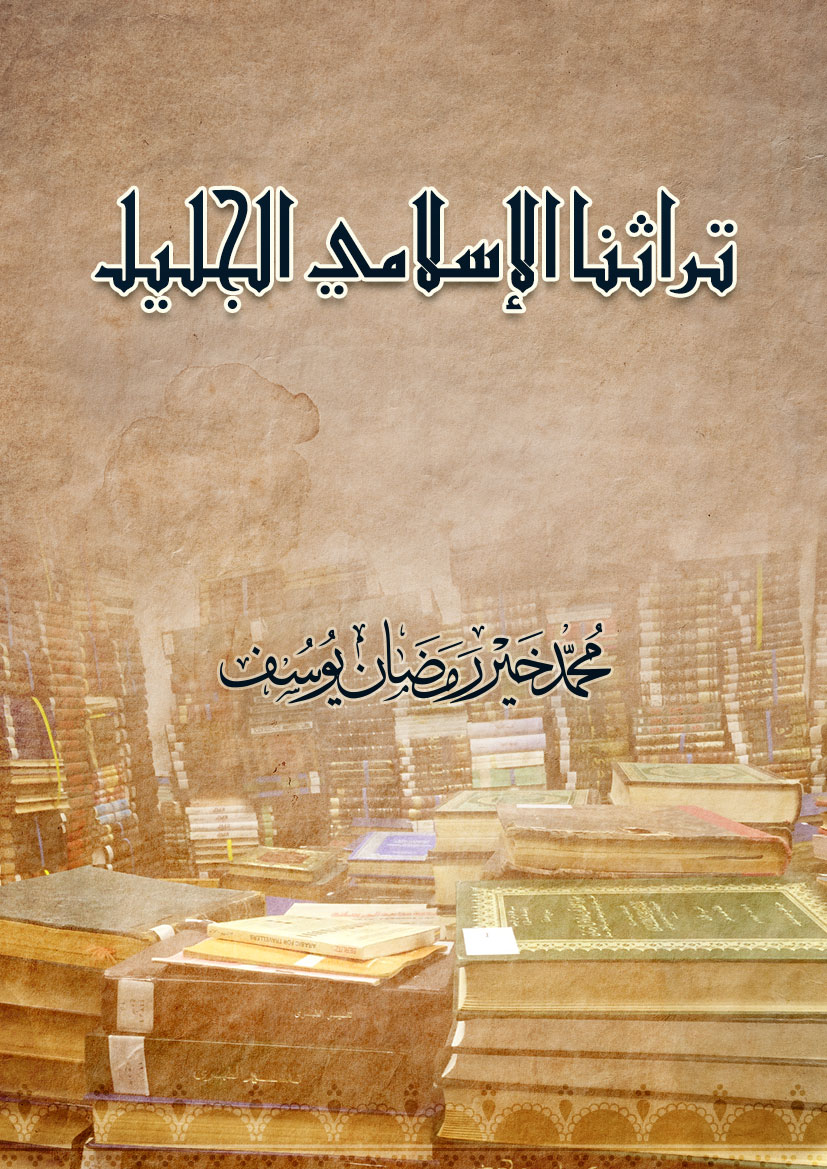 تراثنا الإسلامي الجليل(1000) عنوان جديدمحمد خير رمضان يوسفالنشرة الأولى: ربيع الآخر 1440 هـالنشرة الثانية: شوال 1441 هـبسم الله الرحمن الرحيممقدمةالحمد لله العليم الحليم، والصلاة والسلام على النبي الكريم، وعلى آله وأصحابه أجمعين.يتضمن هذا المسرد الموضوعي (1000) عنوان جديد، من الكتب والرسائل العلمية، من تراثنا الإسلامي الجليل، مما صنِّف قديمًا حتى عام (1340 هـ، 1921 م)، مما لم يرد في المسرد الأول، الذي كان عنوانه (تراثنا الإسلامي العظيم)، واحتوى على أكثر من (1500) عنوان، مع اعتبار اختلاف التحقيق عنوانًا جديدًا، كما تعالجه المكتبات في تعاملها مع فهرسة الكتب، واعتبار المجاميع والذيول والملاحق عنوانًا واحدًا. وسرت على الطريقة نفسها في التقسيم الموضوعي.والمسرد السابق يخص ما نشر أو نوقش من رسائل ما بين الأعوام (1435 – 1439 هـ)، وهذا الجديد يخص ما بين الأعوام (1436 – 1440 هـ).وأشير مرة أخرى إلى أن التأريخ الهجري للنشر فيه شك، وربما الميلادي أيضًا، في سنة قبلهما أو بعدهما، فقد يقال (صدر حديثًا) لعام سابق أو عامين، ويكون الهجري منه موزعًا على عامين ميلاديين، وهكذا. ولا أرى الكتاب، ولا يسجل على الغلاف. أو أنقلهما هكذا وأرى اختلافًا في موضع آخر. والمهم الصحة في العنوان والمؤلف.وهذا العمل خدمة لديننا أولًا، ولتراثنا العلمي الزاخر، وحضارتنا الإسلامية العظيمة، وعلومنا الشرعية، ومصادرنا المعرفية المعتبرة، وثقافتنا التي ننشأ عليها أولًا، وله حق علينا في خدمته وإبرازه لهذا الجيل، والفهارس تنظيم لمصادر المعلومات، وتسهيل لطلبة العلم في الوقوف عليها.والحمد لله الذي يسَّر هذا الأمر، وجعلني أهلًا لهذه الخدمة الجليلة، والشكر له وحده.محمد خير يوسفربيع الآخر 1440 هـالمعارف العامةالإعلان بنعم الله الواهب الكريم المنان/ أحمد بن عبد الله بن السانه الوصابي الشافعي (ت بعد 1118هـ)؛ تحقيق الوليد بن عبدالرحمن الربيعي.- جدة: دار المنهاج، 1439 هـ، 600ص.(في الفقه والعروض والنحو والتصريف والمنطق وتجويد القرآن)جامع الكنوز ونفائس التقرير/ حسين بن حيدر التبريزي (ت بعد 1176 هـ)؛ تحقيق عبدالحميد هاشم العيساوي.- عمّان: دار النور المبين، 1437 هـ، 294 ص.وهو شرح على متن آداب البحث والمناظرة، المشهور بالرسالة الولدية، لساجقلي زاده.الرسالة الولدية في آداب البحث والمناظرة/ محمد بن أبي بكر المرعشي، الملقب بساجقلي زاده (ت 1150 هـ)؛ تحقيق سالم قدوري حمد.- بيروت: دار الكتب العلمية، 1439 هـ، 64 ص.فائدة الإخوان وعائدة الأعيان: رسالة في أسماء المصنفات ومؤلفيها منتخبة من "كشف الظنون"/ عبد الله بن مصطفى بن جرجيس الموصلي (ت 1309 هـ)؛ تحقيق رأفت لؤي آل فرج.- بيروت: دار الكتب العلمية، 1439 هـ، 192 ص.فتح الوهاب في شرح رسالة الآداب للكلنبوي/ حسن باشا زاده (ت 1194 هـ)؛ تحقيق أحمد فريد المزيدي.- بيروت: دار الكتب العلمية، 1439 هـ، 136 ص.(في علم آداب البحث والمناظرة)الفهرست في أخبار العلماء المصنفين من القدماء والمحدثين وأسماء ما صنفوه من الكتب/ لأبي الفرج محمد بن إسحاق النديم (ت 380 هـ)؛ تحقيق محمد عبدالرحمن المرعشلي.- بيروت: دار النفائس، 1437 هـ، 2016 م، 824 ص.نُقاية العلوم/ جلال الدين عبدالرحمن بن أبي بكر السيوطي (ت 911 هـ).- القاهرة: كشيدة للنشر، 1439 هـ.(فيه خلاصة 14 علمًا)الفلسفة وما إليهاأساس الرئاسة في علم الفراسة/ محمد بن إبراهيم بن الأكفاني (ت 749 هـ)؛ تحقيق محمد ياسر بن محمد جميل زكور.- بيروت: دار الكتب العلمية، 1439 هـ، 192 ص.يليه للمؤلف نفسه: النظر والتحقيق في تقليب الرقيق.تفسير الأحلام/ محمد بن سيرين (ت 110 هـ).- القاهرة: شركة القدس للنشر، 1437 هـ، 2016 م، 488 ص.تلخيص كتاب "تهافت الحكماء في رد مذاهب أهل الأهواء" للإمام أبي حامد الغزالي/ محمد أمين الأسكداري (ت 1149 هـ)؛ اعتنى به محمد عبد القادر شاهين بيروت: دار الكتب العلمية، 1439هـ, 104 ص.تهافت الفلاسفة/ محمد بن محمد الغزالي (ت 505 هـ)؛ بعناية اللجنة العلمية بمركز دار المنهاج للدراسات والتحقيق العلمي.- جدة: دار المنهاج، 1440 هـ، 560 ص.جامع آراء الفلاسفة: الحكمة الجديدة في المنطق/ عز الدولة سعد بن منصور بن كمونة (ت 683 هـ)؛ تحقيق أبي هاشم الأثري.- بيروت: دار الكتب العلمية، 1439 هـ، 320 ص.حاشية الجوري على الرسالة الشمسية في القواعد المنطقية للقزويني الكاتبي/ تحقيق مشتاق صالح المشاعلي.- كركوك: مكتبة أمير؛ بيروت: دار ابن حزم، 1438 هـ.حاشية قول أحمد على الفوائد الفنارية شرح الرسالة الأثيرية/ أحمد بن محمد بن خضر (ت 785 هـ)؛ تحقيق أبي جعفر الظاهري.- إستانبول: دار تحقيق الكتاب، 1439 هـ.وعليها: حاشية العمادي وقره خليل.ويتلوها: جهة الوحدة بشرح الشرواني.الحاشية الكبرى على مقولات البليدي وحاشيتاه الكبرى والصغرى على شرح مقولات السجاعي/ حسن بن محمد العطار الشافعي (ت 1250 هـ)؛ اعتنى به خليل إبراهيم خليل.- بيروت: دار الكتب العلمية، 1437 هـ، 416 ص.السعادة والإسعاد في السيرة الإنسانية/ لأبي الحسن محمد بن يوسف العامري النيسابوري (ت 381 هـ)؛ تحقيق أحمد عبدالحليم عطية.- بيروت: دار المدار الإسلامي، 1439 هـ، 456 ص.(في الفلسفة)الشرح الكبير على السلم المنورق في علم المنطق/ شهاب الدين أحمد بن عبدالفتاح الملوي (ت 1181 هـ)؛ اعتنى به حاتم بن يوسف المالكي.- الكويت: دار الضياء، 1439 هـ.غاية الأمل في علم الجدل/ سيف الدين علي بن محمد الآمدي (ت 631 هـ)؛ تحقيق عبدالواحد جهداني.- دمشق: مؤسسة الرسالة، 1437 هـ، 2016 م، 336 ص.القسطاس المستقيم/ محمد بن محمد الغزالي (ت 505 هـ)؛ بعناية اللجنة العلمية بمركز دار المنهاج للدراسات والتحقيق العلمي.- جدة: دار المنهاج، 1439 هـ، 192272 ص.(في المنطق)محك النظر (في فن المنطق)/ محمد بن محمد الغزالي (ت 505 هـ)؛ بعناية اللجنة العلمية بمركز دار المنهاج للدراسات والتحقيق العلمي.- جدة: دار المنهاج، 1439 هـ، 272 ص.مسألة في توحيد الفلاسفة/ أحمد بن عبدالحليم بن تيمية (ت 728 هـ)؛ تحقيق مبارك بن راشد الخثلان.- عمّان: دار الفتح، 1439 هـ.معيار العلم (في فن المنطق)/ محمد بن محمد الغزالي (ت 505 هـ)؛ بعناية اللجنة العلمية بمركز دار المنهاج للدراسات والتحقيق العلمي.- جدة: دار المنهاج، 1439 هـ، 496 ص.مغني الطلاب: شرح إيساغوجي في المنطق/ محمود بن حسن المغنيسي (ت 1222 هـ)؛ تحقيق أبي جعفر الظاهري.- دمشق: دار نور الصباح، 1439 هـ.يليه: سيف الغلّاب شرح مغني الطلاب/ محمد فوزي بن أحمد الأدرني (ت 1318 هـ).وبتحقيق عبدالرزاق شحود النجم.- دمشق: دار التقوى: دار الفيحاء، 1439 هـ.يليه: رسالة الآداب في علم آداب البحث والمناظرة/ محمد محيي الدين عبدالحميد.وبتحقيق عصام بن مهذَّب السُّبوعي.- عمّان: دار النور المبين، 1437 هـ، 2016 م، 212 ص.نتيجة المهتم بتوضيح السلم وإيضاح المبهم/ بعناية آصف عبدالقادر جيلاني.- الكويت: دار الضياء، 1439 هـ.حاشية مستفادة من شروح وحواشي السلم المنورق كقدّورة والبناني والملوي والصبان والباجوري.وبآخره: كشف اللثام عن مخدِّرات الأفهام في البسملة والحمدلة والمدح والشكر/ أحمد عبدالمنعم بن يوسف الدمنهوري (ت 1192 هـ).النسيم المعبَّق في توجيه الخلاف في المنطق/ عبدالسلام بن الطيب القادري (ت 1110 هـ)؛ تحقيق عزيز أبو شرع.- [الرباط]: مركز روافد للدراسات والأبحاث في حضارة المغرب وتراث المتوسط، 1439 هـ، 2018 م، 174 ص.الدين الإسلاميمتفرقات في الإسلامآداب السفرة/ ركن الدين علاء الدولة السمناني (ت 736 هـ)؛ ترجمة وتحقيق ودراسة شعبان ربيع طرطور.- القاهرة: الهيئة العامة المصرية للكتاب، 1437 هـ، 2016 م، 115 ص.آداب العالم والمتعلم والمفتي والمستفتي/ جمال الدين القاسمي (ت 1332 هـ)؛ تحقيق وتعليق محمد يوسف الجوراني؛ تقديم شعيب الأرنؤوط.- إستانبول: دار اللباب، وقفية الذخائر، 1439 هـ.إحياء علوم الدين/ لأبي حامد محمد بن محمد الغزالي (ت 505 هـ)؛ تحقيق اللجنة العلمية بمركز دار المنهاج للدراسات والتحقيق العلمي.- ط4.- جدة: دار المنهاج، 1439 هـ، 10 مج (6688 ص).طبعة أخرى: بيروت: دار الكتب العلمية، 1439 هـ، 5 مج.وبذيله: المغني عن حمل الأسفار في الأسفار في تخريج ما في الإحياء من الأخبار/ عبدالرحيم العراقي.مج5: تعريف الأحياء بفضائل الإحياء/ عبدالقادر العيدروس باعلوي. الإملاء في إشكالات الإحياء/ للغزالي. عوارف المعارف/ شهاب الدين عمر السهروردي.الإخلاص والنية/ لأبي بكر عبدالله بن محمد بن أبي الدنيا (ت 281 هـ)؛ تحقيق إياد خالد الطباع.- دمشق: مكتبة دار الدقاق، 1437 هـ، 2016 م، 104 ص.أدب الدنيا والدين/ علي بن محمد الماوردي (ت 450 هـ)؛ بعناية اللجنة العلمية بمركز دار المنهاج للدراسات والتحقيق العلمي.- ط2.- جدة: دار المنهاج، 1440 هـ.وبتحقيق ياسين محمد السواس.- ط6.- دمشق؛ بيروت: دار ابن كثير، 1440 هـ؟، 2018 م، 568 ص.أدب الطلب ومنتهى الأرب/ محمد بن علي الشوكاني (ت 1205 هـ)؛ تحقيق أحمد بن سعيد الأهجري.- الرياض: الناشر المتميز، 1439 هـ.إرشاد العباد إلى سبيل الرشاد/ زين الدين أحمد بن محمد المليباري (ت 1028 هـ)؛ بعناية قصي محمد نورس الحلاق.- جدة: دار المنهاج، 1439 هـ، 704 ص.الاستغفار المنقذ من النار/ المنسوب للإمام الحسن البصري (ت 110 هـ).- حمص: دار الإرشاد، 1437 هـ، 2016 م، 96 ص.إصلاح المساجد من البدع والعوائد/ محمد جمال الدين القاسمي (ت 1332 هـ)؛ اعتنى به علي أحمد عبدالعال الطهطاوي.- بيروت: دار الكتب العلمية، 1439 هـ، 296 ص.أصناف المغرورين/ محمد بن محمد الغزالي (ت 505 هـ)؛ اعتنى به ضياء الدين إبراهيم عبداللطيف.- القاهرة: شركة القدس للنشر، 1437 هـ، 2016م، 79 ص.الأمر بالاتباع والنهي عن الابتداع/ جلال الدين عبدالرحمن بن أبي بكر السيوطي (ت 911 هـ)؛ تحقيق مصطفى عبدالقادر عطا.- بيروت: دار الكتب العلمية، 1439 هـ، 128 ص.الإنباء العميم ببناء البيت الحرام الفخيم: [يوميات بناء الكعبة بعد فاجعة سقوط معظم جدرها سنة 1039 هـ]/ محمد بن علن الصديقي المكي (ت 1057 هـ).طبع بآخر: العلامة ابن علان المكي: حياته وآثاره وجهوده في خدمة البلد الحرام/ إبراهيم بن منصور الهاشمي الأمير.- طنجة: دار الحديث الكتانية، 1437 هـ، 2016 م.أيها الولد/ محمد بن محمد الغزالي (ت 505 هـ)؛ بعناية اللجنة العلمية بمركز دار المنهاج للدراسات والتحقيق العلمي.-ط2.- جدة: دار المنهاج، 1438 هـ، 96 ص.بحر الدموع/ أبو الفرج عبدالرحمن بن علي بن الجوزي (ت 597 هـ).- بيروت؟: دار المحرر الأدبي، 1438 هـ.بداية الهداية/ محمد بن محمد الغزالي (ت 505 هـ)؛ بعناية اللجنة العلمية بمركز دار المنهاج للدراسات والتحقيق العلمي.-ط2.- جدة: دار المنهاج، 1440 هـ، 240 ص.بديع المقال في ذكر تقلبات الأحوال وامتداح من نبع من بين أنامله الماء الزلال/ محمد بن إبراهيم الشران (ت بعد 837 هـ)؛ تحقيق عبد القادر باجي.نشر في مجلة آفاق الثقافة والتراث ع 102 (شوال 1439 هـ).برُّ الوالدين/ لأبي بكر محمد بن الوليد الطرطوشي (ت 520 هـ)؛ تحقيق أحمد فريد المزيدي.- بيروت: دار الكتب العلمية، 1439 هـ، 112 ص.بستان العارفين/ يحيى بن شرف النووي (ت 676 هـ)؛ بعناية اللجنة العلمية بمركز دار المنهاج للدراسات والتحقيق العلمي.- ط3.- جدة: دار المنهاج، 1439 هـ، 256 ص.بيان زغل العلم/ محمد بن أحمد الذهبي (ت 748 هـ)؛ تحقيق محمد بن عبدالله القونوي.- دمشق: دار الميمنة، 1439 هـ.تحصيل الأنس لزائر القدس/ عبدالله بن يوسف بن هشام الأنصاري (ت 761 هـ)؛ تحقيق إيمان حسين السيد حسين.- القاهرة: الهيئة المصرية العامة للكتاب، 1437 هـ، 2016 م، 312 ص.تذكرة السامع والمتكلم في آداب العالم والمتعلم/ بدر الدين محمد بن إبراهيم بن جماعة الكناني (ت 733 هـ)؛ تحقيق محمد منير بن عبدالفتاح الحايك.- دمشق: دار الدقاق، 1437 هـ، 2016 م، 184 ص.وبتحقيق محمد بركات.- إستانبول: دار اللباب، 1437 هـ، 2016 م، 216 ص.تفضيل الفقر على الغنى/ لأبي يعلى محمد بن الحسين الفراء الحنبلي (ت 458 هـ)؛ تحقيق مصطفى بن محمد القباني، 1439 هـ.ثلاثة كتب في الحث على طلب العلم/ تحقيق محمد صالح فرحات.- ط2.- المنصورة: دار الفاروق، 1440 هـ.وهي:الحث على طلب العلم والاجتهاد في جمعه/ لأبي هلال العسكري (ت 400 هـ).الحث على حفظ العلم وذكر كبار الحفاظ/ لابن الجوزي (ت 597 هـ).تعليم المتعلم طريق التعلم/ برهان الدين الزرنوجي (ت 591 هـ).جامع بيان أخذ العلم وفضله وما ينبغي في روايته وحمله/ يوسف بن عبدالله بن عبدالبرّ القرطبي (ت 463 هـ)؛ تحقيق محمد بن عوض بن عبدالغني المصري.- الدوحة: دار الإمام البخاري، 21437 هـ، 2016 م، 2 مح.جزء في القبر الذي عند باب جيرون بدمشق/ محمد بن عبدالله بن ناصر الدين الدمشقي (ت 842 هـ)؛ تحقيق عبدالله الحسيني، 34 ص.نشر في شبكة الألوكة بتاريخ 10/11/1439 هـ.(في بدع القبور)جزء فيه خبر المسجد الجامع بدمشق وبنائه/ لأبي بكر أحمد بن المعلَّى بن يزيد الأسدي الدمشقي (ت 286 هـ)؛ تحقيق محمد خالد كلّاب.- بيروت: دار البشائر الإسلامية، 1439 هـ، 72 ص.- (لقاء العشر الأواخر بالمسجد الحرام، 225).حجة الله البالغة/ شاه ولي الله الدهلوي (ت 1176 هـ)؛ تحقيق سعيد بن أحمد البالنبوري.- ط3.- دمشق؛ بيروت: دار ابن كثير، 1438 هـ، 2017 م، 3 مج (1340 ص).خمس رسائل في الحرمين الشريفين والمسجد الأقصى/ تحقيق مشهور بن حسن آل سلمان.- المدينة المنورة: دار الإمام مسلم، 1439 هـ.الدر المنضود في الصلاة و السلام على صاحب المقام المحمود صلى الله عليه و سلم/ شهاب الدين أحمد بن محمد بن حجر الهيتمي (ت 974 هـ)؛ تحقيق بوجمعة مكري، محمد شادي عربش.- ط2.- جدة: دار المنهاج، 1439 هـ، 352 ص.درة الناصحين في الوعظ والإرشاد/ عثمان بن حسن الخويري (ق9 أو 13؟).- القاهرة: دار الصابوني، 1437 هـ، 315 ص.دلائل الخيرات وشوارق الأنوار في ذكر الصلاة والسلام على النبي المختار صلى الله عليه وسلم/ محمد بن سليمان الجزولي (ت 870 هـ)؛ بشرح عبدالمجيد الشرنوبي (ت 1348 هـ).- القاهرة: كشيدة للنشر، 1438 هـ.طبعة أخرى، بعنوان: دلائل الخيرات في ذكر الصلاة على النبي المختار صلى الله عليه وسلم: بيروت: دار الكتب العلمية، 1439 هـ، 248 ص.يليها: قصيدة البردة؛ متن الهمزية في مدح خير البرية صلى الله عليه وسلم/ كلاهما لأبي عبدالله شرف الدين محمد البوصيري.يليهما: الدعاء الناصري/ محمد بن ناصر الدرعي.يليه: الصلاة المشيشية/ عبدالسلام بن مشيش الحسني.يليها: المنفرجة/ لأبي الفضل يوسف بن محمد التوزري التلمساني.يليها: سورة النجم.  الذخائر لشرح منظومة الكبائر/ محمد بن أحمد السفاريني (ت هـ)؛ تحقيق وليد بن محمد العلي.- ط2.- بيروت: دار البشائر الإسلامية، 1437 هـ، 600 ص.الرسالة الإحدى عشرية، وهي مشتملة على الدعاوى التي يدَّعي بها المسلمون على النصارى/ يوسف شاتيله (ت بعد 1277 هـ)؛ دراسة وتحقيق حمد صالح الحميدة.- المدينة المنورة: دار الإمام مسلم، 1439 هـ.رسالة الألفة بين المسلمين، وفيها أمر الإسلام بالتوحد والائتلاف وحظره التنازع والتفرق عند الاختلاف/ أحمد بن عبدالحليم بن تيمية (ت 728 هـ)؛ اعتنى بها عبدالفتاح أبو غدة (ت 1417 هـ).- ط3.- حلب: مكتب المطبوعات الإسلامية؛ بيروت: دار البشائر الإسلامية، 1439 هـ.يليها: رسالة في الإمامة: في جواز الاقتداء بالمخالف في الفروع/ علي بن حزم الظاهري (ت 456 هـ).رسالة في تعليم النساء الكتابة/ صبغة الله بن محمد غوث المدراسي (ت 1280 هـ)؛ تحقيق عبدالله الحسيني.- بيروت: دار البشائر الإسلامية، 1439 هـ، 94 ص.- (لقاء العشر الأواخر بالمسجد الحرام، 336).روضة المتقين في مصنوعات رب العالمين/ محمد بن عبداللطيف بن فرشتة بن ملك الكرماني (ت 854 هـ)؛ اعتنى به سليم محمد.- بيروت: دار الكتب العلمية، 1439 هـ، 560 ص.شرح حزب الإمام النووي/ لأبي عبد الله محمد بن الطيب الشرقي الفاسي (ت 1170 هـ)؛ تحقيق عبد الكريم بومركود.- تطوان: كلية الآداب والعلوم الإنسانية، 1438 هـ (رسالة دكتوراه).شرح قصيدة عنوان الحكم، المسمى النفحة الجودية والأزهار الوردية المنفتحة بمعاني المنظومة البستية/ عبدالله بن عبدالرحمن باجمال الحضرمي (ت 1033 هـ)؛ تحقيق محمد أبو بكر باذيب.- عمّان: دار الفتح، 1440 هـ؟، 2018 م، 344 ص.صلوات على خير البريات/ صفي الدين أبو العباس أحمد بن علوان الحسني اليمني (ت 665 هـ)؛ جمع وترتيب محمد علي البكاري، أربطة الشيخ أحمد بن علوان.- دمشق: دار الحاوي، 1437 هـ، 2016 م، 240 ص.صيد الخاطر/ عبدالرحمن بن علي بن الجوزي (ت 597 هـ).- ط7.- بيروت: دار ابن حزم، 1439 هـ، 493 ص.فصل في تزكية النفس/ أحمد بن عبدالحليم بن تيمية (ت 728 هـ)؛ اعتنى بها فواز بن محمد العوضي.- الكويت: مكتبة النهج الواضح، 1439 هـ.الفوائد/ محمد بن أبي بكر ابن قيم الجوزية (ت 751 هـ)؛ تحقيق أحمد راتب عرموش.- ط 10، جديدة ومنقحة ومصححة.- بيروت: دار النفائس، 1440 هـ، 2018 م، 240 ص.وبتحقيق بشير محمد عيون.- ط3.- دمشق: مكتبة دار البيان، 1437 هـ، 2016 م، 336ص.القواعد الكلية في جملة من الفنون العلمية (المنطق، علم الخلاف، أصول الفقه، أصول الدين)/ شمس الدين محمد بن محمود الأصفهاني (ت 688 هـ)؛ تحقيق منصور كوشينكاغ، بلال تاشقين.- إستانبول: وقف الديانة التركي، مركز البحوث الإسلامية، نحو 1438 هـ.كيمياء السعادة/ محمد بن محمد الغزالي (ت 505 هـ)؛ بعناية اللجنة العلمية بمركز دار المنهاج للدراسات والتحقيق العلمي.- جدة: دار المنهاج، 1440 هـ، 128 ص.لقاء العشر الأواخر بالمسجد الحرام (20).- بيروت: دار البشائر الإسلامية، 1439 هـ.رسائل محققة، وهي كما ظهرت على الغلاف: الفوائد المنتقاة عن الشيوخ الثقات/ لأبي بكر النجار.جزء فيه خبر المسجد الجامع بدمشق/ لأبي بكر الأسدي.كتاب السرائر/ للعسكري.جزء فيه الأحاديث العوالي/ للفيروزابادي.من نوادر إجازات العلامة الزبيدي: القول المحرر الزاكي في إجازة أحمد بن محمد الأنطاكي.يليها: إجازة الزبيدي للأمير الصغير.ويليها: إجازة الزبيدي لأبي الفضل الرومي.مطالب المصلي/ للكيداني.جزء في التسميع والتحميد/ لابن تيمية.إسعاف أهل العبادة/ لأبي بكر الأحسائي.النكت على الإيضاح/ للعراقي.الأسنة القاطعة المانعة/ للشباسي.تعليم النساء الكتابة/ للمدراسي.منتخب الدراري في ختم صحيح البخاري/ للقلعي.مختصر الشمائل المحمدية/ للشرقاوي.رسالة في مراتب الرواة وطبقاتهم/ للبديري.الازدياد السني على اليانع الجني/ لمحمد شفيع.المتون العشرة/ جمع وإعداد هايف بن مطلق الزعبي.- الكويت: مكتبة الإمام الذهبي، 1439هـ.مجموع رسائل الإمام القاضي أبي يعلى ابن الفراء (ت 458 هـ)/ تحقيق مصطفى بن محمد صلاح الدين القباني.- دمشق: دار المنهاج القويم، 1439 هـ؟مجموع رسائل العلامة ابن كمال باشا، المتوفى سنة 940 هـ/ تحقيق حمزة البكري وآخرين؛ جمعها وأشرف على تحقيقها وقدَّم لها محمد خلُّوف العبد الله.- إستانبول: دار اللباب، 1439 هـ، 8 مج.يحتوي على (114) رسالة.مجموع رسائل العلامة مرعي الكرمي الحنبلي (ت 1033 هـ)/ تحقيق محمد بركات وآخرين.- إستانبول: دار اللباب، 1440 هـ، 10 مج.(يحوي أكثر من 50 رسالة في مختلف الفنون).مختصر إحياء علوم الدين، المسمى أيضًا المرشد الأمين إلى موعظة المؤمنين من إحياء علوم الدين/ لأبي حامد محمد بن محمد الغزالي (ت 505 هـ)؛ ضبطه وعلق عليه محمد عبدالعزيز عبدالخالق.- ط، جديدة مصححة ومنقحة ومحققة.- بيروت: دار الكتب العلمية، 1439 هـ، 304 ص.مرقاة صعود التصديق في شرح "سلم التوفيق إلى محبة الله على التحقيق" لعبد الله باعلوي/ محمد بن عمر نووي الجاوي (ت 1316 هـ).- بيروت: دار الكتب العلمية، 1439 هـ، 224 ص.معالم الدين في زمن الغابرين/ محمد بن علي الخرّوبي (ت 963 هـ)؛ تحقيق كامل محمد عويضة.- بيروت: دار الكتب العلمية، 1439 هـ، 304 ص.مقامة المرور بين العلَمين إلى مفاخرة الحرمين/ نور الدين علي بن يوسف الزرندي (ت 772 هـ)؛ قدم لها وشرحها مشهور بن حسن آل سلمان.- دمشق: دار المنهاج القويم، 1440 هـ.يليها: تقريظ جماعة من الأدباء والعلماء.منظومات أمهات المتون/ ضبطه وعلق عليه خلدون خالد عارفي.- إستانبول: دار السمّان، 1440 هـ.تحوي سبع منظومات في عدة علوم، هي: جوهرة التوحيد، المنظومة الرحبية، السلّم المنورق، المنظومة البيقونية، المقدمة الجزرية، الدرة البهية نظم الآجرومية، تسهيل الطرقات نظم الورقات.منظومة صرف العنان عن طريق النيران إلى طريق الجنان/ محمد بن محمد الكشناوي (ت 1154 هـ)؛ تحقيق آدم عبدالله الإلوري.- القاهرة: مكتبة وهبة، 1437 هـ، 2016 م، 64ص.المنيرة في المواعظ والعقائد/ شمس الدين أحمد بن سليمان بن كمال باشا (ت 940 هـ)؛ تحقيق حمزة البكري.- إستانبول: دار اللباب، 1439 هـ.موجبات الرحمة وعزائم المغفرة/ شهاب الدين أحمد بن أبي بكر الردّاد اليمني (ت 747 هـ)؛ تحقيق اللجنة العلمية بمركز دار المنهاج للدراسات والتحقيق العلمي.- جدة: دار المنهاج، 1441 هـ، 2020 م، 4 مج.ميزان العمل/ محمد بن محمد الغزالي (ت 505 هـ)؛ بعناية اللجنة العلمية بمركز دار المنهاج للدراسات والتحقيق العلمي.- جدة: دار المنهاج، 1439 هـ، 336 ص.وبعناية ضياء الدين إبراهيم عبداللطيف.- القاهرة: شركة القدس للنشر، 1437 هـ.نزهة الأرواح النورانية في الصلاة على الذات المحمدية/ المهدي بن السعيد العلوي الحسني (ت 1301هـ)؛ قدم له وحققه صالح بن إبراهيم أيت بابا التمكروتي.- الدار البيضاء: دار الإرشاد الحديثة، 1439 هـ.نصائح العباد في بيان ألفاظ منبهات على الاستعداد ليوم المعاد: منبهات ابن حجر العسقلاني/ محمد بن عمر نووي الجاوي (ت 1316 هـ)؛ عني به مرعي حسن الرشيد.- ط، جديدة مصححة منقحة.- دمشق: دار نور الصباح، 1437 هـ، 2016 م، 208 ص.طبعة أخرى: بيروت: دار الكتب العلمية، 1440 هـ، 208 ص. (يليه للمؤلف نفسه: الفتوحات المدنية في الشعب الإيمانية، وهو شرح على شعب الإيمان، المأخوذة من كتابي النقاية للسيوطي والفتوحات المكية لابن عربي).النعم السوابغ في شرح النوابغ/ سعد الدين مسعود بن عمر التفتازاني (ت 792 هـ)؛ تحقيق حمزة البكري.- إستانبول: دار اللباب، 1440 هـ.شرح فيه "الكلم النوابغ" للزمخشري.يليه للمحقق: توابع الكلم النوابغ وتوالي النعم السوابغ.نهج البلاغة/ علي بن أبي طالب (ت 40 هـ)؛ تحقيق محمد عبده؛ مراجعة وتدقيق محمد إبراهيم زهوة.- بيروت: دار الكتاب العربي/ 1437 هـ، 2016 م.النورين في إصلاح الدارين/ جمال الدين محمد بن عبد الرحمن الحبيشي الوصابي (ت 782 هـ)؛ تحقيق قصي حلاق.- ط2.- جدة: دار المنهاج، 1439 هـ، 160 ص.وصول الأماني بأصول التهاني/ جلال الدين عبدالرحمن بن أبي بكر السيوطي (ت 911 هـ)؛ تحقيق علي عبدالمقصود رضوان.- القاهرة: دار الذخائر، 1438 هـ، 2017 م.علوم القرآنالاتِّباع في مسألة السماع/ يحيى بن عمر منقاري زاده (ت 1088 هـ)؛ دراسة وتحقيق أسامة بن عبدالوهاب الحياني. نشر في مجلة معهد الإمام الشاطبي للدراسات القرآنية، ذوالحجة 1436 هـ، ص ص 339 - 420).(وهو في حكم الاستماع لقراءة القرآن الكريم داخل الصلاة وخارجها)إتحاف الأخ الأود المتداني بمحاذي حرز الأماني ووجه التهاني/ محمد بن عبدالسلام الفاسي (ت 1214 هـ).تحقيقه ودراسته في جامعة الإمام بالرياض.الإتقان في علوم القرآن/ جلال الدين عبدالرحمن بن أبي بكر السيوطي (ت 911 هـ)؛ ضبطه وصححه وخرج آياته محمد سالم هاشم.- بيروت: دار الكتب العلمية، 1439 هـ، 624 ص.إتمام الدراية لقرّاء النقاية/ جلال الدين عبدالرحمن بن أبي بكر السيوطي (ت 911 هـ).- القاهرة: كشيدة للنشر، 1438 هـ.نُقاية العلوم، للمؤلف نفسه، فيه خلاصة 14 علمًا.أجوبة الإمام ابن الجزري على المسائل التبريزية في القراءات/ دراسة وتحقيق عبدالعزيز محمد تميم الزعبي.- بيروت: مؤسسة الضحى للطباعة والنشر، 1437 هـ، 192 (أصله رسالة ماجستير).(وهو تحقيق مخطوط وليس جمعًا)اختلاف القراء السبعة في الباءات والتاءات والثاءات والنونات والياءات/ لأبي الطيب عبدالمنعم بن عبيدالله بن غلبون الحلبي (ت 389 هـ)؛ تحقيق عبدالكريم بن مصطفى مدلج.- دمشق؛ بيروت: دار ابن كثير، 1438 هـ؟، 2017 م، 344 ص.(وصدر عام 1416 هـ بتحقيق سرّ الختم الحسن عمر)أصول القراءات/ أحمد بن عمار المهدوي (ت بعد 430 هـ)؛ تحقيق مصطفى الزكاف.- إستانبول: دار اللباب، 1440 هـ. (وقد جعله في ذيل كتابه في التفسير "التحصيل لفوائد كتاب التفصيل الجامع لعلوم التنزيل").الإكسير في قواعد التفسير/ لأبي الربيع نجم الدين سليمان بن عبدالقوي الطوفي الصرصري (ت 716 هـ)؛ تحقيق إياد بن عبداللطيف القيسي.- الكويت: شركة وعي الدولية: مكتبة أهل الأثر، 1440 هـ.ألفية العراقي في غريب القرآن/ نظمها زين الدين عبدالرحيم بن الحسين العراقي (ت 608 هـ)؛ تحقيق إسماعيل بن إبراهيم الزكي.- جدة: دار الأوراق، 1439 هـ.وهو نظم كتاب "تحفة الأريب بما في القرآن من الغريب" لأبي حيان الأندلسي.ألفية الغريب: أرجوزة في غريب القرآن والوجوه والنظائر القرآنية/ نظم أبي عبدالله محمد بن امحمد الزجلَوي التواتي، المعروف بابن العالِم (ت 1212 هـ)؛ تحقيق عبدالله بن عز الدين مسكين. - الجزائر: الخزانة الجزائرية للتراث، 1440 هـ؟وهو محمد بن محمد الزجلاوي... كما في مصدر آخر.ألفية غريب القرآن/ ابن العالم محمد الزجلوي التواتي (ت 1212 هـ)؛ تحقيق عبدالقادر بقادر.- عمّان: دار المعتز، 1437 هـ.إمعان البيان في مسألة الإجارة على تعليم القرآن/ محمد بن محمود العنّابي (ت 1267 هـ)؛ تحقيق جمال بن محمود جاروش، عبدالله بن عز الدين مسكين. - الجزائر: الخزانة الجزائرية للتراث، 1440 هـ؟المؤلف كان مفتي الجزائر.الإيضاح في القراءات/ أحمد بن أبي عمر الأندرابي (ت 470 هـ)؛ تحقيق أحمد حسن أبو الجود.- جدة: دار الأوراق الثقافية، 1439 ه.البدور الزاهرة في القراءات العشر المتواترة/ لأبي حفص سراج الدين عمر بن قاسم الأنصاري (ت 938 هـ)؛ تحقيق أحمد عيسى المعصراوي.- دمشق؛ بيروت: دار ابن كثير، 1437 هـ، 2016 م، 4 مج (1680 ص).البديع في القراءات السبع، وإضافة قراءة ثامنة، وهي قراءة يعقوب الحضرمي/ لأبي عبدالله الحسين بن خالويه (ت 370 هـ)؛ تحقيق ودراسة نورة محمد المسلم.- الرياض: جامعة الملك سعود، 1437 هـ (ماجستير).بذل العلم والودّ في شرح تفصيل العقد/ لأبي زيد عبدالرحمن بن محمد القصري، المعروف بالخبّاز (ت 964 هـ)؛ تحقيق عيسى الفارسي.- الرباط: وزارة الأوقاف، 1437 هـ.(شرح منظومة في القراءات: تفصيل عقد الدرر في طرق نافع، لابن غازي، ت 919 هـ)البرهان في علوم القرآن/ بدر الدين محمد بن بهادر الزركشي (ت 794 هـ)؛ تحقيق مصطفى عبدالقادر عطا.- بيروت: دار الكتب العلمية، 1439 هـ، 4 جـ في 1 مج (928 ص).بيان إعجاز القرآن/ لأبي سليمان حمد بن محمد الخطابي (ت 388 هـ)؛ تحقيق ودراسة يوسف بن عبدالله العليوي.- الرياض: دار التوحيد، 1439 هـ. (طبعة جديدة). التبيان في آداب حملة القرآن/ يحيى بن شرف النووي (ت 767 هـ)؛ بعناية محمد شادي مصطفى عربش.- ط4.- جدة: دار المنهاج، 1439 هـ، 272 ص.تحفة الأطفال/ سليمان بن حسين الجمزوري (ت بعد 1208 هـ)؛ إعداد يوسف بن عبدالجليل بن صالح، تاريخ المقدمة 1439 هـ، 11 ص.ط، موافقة للقراءة الصوتية للمنظومة للدكتور أيمن رشدي سويد.نشر في شبكة الألوكة بتاريخ 1/1/1440 هـ.التذكرة لأولي الألباب في مسائل البسملة والاستعاذة/ محيي الدين محمد بن سليمان الكافيجي (ت 879 هـ)؛  تحقيق هاني البرعي.- الكويت: دار الظاهرية، 1440 هـ.تذكرة المنتبه في عيون المشتبه: مختصر فنون الأفنان/ عبدالرحمن بن علي بن الجوزي (ت 597 هـ)؛ تحقيق محمد بن صالح البراك.- السعودية، نحو 1439 هـ.تصحيح الوجوه والنظائر من كتاب الله تبارك وتعالى/ لأبي هلال الحسن بن عبدالله العسكري (ت 395 هـ)؛ تحقيق حاتم صالح الضامن.- دبي: جائزة دبي الدولية للقرآن الكريم، 1437 هـ، 2016 م، 2 مج. تفسير ابن كمال باشا/ شمس الدين أحمد بن سليمان بن كمال باشا (ت 940 هـ)؛ تحقيق ماهر أديب حبوش.- إستانبول: مكتبة الإرشاد، 1439 هـ.تفسير البحر المحيط/ لأبي حيان محمد بن يوسف الأندلسي (ت 745 هـ)؛ تحقيق عادل أحمد عبدالموجود وآخرين.- بيروت: دار الكتب العلمية، 1438 هـ، 9 مج.تفسير البيضاوي، المسمى أنوار التنزيل وأسرار التأويل/ ناصر الدين عبدالله بن عمر البيضاوي (ت 685 هـ).- بيروت: دار الكتب العلمية، 1439 هـ، 2 مج.وبتحقيق محمد محيي الدين الأصفر.- بيروت: دار المعرفة، 1438 هـ، 1136 ص (بهامش القرآن الكريم).تفسير الخطيب الشربيني، المسمى السراج المنير في الإعانة على معرفة بعض كلام ربنا الحكيم الخبير/ محمد بن أحمد الشربيني الخطيب (ت 977 هـ)؛ خرج آياته وأحاديثه وعلق حواشيه إبراهيم شمس الدين.- بيروت: دار الكتب العلمية، 1438 هـ، 4 مج.تفسير الفاتحة/ عبدالرحمن بن أحمد بن رجب الحنبلي (ت 795 هـ)؛ تحقيق سامي بن محمد بن جاد الله.- ط2، مصححة ومزيدة تتضمن قطعة جديدة.- ؟: مركز ثبت للبحوث والدراسات، 1439 هـ.تفسير القرآن العظيم مسندًا عن الرسول صلى الله عليه وسلم والصحابة والتابعين/ عبدالرحمن بن أبي حاتم الرازي (ت 327 هـ).- الرياض؛ الدمام: دار ابن الجوزي، 1439 هـ، 16 مج.(طبعة محققة)تفسير القرآن العظيم (ملخص تفسير مدارك التنزيل للنسفي)/ لابن أيبك العمادي (أبي بكر بن أحمد) (ت 893 هـ).تحقيقه، أو قسم منه، في جامعة طنطا، 1438 هـ...التمييز لما أودعه الزمخشري من الاعتزال في تفسير الكتاب العزيز/ لأبي علي عمر بن محمد السكوني المغربي (ت 717 هـ).تحقيقه، أو قسم منه، في جامعة المنيا بمصر، 1439 هـ...تنبيه الأفهام إلى تدبر الكتاب الحكيم وتعرف الآيات والنبأ العظيم، المعروف بتفسير ابن برجان/ عبدالسلام بن عبدالرحمن بن برجان (ت 536 هـ)؛ تحقيق فالح حسني عبدالكريم.- عمّان: دار النور المبين، 1437 هـ، 5 مج.التوضيح والانكشاف في حلّ قانون الجمع والإرداف/ لأبي العباس أحمد بن المكي بن يرماق (ت 1331 هـ)؛ تحقيق وتعليق المهدي مدعن.- فاس: جامعة القرويين، معهد محمد السادس للقراءات والدراسات القرآنية، 1439 هـ (بحث نيل الإجازة).التيسير في القراءات السبع/ لأبي عمرو عثمان بن سعيد الداني (ت 444 هـ)؛ عني بتصحيحه أوتو يرتزل.- بيروت: دار الكتب العلمية، 1438 هـ، 192 ص.الجمالين للجلالين: وهي حاشية الملا علي بن سلطان محمد الهروي القاري (ت 1014 هـ) على تفسير الجلالين/ بعناية محمد عبدالقادر شاهين.- بيروت: دار الكتب العلمية، 1438 هـ، 2 جـ في 1 مج (1088 ص).جواهر القرآن/ لأبي حامد محمد بن محمد الغزالي (ت 505 هـ)؛ تحقيق اللجنة العلمية بمركز دار المنهاج للدراسات والتحقيق العلمي.- جدة: دار المنهاج، 1440 هـ، 480 ص.جواهر القرآن ونتائج الصنعة/ لأبي الحسن علي بن الحسين الباقولي (ت 542 هـ)؛ تحقيق محمد أحمد الدالي.- دمشق: دار القلم، 1440 هـ، 4 مج.وهو المنشور خطأ بعنوان (إعراب القرآن) المنسوب للزجاج.حاشية الشهاب، المسماة عناية القاضي وكفاية الراضي على تفسير البيضاوي/ شهاب الدين أحمد بن محمد الخفاجي (ت 1069 هـ)؛ ضبطه وخرج آياته وأحاديثه عبدالرزاق المهدي.- بيروت: دار الكتب العلمية، 1439 هـ، 9 مج.حاشية الصاوي على تفسير الجلالين/ أحمد بن محمد الصاوي (ت 1241 هـ)؛ ضبطه وصححه محمد عبدالسلام شاهين.- بيروت: دار الكتب العلمية، 1439 هـ، 4 مج.حاشية القازابادي على تفسير البيضاوي لسورة الفاتحة/ تحقيق بهاء الخلايلة.- عمّان: الأصلين للدراسات والنشر، 1439 هـ؟أبو النافع أحمد بن محمد بن إسحاق القازابادي الرومي الحنفي (ت 1163 هـ)حجة القراءات/ لأبي زرعة عبدالرحمن بن محمد بن زنجلة (ت بعد 420 هـ)؛ تحقيق محمد العزازي.- بيروت: دار الكتب العلمية، 1439 هـ، 608 ص.حرز الأماني ووجه التهاني في القراءات السبع/ نظم القاسم بن فيرُّه الشاطبي (ت 590 هـ)؛ تحقيق علي بن سعد الغامدي، 1437 هـ، 2016 م، 168 ص.حسن البيان في نظم مشترك القرآن (ضابط مشتركات القرآن)/ عبدالهادي بن رضوان نجا الأبياري (ت 1305 هـ)؛ تحقيق عبدالله بن عز الدين مسكين. - الجزائر: الخزانة الجزائرية للتراث، 1440 هـ.يليه له: رُضاب المرتشِف في نظم ما في الصحيحين من المؤتلِف والمختلِف.حصن القارئ في اختلاف المقارئ/ هاشم بن محمد المغربي (ت 868 هـ)؛ دراسة وتحقيق حبيب الله صالح السلمي، 1439 هـ؟الخلافيات في علم القراءات/ علي بن عساكر بن المرحب البطائحي (ت 572 هـ)؛ دراسة وتحقيق حسام بن عبدالرؤوف حافظ.- المدينة المنورة: الجامعة الإسلامية، 1439 هـ (دكتوراه).الدر النثير في قراءة ابن كثير/ محمد بن أحمد العوفي (ت نحو 1050هـ).تحقيقه ودراسته لمجموعة من الطلبة في الجامعة الإسلامية بالمدينة المنورة، 1440 هـ...الدرر المضيَّة في حلّ رموز الشاطبية/ لأبي الحسن علي بن ناصر الحجازي (ت 916 هـ)؛ دراسة وتحقيق عبدالعزيز بن الحسين الشنقيطي.- مكة المكرمة: جامعة أم القرى، 1439 هـ.الدرة في تفسير القرآن العظيم/ محمد بن جبر العناني (ت بعد 631 هـ)؛ دراسة وتحقيق عبدالرحمن بن علي الرفاعي.- المدينة المنورة: الجامعة الإسلامية، 1439 هـ (ماجستير).تحقيق جزء منه؟الدقائق المحكمة في شرح المقدمة في علم التجويد/ زكريا الأنصاري (ت 926 هـ)؛ اعتنى به محمد غياث الصباغ.- إستانبول: دار السمان، 1439 هـ.رسالة في تأويل آيتين مشكلتين/ لأبي عبدالله محمد بن أحمد بن هبة الله الفزراني الضرير (ت 603 هـ)؛ تحقيق بيان محمد فتاح الجباوي.- عمّان: دار غيداء، 1438 هـ.رسالة في رسم المصحف/ مكي بن أبي طالب القيسي (ت هـ)؛ تحقيق غانم قدوري الحمد.طبع بأخر: جهود الامام مكي بن أبي طالب القيسي في رسم المصحف/ غانم قدوري الحمد.- عمّان: جمعية المحافظة على القرآن الكريم، 1437 هـ، 2016 م.رسالة في قاعدة قراءة حفص من طريق الشاطبية/ لأبي المواهب محمد بن عبد الباقي الحنبلي (ت 1126 هـ)؛ تحقيق عبدالله إبراهيم المغلاج.- دبي: جائزة دبي الدولية للقرآن الكريم، نحو 1438 هـ؟رسم كلمات القرآن على ترتيب السور/ عماد الدين علي بن عماد الدين الإسترابادي (ت بعد 995 هـ)؛ دراسة وتحقيق داخل بن علي الجدعاني.- المدينة المنورة: الجامعة الإسلامية، 1439 هـ (دكتوراه).الرعاية لتجويد القراءة وتحقيق لفظ التلاوة/ مكي بن أبي طالب القيسي (ت 437 هـ)؛ تحقيق أحمد حسن فرحات.- دمشق؛ بيروت: دار ابن كثير، 1439 هـ، 2018 م، 288ص.شرح البسملة والحمدلة/ أحمد بن أحمد السنباطي (ت 995 هـ)؛ تحقيق مها عبدالعزيز الحبّار.- بيروت: دار الكتب العلمية، 1439 هـ، 336 ص.شرح السُّرعة في قراءات السَّبعة/ هبة الله بن عبد الرحيم الحموي، المعروف بابن البارزي (ت 738 هـ)؛ دراسة وتحقيق عمرو عبد العظيم الديب.- المدينة المنورة: الجامعة الإسلامية، 1439 هـ (دكتوراه).شرح صدر الغاية وآخرها وما يُشكِلُ من المسائلِ في أثنائها، المسمى شرح غاية ابن مهران/ لأبي عبدالله أحمد بن أبي عمر الأندرابي (ت 470 هـ)؛ تحقيق أحمد فريد.- إستانبول؛ بيروت: دار الغوثاني، 1439 هـ، 305 ص.شرح القصيدة الطاهرة في القراءات العشر الزاهرة/ طاهر بن عرب الأصبهاني (ت بعد 857 هـ)؛ دراسة وتحقيق آمنة بنت جمعة قحاف. مكة المكرمة: جامعة أم القرى، 1439 هـ (دكتوراه).الطارئ على زلة القارئ/ محمد بن علي بن طولون الصالحي (ت 953 هـ)؛ تحقيق عمر يوسف حمدان.- بيروت: دار ابن حزم، 1439 هـ.يليه: زلة القارئ/ أحمد بن محمد الطهطاوي (ت 1231 هـ).الطوالع النفيسة الظاهرة بشرح ضبط الوجوه المتعسرة/ محمد بن محمد هلالي الأبياري (ت 1343 هـ)؛ دراسة وتحقيق عبد العزيز بن باتل الرشيدي.- المدينة المنورة: الجامعة الإسلامية، 1440 هـ (ماجستير).(في القراءات)عدد آي القرآن على مذهب أهل البصرة/ لأبي العباس محمد بن يعقوب المعدّل البصري (ت 330 هـ)؛ دراسة وتحقيق الحسن بن إبراهيم رفاعي.- المدينة المنورة: الجامعة الإسلامية، 1439 هـ (دكتوراه).الغاية في القراءات العشر/ لأبي بكر أحمد بن الحسين بن مهران (ت 381 هـ)؛ تعليق أحمد فريد المزيدي.- بيروت: دار الكتب العلمية، 1439 هـ، 144 ص.يليه: ما اتفق لفظه واختلف معناه/ لأبي العباس محمد بن يزيد بن المبرد (ت 285 هـ).ويليه: المقدمة في أصول القراءات/ عبدالعزيز بن علي بن الطحان (ت 561 هـ).غرائب القراءات/ لأبي بكر أحمد بن الحسين بن مهران الأصفهاني (ت 381 هـ)؛ دراسة وتحقيق براء بن هاشم الأهدل.- مكة المكرمة: جامعة أم القرى، 1439 هـ (دكتوراه).فتح البيان في مقاصد القرآن/ لأبي الطيب محمد صديق بن حسن القِنَّوجي (ت 1307 هـ)؛ وضع حواشيه إبراهيم شمس الدين.- بيروت: دار الكتب العلمية، 1438 هـ، 7 مج. فتح الخبير بما لا بدّ من حفظه في علم التفسير: جمع تفسير ابن عباس رضي الله عنهما/ شاه ولي الله الدهلوي (ت 1176 هـ)؛ تحقيق عبدالمحسن بن زبن المطيري.- الكويت: جمعية آيات الخيرية، 1439 هـ؟فتح القدير الجامع بين فني الرواية والدراية من علم التفسير/ محمد بن علي الشوكاني (ت 1250 هـ)؛ تحقيق عبدالرحمن عميرة.- ط12.- بيروت: دار ابن حزم، 1438 هـ، 5 مج (3808 ص).الفتوحات الإلهية بتوضيح تفسير الجلالين للدقائق الخفية/ سليمان بن عمر الجمل (ت 1204 هـ)؛ ضبطه وصححه وخرج آياته إبراهيم شمس الدين.- بيروت: دار الكتب العلمية، 1439 هـ، 8 مج.القصيدة الطاهرة في القراءات العشر/ فخر الدين أبو الحسن طاهر بن عرب الأصفهاني (ت 886 هـ)؛ تحقيق يوسف عواد الدليمي.- جدة: دار المنهاج، 1439 هـ، 208 ص.القول المصان عن البهتان في غرق فرعون وما كان عليه من الطغيان/ عبدالرحمن بن يوسف الأجهوري (ت بعد 1084 هـ)؛ تحقيق محمد هادي شهاب.- عمّان: دار غيداء، 1439هـ.قيد الأوابد من الفوائد والعوائد والزوائد، من كتب تفسير مشكل القرآن فيه فوائد، في التوفيق بين ما ظاهره التدافع وعوائد، من الحكايات والوقائع وزوائد، من البديع والأدب/ عبدالملك بن حسين العصامي (ت 1111 هـ)؛ دراسة وتحقيق أحمد بن فارس السلوم.- بيروت: دار ابن حزم، 1440 هـ، 3 مج.كشف المعاني في شرح حرز الأماني ووجه التهاني/ يوسف بن أبي بكر الخلاطي (ت 725 هـ)؛ دراسة وتحقيق منيرة بنت عبدالله الشبرين.- الرياض: جامعة الإمام، 1439 هـ (ماجستير).الكشف والبيان عن ماءات القرآن/ لأبي العلاء الحسن بن محمد العطار (ت 569 هـ)؛ تحقيق أحمد رجب أبو سالم.- الكويت: دار الضياء، 1439 هـ.كفاية المستفيد في علم التجويد/ عبدالغني بن إسماعيل النابلسي (ت 1143 هـ)؛ تحقيق سالم قدوري حمد.- بيروت: دار الكتب العلمية، 1439 هـ، 80 ص.الكواكب الدرية في بعض ما يتعلق بألفاظ التسمية/ محمد المفضل بن عزوز (ت 1319 هـ)؛ تحقيق الهاشمي برعدي الحوات.-  بيروت: دار الكتب العلمية، 1438 هـ، 128 ص.لمحات الأنوار ونفحات الأزهار في القراءات الأربعة المزيدة على العشرة، المشهورة بالأمصار/ محمد بن أحمد العوفي (ت 1050 هـ)؛ دراسة وتحقيق عبدالله بن سالم باحارث.- المدينة المنورة: الجامعة الإسلامية، 1438 هـ (دكتوراه).المحكم في علم نقط المصاحف/ لأبي عمرو عثمان بن سعيد الداني (ت 444 هـ)؛ تحقيق غانم قدوري الحمد.- دمشق: دار الغوثاني، 1438 هـ، 480 ص.مراح لبيد لكشف معنى القرآن المجيد/ محمد عمر نووي الجاوي (ت 1316 هـ)؛ ضبطه وصححه ووضع حواشيه محمد أمين الضناوي.- بيروت: دار الكتب العلمية، 1437 هـ، 2مج.منظومة المقدمة فيما يجب على قارئ القرآن أن يعلمه/ شمس الدين محمد بن محمد بن الجزري (ت 833 هـ)؛ عني به أيمن رشدي سويد.- جدة: دار المنهاج، 1438 هـ، 40 ص.مواقع العلوم في مواقع النجوم/ جلال الدين عبد الرحمن بن عمر البلقيني (ت 824 هـ)؛ دراسة و تحقيق نبيل صابري؛ قرأه وراجعه وعلق عليه مشهور بن حسن آل سلمان.- الكويت: غراس للنشر، 1439 هـ (أصله رسالة ماجستير، جامعة الجزائر، 1437هـ).وسبق صدوره بتحقيقين آخرين، وهو في علوم القرآن.مواهب الكريم المنان في الكلام على أوائل سورة الدخان وفضائل النصف من شعبان/ نجم الدين محمد بن أحمد الغيطي (ت 981 هـ)؛ تحقيق محمد إبراهيم حامد.- القاهرة: كشيدة للنشر، 1437 هـ، 104 ص.نثر المرجان في رسم نظم القرآن/ محمد غوث بن ناصر الدين الأركاني (ت 1238 هـ). تحقيقه ودراسته في جامعة الإمام بالرياض، 1440 هـ...النشر في القراءات العشر/ لأبي الخير محمد بن محمد بن الجزري (ت 883 هـ)؛ خرج آياته زكريا عميرات.- بيروت: دار الكتب العلمية، 1437 هـ، 2 جـ في 1 مج (736 ص).وبتحقيق خالد حسن أبو الجود.- بيروت: دار ابن حزم، 1437 هـ، 5 مج (2912 ص).نشر القراءات العشر/ شمس الدين محمد بن محمد بن الجزري (ت 833 هـ)؛ تحقيق أيمن رشدي سويد.- بيروت؛ إسطنبول: دار الغوثاني، 1439 هـ، 5 مج.الوجوه النيرة في قراءة العشر/ لسراج الدين أبي حفص عمر بن قاسم الأنصاري النشار (ت 938 هـ).دراسته وتحقيقه في جامعة أم القرى، 1439 هـ...علوم الحديثإتحاف الكيِّس بنوادر مصطلح الحديث النفيس، ويسمى أيضًا إتحاف الظريف بشرح قواعد مصطلح الحديث الشريف/ عبد المعطي بن سالم السملاوي (ت 1127 هـ)؛ تحقيق حمزة عبدالله محمد، نصرت هاشم محمد.- بيروت: دار الكتب العلمية؛ كركوك: مكتبة أمين، 1439 هـ، 80 ص.الإتحافات السنية بالأحاديث القدسية/ محمد عبدالرؤوف المناوي (ت 1031هـ)؛ تحقيق وتقديم محمد عبداللطيف محمد الطيب.- القاهرة: كشيدة للنشر، 1438 هـ.إجازة بخط الحافظ شمس الدين السخاوي (831 – 902 هـ) لتلميذه جمال الدين القرتاوي/ تحقيق عبدالله الحسيني، تاريخ المقدمة 1439 هـ، 34 ص.نشر في شبكة الألوكة بتاريخ 23/12/1439 هـ.عبيد الله بن علي القرتاوي (ت بعد 899 هـ).إجازة الشريف البوعناني الفاسي (ت 1063 هـ) لتلميذه محمد الشرقي الدِّلائي المجاطي في القراءات السبع وبعض المتون/ تقديم وتحقيق عبدالهادي حميتو.- الرباط: الرابطة المحمدية للعلماء، 1438 هـ.الأحاديث الأربعون من دعوات سيد المرسلين/ عثمان بن محمد الدِّيَمي (ت 908 هـ)؛ تحقيق طارق زوكاغ.نشر في مجلة آفاق الثقافة والتراث ع 102 (شوال 1439 هـ).الأحاديث السباعيات الألف/ لأبي القاسم زاهر بن طاهر الشحامي (ت 533 هـ)؛ تحقيق سامي بن عبداللطيف الأسعد.- بيروت: دار المقتبس، 1439 هـ.أحاديث الشعر/ عبدالغني بن عبدالواحد الجمّاعيلي المقدسي (ت 600 هـ)؛ تحقيق؟.- القاهرة: مؤسسة تبوك للنشر، 1437 هـ، 2016 م، 129 ص.الأدب المفرد/ محمد بن إسماعيل البخاري (ت 256 هـ)؛ تحقيق مصطفى ديب البغا.- دمشق: دار المصطفى، 1437 هـ، 2016 م، 488 ص.الأذكار، المسمى حلية الأبرار وشعار الأخيار في تلخيص الدعوات والأذكار/ يحيى بن شرف النووي (ت 676 هـ)؛ تحقيق حافظ عاشور حافظ.- القاهرة: دار السلام، 1439 هـ؟، 592 ص.وبعنوان: الأذكار من كلام سيد الأبرار/ تحقيق صلاح الدين الحمصي، عبد اللطيف عبد اللطيف، محمد زياد شعبان.- ط8.- جدة: دار المنهاج، 1438 هـ، 736ص.الأربعون النووية/ يحيى بن شرف النووي (ت 676 هـ)؛ تحقيق قصي الحلاق، أنور الشيخي الداغستاني.- جدة: دار المنهاج، 1439 هـ، 176 ص.... الأربعين/ لأبي بكر محمد بن إبراهيم بن المقرئ (ت 381 هـ)؛ رواية أبي الطيب عبدالرزاق بن عمر بن موسى بن شمة؛ تحقيق عمر أعميري، محمد إفرخاس، نحو 1439 هـ؟الأربعينيات في الحديث النبوي الشريف/ شمس الدين أحمد بن سليمان بن كمال باشا (ت 940 هـ)؛ تحقيق ماهر أديب حبوش.- إستانبول: دار اللباب، 1437 هـ، 2016 م، 224ص.إرشاد الساري لشرح صحيح البخاري/ أحمد بن محمد القسطلاني (ت 923 هـ)؛ بعناية محمد زهير ناصر الناصر.- إستانبول؛ بيروت: دار الغوثاني، 1439 هـ، 10 مج.أسامي شيوخ البخاري وكناهم وأنسابهم وتواريخ وفياتهم وأسامي من رووا عنهم وكناهم وأنسابهم/ رضيّ الدين الحسن بن محمد الصغّاني (ت 650 هـ)؛ تحقيق حسنين سلمان مهدي.- دمشق: دار الكمال المتحدة، 1437 هـ، 304 ص.الاستذكار لمذاهب فقهاء الأمصار وعلماء الأقطار فيما تضمنه الموطأ من معاني الرأي والآثار وشرح ذلك كله بالإيجاز والاختصار/ يوسف بن عبد الله بن عبدالبرّ النمري (ت 463 هـ).دراسته وتحقيقه في الجامعة الإسلامية بالمدينة المنورة، 1439 هـ..الأسرار المرفوعة في الأخبار الموضوعة/ علي بن سلطان محمد القاري (ت 1014 هـ)؛ اعتنى به محمود أمين السيد.- بيروت: دار الكتب العلمية، 1439 هـ، 384 ص. أسهل المقاصد لحلية المشايخ ورفع الأسانيد الواقعة في مرويات شيخنا الوالد/ لأبي عبدالله محمد الطيب بن محمد بن عبد القادر الفاسي (ت 1113 هـ)؛ تحقيق رشيد قباظ.- تطوان: كلية الآداب والعلوم الإنسانية، 1437 هـ (دكتوراه).إشراقات الأصول في علم حديث الرسول/ جلال الدين محمد بن عبدالله القايني (ت 838 هـ)؛ تحقيق يوسف عبدالرحيم المهيني.- الكويت: جامعة الكويت: كلية الشريعة، 1439 هـ (ماجستير).وبتحقيق عمرو عبدالعظيم الحويني، نشر في (مجلة التراث النبوي) ع3 (15 محرم 1440 هـ).[باسم: أبي محمد جلال بن محمد، والتعديل من عند محمد خير، ترجيحًا] الاقتراح في بيان الاصطلاح وما أضيف إلى ذلك من الأحاديث المعدودة من الصحاح/ تقي الدين محمد بن علي بن دقيق العيد (ت 702 هـ)؛ تحقيق قحطان عبدالرحمن الدوري.- ط، مزيدة ومنقحة.- بيروت: كتاب ناشرون، 1440هـ، 2018م، 768 ص.أقصى الأمل والسُّول في نظم علوم حديث الرسول ﷺ/ نظم شهاب الدين محمد بن أحمد الخويي الشافعي (ت ٦٩٣)؛ اعتنى به محمد بن أحمد آل رحاب.- مكة المكرمة: دار طيبة الخضراء، 1439 هـ.نظم فيه كتاب شيخه ابن الصلاح في علوم الحديث، في (١٦١٠) بيت.الإلماع إلى أصول الرواية وتقييد السماع وجمل من فضائل علم الحديث وأهله ونكت من آداب حملته ونقلته/ القاضي عياض بن موسى اليحصبي (ت 544 هـ)؛ دراسة وتحقيق محمد مجاهد محم ياهم.- المدينة المنورة: الجامعة الإسلامية، 1439 هـ (ماجستير).الأمالي المحبية بالمدرسة المؤيدية: وهي سبعون مجلسًا حديثيًّا/ لأبي الفضل محمد بن محمد بن الشحنة (الصغير) (ت 890 هـ)؛ تحقيق حسن محمد عبه جي.- الرياض: جامعة الملك سعود، 1439 هـ. الأنوار الحسينية على رسالة المسلسل الأميرية/ علي بن محمد الببلاوي (ت 1323 هـ).- القاهرة: كشيدة للنشر، 1439 هـ. (شرح على رسالة الأمير الكبير في الحديث المسلسل بعاشوراء)الأوهام التي في مدخل أبي عبدالله الحاكم النيسابوري/ عبدالغني بن سعيد الأزدي (ت 409 هـ)؛ تحقيق مشهور بن حسن آل سلمان.- المدينة المنورة: دار الإمام مسلم، 1439 هـ.إيضاح السبيل من حديث سؤال جبريل/ لأبي جعفر أحمد بن إبراهيم بن الزبير الثقفي الغرناطي (ت 708 هـ)؛ تحقيق رضوان الحَصْري.- الرياض: دار التوحيد، 1439 هـ.البدر المنير الساري في الكلام على صحيح البخاري/ لأبي علي عبدالكريم بن عبدالنور بن منير الحنفي الحلبي (ت 735 هـ). تحقيقه ودراسته أو جزء منه في معهد البحوث والدراسات العربية بالقاهرة، 1440 هـ...برّ الوالدين/ محمد بن إسماعيل البخاري (ت 256 هـ)؛ تحقيق عبدالعزيز حلمي مكي.- ط، مصححة محررة مضبوطة.- القاهرة: دار الذخائر، 1440 هـ؟ملحق به: الأحاديث التي رواها الإمام البخاري في برّ الوالدين خارج جزئه.بغية الأنام في فتح العلام بشر الإعلام بأحاديث الأحكام/ زكريا بن محمد الأنصاري (ت 926 هـ)؛ تحقيق قاسم محمد آغا النوري.- دمشق: دار الفيحاء: دار التقوى، 1439 هـ؟بغية الرائد لما تضمنه حديث أم زرع من الفوائد/ عياض بن موسى اليحصبي (ت 544 هـ)؛ تحقيق أيمن حامد الدسوقي.- القاهرة: دار الذخائر، 1439 هـ.بلوغ المرام من أدلة الأحكام/ أحمد بن علي بن حجر العسقلاني (ت 852 هـ)؛ بعناية مركز المؤصل.- بريدة: المركز، 1439 هـ؟معه ملحقان: زيادات المحرر في الحديث لابن عبدالهادي.زيادات عمدة الأحكام لعبدالغني المقدسي.تحفة الأحوذي بشرح جامع الترمذي/ عبدالرحمن بن عبدالرحيم المباركفوري (ت 1353 هـ)؛ ضبطها وصححها خالد عبدالغني محفوظ.- بيروت: دار الكتب العلمية، 1439 هـ، 11 مج.طبعة جديدة مصححة ومنقحة ومعزوة الأبواب إلى المعجم المفهرس لألفاظ الحديث النبوي وتحفة الأشراف...تحفة التحصيل في ذكر رواة المراسيل/ ولي الدين أبو زرعة أحمد بن عبدالرحيم العراقي (ت 826 هـ)؛ تحقيق نافذ حسين حماد، رفعت فوزي عبدالمطلب، علي عبدالباسط مزيد.- بيروت: دار المقتبس، 1440 هـ.تسمية من تدور عليهم الأسانيد من رواة الحديث وتسمية الفقهاء المحدّثين/ من كلام أبي الحسن علي بن المديني (ت 234 هـ).طبع بآخر: رسالة في تسمية فقهاء الأمصار/ لأبي عمر يوسف بن عبدالله بن عبدالبرّ القرطبي (ت 463 هـ)؛ تحقيق عبدالرحمن بن محمد العوض.- الرياض: دار رسالة البيان، 1439 هـ؟التلويح إلى شرح الجامع الصحيح/ علاء الدين مغلطاي بن قليج البكجري (ت 762 هـ).- دمشق: دار الكمال المتحدة، 1439 هـ؟وتحقيقه أو جزء منه في جامعة الملك سعود بالرياض، 1439 هـ...التلويح إلى معرفة رجال الصحيح/ سراج الدين عمر بن علي بن الملقن (ت 804 هـ).- دمشق: دار الكمال المتحدة، 1439 هـ؟تمهيد الفرش في الخصال الموجبة لظل العرش/ جلال الدين عبدالرحمن بن أبي بكر السيوطي (ت 911 هـ)؛ تحقيق مشهور بن حسن آل سلمان.- المدينة المنورة: دار الإمام مسلم، 1439هـ.يليه مختصره: بزوغ الهلال في الخصال الموجبة للظلال/ للمؤلف نفسه.وفي آخره: ذيل فيه خصال فاتت المصنف.تنقيح القول الحثيث بشرح لباب الحديث للإمام السيوطي/ محمد بن عمر نووي الجاوي (ت 1316 هـ).- ط، مشكولة.- بيروت: دار الكتب العلمية، 1439 هـ.تهذيب الأسماء واللغات/ يحيى بن شرف النووي (ت 676 هـ)؛ حقق نصوصه وخرج أحاديثه وعلق عليه عبده علي كوشك.- ط2.- دمشق: دار الفيحاء: دار المناهل، 1440 هـ، 4مج.تهذيب مستمر الأوهام على ذوي المعرفة وأولي الأفهام/ لأبي نصر علي بن هبة الله بن ماكولا (ت 457 هـ)؛ دراسة وتحقيق حسان بن حسين شعبان.- مكة المكرمة: جامعة أم القرى، 1439 هـ (دكتوراه).ثلاثة شروح لحديث "من بنى لله مسجدًا بنى الله له بيتًا في الجنة"/ علي بن أحمد الصعيدي العدوي (ت 1189 هـ)، محمد بن علي بن عبداللطيف الطحلاوي (ق 12 هـ)، محمد بن الإمام الأمير السنباوي (ت 1232 هـ)؛ تحقيق عبدالرحمن بن علي العسكر.- بيروت: دار قرطبة، 1440 هـ.الجامع الصحيح، وهو سنن الترمذي/ تحقيق محمود محمد نصار.- بيروت: دار الكتب العلمية، 1438 هـ، 5 مج.جامع العلوم والحكم في شرح خمسين حديثًا من جوامع الكلم/ عبدالرحمن بن أحمد بن رجب الحنبلي (ت 795 هـ)؛ تحقيق ماهر ياسين الفحل.- المنصورة، مصر: دار الفاروق، 1439 هـ؟، 2 مج.الجامع لأخلاق الراوي وآداب السامع/ أحمد بن علي الخطيب البغدادي (ت 463 هـ)؛ تحقيق صلاح بن محمد بن عويضة، 1437 هـ، 440 ص.الجامع المسند/ لأبي حفص عمر بن محمد بن بجير (ت 311 هـ)؛ تحقيق أسامة عز الدين، عبدالرحمن سليمان.- ط3.- دمشق: دار الكمال المتحدة، 1437 هـ.(ويسمى مستخرج ابن بجير)الجامع المسند الصحيح المختصر من أمور رسول الله صلى الله عليه وسلم وسننه وأيامه/ محمد بن إسماعيل البخاري (ت 256 هـ)؛ اعتنى به ماهر ياسين الفحل.- الرياض؛ الدمام: دار ابن الجوزي، 1440 هـ؟الجرح والتعديل/ عبدالرحمن بن محمد بن أبي حاتم (ت 327 هـ)؛ تحقيق مصطفى عبدالقادر عطا.- بيروت: دار الكتب العلمية، 1440هـ, 10مج.جزء الإمام الرافقي/ أبو الحسن محمد بن أحمد الرافقي الحنفي (ت 330 هـ)؛ تحقيق عبدالله بن عبدالعزيز الشبراوي.- القاهرة: دار الرسالة، 1439 هـ؟يليه: حديث ابن المظفر/ أبو الحسين محمد بن المظفر البغدادي (ت 379 هـ) عن أبي العباس حاجب بن مالك الفرغاني الضرير (ت 306 هـ).جزء في تخريج حديث "أرحم أمتي بأمتي أبو بكر"/ شمس الدين أبو عبد الله محمد بن أحمد بن عبد الهادي المقدسي (ت 744 هـ)؛ تحقيق أنس محمد تدمري.- بيروت: دار الكتب العلمية، 1438 هـ، 104 ص.يليه للمؤلف نفسه:جزء في المراسيل.جزء فيه الأحاديث العوالي الثمانيات والتساعيات/ تخريج مجد الدين محمد بن يعقوب الفيروزابادي (ت 817 هـ)؛ تحقيق محمد أكرم الندوي.- بيروت: دار البشائر الإسلامية، 1439 هـ، 38 ص.- (لقاء العشر الأواخر بالمسجد الحرام، 227).جزء فيه الثلاثيات الواقعة للإمام أبي محمد عبد بن حميد في منتخب مسنده.- سمنود، مصر: مكتبة ابن عباس، ؟143 هـ.معه: جمع الشتات بتخريج الثلاثيات/ عبدالسلام إمام.الجواهر الصحاح في علوم الحديث لابن الصلاح/ للقاضي عز الدين عبدالعزيز بن محمد بن جماعة الكناني (ت 767 هـ)؛ تحقيقه ودراسته، أو جزء منه، في جامعة أم القرى بمكة المكرمة، 1440 هـ...الجواهر اللؤلؤية في شرح الأربعين النووية/ محمد بن عبدالله الجرداني (ت 1331هـ)؛ تحقيق اللجنة العلمية بمركز دار المنهاج للدراسات والبحث العلمي.- ط3.- جدة: دار المنهاج، 1439هـ، 640ص.حديث الحجامة للصائم/ لأبي بكر أحمد بن عمرو البزار (ت 292 هـ)؛ تحقيق محمد بن عبدالله السريع.- جدة: مركز إحسان لدراسات السنة النبوية، 1439 هـ.يليه: جزء من أمالي البزار.الدرر السنية والجواهر البهية من الأحاديث النبوية والأخبار المروية/ تقي الدين محمد بن محمد بن فهد المكي (ت 871 هـ)؛ تحقيق علي محمد زينو.- عمّان: مكتبة الخانجي، 1439هـ.دليل الفالحين لطرق رياض الصالحين/ محمد علي بن محمد علان الصديقي (ت 1057 هـ)؛ علق عليه وخرج أحاديثه زكريا عميرات.- بيروت: دار الكتب العلمية، 1434 هـ، 4 مج.وضع بأعلاه: رياض الصالحين/ يحيى بن شرف النووي.وبتحقيق ضرار شاكر يحيى.- دمشق: دار الفيحاء: دار المنهل، 1439 هـ، 5 مج.ذكر إجازات الحديث في القديم والحديث، وهو ثبت الإمام المحدِّث الشيخ عبدالحق بن سيف الدين الدهلوي (958 – 1052 هـ)/ اعتنى به وعلق عليه أبو البركات حق النبي السندي.- عمّان: دار الفتح، 1439 هـ؟رسالة في مراتب الرواة وطبقاتهم/ شمس الدين محمد بن بدير المقدسي (ت 1220 هـ)؛ تحقيق حسام الدين بن موسى عفانة.- بيروت: دار البشائر الإسلامية، 1439 هـ، 48 ص.- (لقاء العشر الأواخر بالمسجد الحرام، 339).يليها: نظم في سند الشيخ محمد البديري الذي تلقى به صحيح البخاري عن مشايخه الفضلاء وفسره بعد النظم.رياض الصالحين/ يحيى بن شرف النووي (ت 676 هـ)؛ تحقيق اللجنة العلمية بمركز دار المنهاج للدراسات والبحث العلمي.- ط8.- جدة: دار المنهاج، 1439هـ، 656 ص.طبعة أخرى: صححها وضبطها محمد سليمان الأعرج.- بيروت: دار الكتب العلمية، 1440 هـ، 2018 هـ، 400 ص.الزهد/ أحمد بن محمد بن حنبل (ت 241 هـ)؛ وضع حواشيه محمد عبدالسلام شاهين.- بيروت: دار الكتب العلمية، 1438 هـ، 328 ص.الزواجر عن اقتراف الكبائر/ أحمد بن محمد بن حجر الهيتمي المكي (ت 974 هـ).دراسته وتحقيقه في الجامعة الإسلامية بالمدينة المنورة، 1439 هـ..وبدون تحقيق: القاهرة: شركة القدس للنشر، 1438 هـ.السراج المنير بشرح الجامع الصغير/ علي بن أحمد بن محمد العزيزي البولاقي (ت 1070 هـ)؛ تحقيق اللجنة العلمية بمركز دار المنهاج للدراسات والتحقيق العلمي.- جدة: دار المنهاج، 1439 هـ، 3 مج (2400 ص).بهامشه: حاشية محمد الحفني.السنن/ علي بن عمر الدارقطني (ت 385 هـ)؛ قدم لها وعرف بها نظام محمد صالح يعقوبي.- بيروت: دار المقتبس، 1439 هـ (مخطوطة مصورة).نسخة القاضي أبي علي الصدفي؛ بخط تلميذه أبي بكر بن أبي ليلى الأندلسي سنة 511 هـ؛ وقد سُمعت على الأئمة الأعلام: شهاب الدين ابن العطار، وفخر الدين السنباطي، ومحب الدين الأنماطي... الخ. سنن ابن ماجه/ تحقيق جمعية المكنز الإسلامي؛ إشراف أحمد معبد عبدالكريم.- جدة: دار المنهاج، 1438 هـ، 3 مج (1320 ص).وبتحقيق محمد صبحي بن حسن حلاق.- دمشق؛ بيروت: دار ابن كثير، 1437 هـ، 2016 م، 920 ص.وبتحقيق محمود محمد نصار.- بيروت: دار الكتب العلمية، 1440 هـ، 5 مج.سنن أبي داود/ ضبطه محمد عبدالعزيز الخالدي.- بيروت: دار الكتب العلمية، 1438 هـ، 880 ص.طبعة أخرى: خرج أحاديثه أبو طاهر زبير علي زئي.- دمشق: دار الفيحاء، 1437 هـ، 2016 م، 1248 ص.وبتحقيق عصام موسى هادي.- الجبيل، السعودية: دار الصدّيق، 1437 هـ، 1152 ص.سنن الترمذي، وهو الجامع الصحيح/ ضبطه وصححه خالد عبدالغني محفوظ.- بيروت: دار الكتب العلمية، 1438 هـ، 936 ص.شرح الأربعين حديثا النووية في الأحاديث الصحيحة النبوية/ تقي الدين محمد بن علي بن دقيق العيد (ت 702 هـ).- بيروت: دار الكتب العلمية، 1439 هـ، 120 ص.شرح تراجم أبواب البخاري/ ولي الله الدهلوي (ت 1176 هـ)؛ اعتنى به وعلق عليه فايز مصطفى اصطبلة.- القاهرة؟: دار التقوى: دار الدقائق، 1439 هـ.شرح حديث "إنما الأعمال بالنيات"/ أحمد بن عبدالسلام بن تيمية (ت 728 هـ)؛ تحقيق محمد عزير شمس.- الكويت: دار الخزانة، 1440 هـ؟شرح حديث "لأنْ يمتلئَ جوفُ رجلٍ قيحًا يَرِيهِ خيرٌ من أنْ يمتلئَ شعرًا" من كتاب "زاد المسلم فيما اتفق عليه البخاري ومسلم"/ محمد حبيب الله بن سيدي أحمد، المشهور بما يأبى الجكني الشنقيطي (ت 1363 هـ)؛ تحقيق أحمد بن عبدالعزيز الحداد.- المنامة: مكتبة نظام يعقوبي الخاصة، 1439 هـ.شرح شهاب القضاعي/ عبد الله بن يحيى التجيبي الأقليشي، المعروف بابن الوحشي (ت 502 هـ)؛ دراسة وتحقيق يونس بوعلام.- الرباط: وزارة الأوقاف، 1439 هـ، 2 جـ. (أصله دكتوراه).شرح صحيح البخاري، المسمى بالتنقيح شرح الجامع الصحيح/ بدر الدين محمد بن عبدالله بن بهادر الزركشي (ت 794 هـ)؛ ضبط وتحقيق رضوان جامع رضوان.- القاهرة: الهيئة المصرية العامة للكتاب، 1437 هـ، 2016 م، 720 ص.شرح العمدة في الأحكام، المسمى إحكام الأحكام في شرح أحاديث سيد الأنام/ تقي الدين محمد بن علي بن دقيق العيد (ت 702 هـ)؛ تحقيق محمد خلوف العبدالله.- إستانبول: دار اللباب، 1440 هـ، 8 مج.وبحاشيته: العدة على شرح العمدة/ محمد بن إسماعيل الأمير الصنعاني (ت 1182 هـ).الشرح المليح على مقدمة غرامي صحيح/ محمد بن محمد الأمير الكبير (ت 1232 هـ)؛ تحقيق محمود عيدان الدليمي.- بيروت: دار الكتب العلمية، 1439 هـ، 128 ص.شرح المناوي [ت 1031 هـ] على الأربعين النووية.دراسته وتحقيقه في الجامعة الإسلامية بالمدينة المنورة، 1439 هـ..شرف أصحاب الحديث/ لأبي بكر أحمد بن علي الخطيب البغدادي (ت 463 هـ)؛ تحقيق الداني بن منير آل زهري.- بيروت: دار اللؤلؤة، 1439 هـ.صحيح الإمام مسلم، وهو المسند الصحيح/ تحقيق ودراسة مركز البحوث وتقنية المعلومات بدار التأصيل.- القاهرة: دار التأصيل، 1439 هـ.(نسخة كاملة في مجلد واحد)، (و30 ج، حجم صغير).صحيح البخاري.- بيروت: دار الكتب العلمية، 1438 هـ، 4 مج.طبعة جديدة بالشكل الكامل، مرقمة الكتب والأبواب والأحاديث.وطبعة جديدة للدار نفسها: ضبط النص محمود محمد نصار، 1440 هـ، 1456 ص.وبتحقيق مصطفى ديب البغا.- دمشق: دار المصطفى، 1437 هـ، 2016 م، 5 مج.وبعنوان: صحيح الإمام البخاري، وهو الجامع المسند الصحيح المختصر من أمور رسول الله صلى الله عليه وسلم وسننه وأيامه.- طبعة مراجعة مصححة على النسخة السلطانية.- القاهرة: دار التأصيل، مركز البحوث وتقنية المعلومات، 1438 هـ،30 ج (حجم صغير).صحيح مسلم/ تحقيق وتخريج أحمد زهوة، أحمد عناية.- ط، جديدة مقابلة ومخرجة على كتب السنة... .- بيروت: دار الكتاب العربي، 1437 هـ، 2016 م، 13744 ص. صحيح مسلم بشرح النووي.- بيروت: دار الكتب العلمية، 1438 هـ، 19 جـ في 10مج.ضبط نص الحديث ورقمت كتبه وأبوابه وأحاديثه على الطبعة التي حققها محمد فؤاد عبدالباقي.وبعنوان: صحيح مسلم بشرح الإمام النووي، المسمى: المنهاج شرح الجامع الصحيح/ تحقيق مصطفى ديب البغا.- دمشق: دار المصطفى، 1437 هـ، 2016 م.صحيح المعاني في شرح منظومة الفاضل البيباني/ عبدالهادي نجا الأبياري (ت 1305 هـ).- القاهرة: كشيدة للنشر، 1438 هـ.شرح نظم البيباني لمقدمة القسطلاني في علم الحديث.الطب النبوي/ محمد بن أبي بكر بن قيم الجوزية (ت 751هـ)؛ تحقيق الداني بن منير آل زهوي.- ط4.- دمشق؛ بيروت: دار ابن كثير، 1432 هـ، 2011 م، 368 ص.الطبقات/ حميد بن زنجويه (ت 251 هـ)؛ درسه وحققه محمد الطبراني.- الرياض: مركز البحوث والتواصل المعرفي، 1439 هـ.العُدَد فيما لا يَستغني عند أحد/ لعماد الدين أبي زكريا يحيى بن أبي بكر العامري (ت 893 هـ)؛ تحقيق اللجنة العلمية بمركز دار المنهاج للدراسات والتحقيق العلمي.- جدة: دار المنهاج، 1439 هـ، 160 ص.(في الأذكار)العزلة/ لأبي بكر عبدالله بن محمد بن أبي الدنيا (ت 281 هـ)؛ تحقيق محمد سلطان.- القاهرة: مؤسسة تبوك للنشر، 1437 هـ، 2015 م، 60 ص.عمدة القاري شرح صحيح البخاري/ بدر الدين محمود بن أحمد العيني (ت 855 هـ)؛ ضبطه وصححه عبدالله محمود محمد عمر.- بيروت: دار الكتب العلمية، 1439 هـ، 25 مج.طبعة جديدة مرقمة الكتب والأبواب والأحاديث حسب ترقيم المعجم المفهرس لألفاظ الحديث النبوي الشريف.عون المعبود شرح سنن أبي داود/ لأبي الطيب محمد شمس الحق العظيم آبادي (ت 1339هـ)؛ ضبطه وصححه عبدالله محمود محمد عمر.- ط، جديدة منقحة ومصححة.- بيروت: دار الكتب العلمية، 1438 هـ، 15 مج.ومعه شرح الإمام ابن قيم الجوزية.غاية الإحكام في أحاديث الأحكام/ لأبي العباس محب الدين أحمد بن عبدالله الطبري (ت 694 هـ). دراسته وتحقيقه في الجامعة الإسلامية بالمدينة المنورة، 1439 هـ..الغاية في شرح الهداية في علم الرواية لابن الجزري/ محمد بن عبدالرحمن السخاوي (ت 902هـ)؛ تحقيق عبدالمنعم إبراهيم.- المدينة المنورة: مكتبة العلوم والحكم، 1440هـ؟الغرائب الملتقطة من مسند الفردوس، المسمى زهر الفردوس/ أحمد بن علي بن حجر العسقلاني (ت 852 هـ)؛ تحقيق مجموعة من الباحثين.- دبي: جمعية دار البر، 1439 هـ، 8مج.فتح الباري شرح صحيح البخاري/ أحمد بن علي بن حجر العسقلاني (ت 852 هـ).- دمشق: دار الفيحاء، 1439 هـ، 14 مج.طبعة منقحة، مقابلة على طبعات: البولاقية والسلفية والأنصارية، وإضافة تعليقات علي بن عبد العزيز الشبل، وترقيم كتبها وأبوابها وأحاديثها لفؤاد عبد الباقي.فتح القريب المجيب على الترغيب والترهيب للإمام المنذري/ حسن بن علي الفيومي (ت 870 هـ)؛ تحقيق محمد إسحاق محمد آل إبراهيم.- السعودية؟، 1439 هـ؟، 15 مج. (ذكر أنه يصدر قريبًا، في رجب 1439 هـ).وحقق من قبل طلبة ماجستير في جامعة نجران، 1437، 1438 هـ..الفتح المبين بشرح الأربعين/ شهاب الدين أحمد بن محمد بن حجر الهيتمي (ت 974 هـ)؛ تحقيق أحمد جاسم المحمد، قصي الحلاق، أنور الشيخي.- ط4.- جدة: دار المنهاج، 1437 هـ، 688 ص.الفتن/ نعيم بن حماد المروزي (ت 228 هـ)؛ تحقيق عبدالله السيسي.- المنصورة، مصر: دار اللؤلؤة، 1439 هـ؟الفتوحات الوهبية بشرح الأربعين النووية/ إبراهيم بن مرعي الشبراخيتي (ت 1106 هـ).- القاهرة: كشيدة للنشر، 1440 هـ.فضائل عاشوراء/ لأبي الحسن علي بن محمد بن القطان (ت 628 هـ)؛ تحقيق الحسين أيت سعيد.- مراكش: جامعة القاضي عياض، مختبر الدراسات والبحوث الفقهية وقضايا الهجرة والأقليات، 1439 هـ.فهرس أحمد بن عاشر الحافي السلاوي (ت 1163 هـ)/ دراسة وتحقيق محمد السعديين.- الرباط؛ سلا؛ القنيطرة: المجالس العلمية، 1439 هـ؟الفهرسة الكبرى، ومعها العجالة/ لأبي العباس أحمد بن عبدالعزيز الهلالي (1113 – 1175 هـ)؛ تحقيق محمد صغيري الفيلالي.- الدار البيضاء: دار الإرشاد الحديثة، 1439 هـ.الفوائد المخرجة من الأصول، المسماة مشيخة أبي الحسين ابن المهتدي بالله/ لأبي الحسين محمد بن علي ابن المهتدي بالله (ت 465 هـ)؛ تحقيق عمرو عبدالعظيم الحويني.- القاهرة: دار الذخائر، 1439 ه؟الفوائد المنتقاة عن الشيوخ الثقات العوالي: من حديث هلال بن العلاء الباهلي وغيره/ لأبي بكر أحمد بن سليمان بن الحسن النجاد عنهم (ت 348 هـ)؛ تحقيق نظام محمد صالح يعقوبي.- بيروت: دار البشائر الإسلامية، 1439 هـ، 63 ص.- (لقاء العشر الأواخر بالمسجد الحرام، 324).فيض الباري في شرح غريب صحيح البخاري/ لأبي الفتح عبدالرحيم بن عبدالرحمن العباسي (ت 963 هـ). دراسة وتحقيق في جامعة أم القرى، 1440 هـ...القبس في شرح موطأ الإمام مالك بن أنس/ لأبي بكر محمد بن عبدالله بن العربي (ت 543 هـ)؛ تحقيق: ناصر محمدي محمد جاد.- القاهرة: شركة القدس للنشر، 1437 هـ، 2016 م.القول الشهير في تحقيق الإدغام الكبير/ لأبي زيد عبدالرحمن بن القاضي المكناسي (ت 1082 هـ)؛ دراسة وتحقيق عبدالرحيم بن الحسين الإسماعيلي.نشر في مجلة معهد الإمام الشاطبي للدراسات القرآنية ع 25 (جمادى الآخرة 1439 هـ) ص 265 – 306.الكتاب المصنَّف في الأحاديث والآثار/ لأبي بكر عبدالله بن محمد بن أبي شيبة (ت 235 هـ)؛ ضبطه وصححه ورقم كتبه وأبوابه وأحاديثه محمد عبدالسلام شاهين.- بيروت: دار الكتب العلمية، 1438 هـ، 9 مج.كشف الخفاء ومزيل الإلباس عما اشتهر من الأحاديث على ألسنة الناس/ إسماعيل بن محمد العجلوني (ت 1162 هـ)؛ ضبطه وصححه ووضع حواشيه محمد عبدالعزيز الخالدي.- بيروت: دار الكتب العلمية، 1439 هـ، 2 جـ في 1 مج (816 ص).كشف الكربة في وصف حال أهل الغربة/ عبدالرحمن بن أحمد بن رجب الحنبلي (ت 795 هـ)؛ تحقيق مصطفى شيخ مصطفى.- تركيا: المكتبة الهاشمية، 1437 هـ، 64 ص.كنز العمال في سنن الأقوال والأفعال/ علي بن حسام الدين المتقي الهندي (ت 975 هـ)؛ تحقيق محمود عمر الدمياطي.- بيروت: دار الكتب العلمية، 1438 هـ، 18 مج.اللواء المعلَم بمواطن الصلاة على النبي صلى الله عليه وسلم/ قطب الدين محمد بن محمد الخيضري (ت 894 هـ)؛ دراسة وتحقيق نور الدين بن محمد الحميدي الإدريسي.- إستانبول: دار اللباب: الذخائر لنشر التراث والدراسات العلمية، 1439 هـ.حقق عن نسختين خطيتين مقروءتين على المؤلف.المبين المعين لفهم الأربعين/ علي بن سلطان محمد القاري الهروي (ت 1014 هـ)؛ تحقيق معروف محمد إسماعيل البياتي، عطا الله مدب الزوبعي.- بيروت: دار الكتب العلمية، 1439 هـ، 2 جـ في 1 مج (768 ص).وبعنوان: المبين المعين لفهم الأربعين: وهو شرح الأربعين النووية/ تحقيق حمزة البكري.- إستانبول: دار اللباب، 1440 هـ، 896 ص.المتجر الرابح في ثواب العمل الصالح/ عبدالمؤمن بن خلف الدمياطي (ت 705 هـ)؛ تحقيق علي محمد معوض، عادل أحمد عبدالموجود.- بيروت: دار الكتب العلمية، 1439هـ, 616 ص.مجموع فيه الأجزاء الحديثية/ تحقيق وتعليق نور الدين محمد الحميدي الإدريسي.- المنامة: مكتبة نظام يعقوبي الخاصة، 1439 هـ.ويتضمن:فضل المجالس والبقاع/ لأبي القاسم الخُتُّلي (ت 382 هـ).مجلس في الحديث/ لابن دوست العلاف (ت 407 هـ).مشيخة الموصل/ لليلداني الدمشقي (ت 655 هـ).جزء فيه أحاديث مسلسلة وحكايات/ رواية ابن غريون البجائي (ت 731 هـ).ثلاثيات ابن ماجه/ رواية الذهبي (ت 748 هـ)؛ جمع ابن طولوبغا (ت 749 هـ).مجموع فيه (3) إجازات بخط العلامة شمس الدين محمد بن عبد الرحمن السخاوي (ت 902 هـ)/ عني بها محمد بن أحمد آل رحاب، 19 ص.نشر في شبكة الألوكة بتاريخ 7/2/1440 هـ.(كلها إجازات منه)مجموع فيه (6) إجازات بخط العلامة شمس الدين محمد بن عبد الرحمن السخاوي المصري الشافعي (831 – 902 هـ)/ عني بها محمد بن أحمد آل رحاب، 56 ص.نشر في شبكة الألوكة بتاريخ 4/1/1440 هـ.(كلها إجازات منه)المحدّث الفاصل بين الراوي والواعي/ الحسن بن عبدالرحمن الرامهرمزي (ت 360 هـ)؛ تحقيق ودراسة محمد مصطفى مرزوق.- المدينة المنورة: الجامعة الإسلامية، 1440 هـ (ماجستير).مختصر صحيح البخاري، المسمى التجريد الصريح لأحاديث الجامع الصحيح، المشهور بمختصر الزبيدي/ أحمد بن أحمد الشرجي الزبيدي (ت 893 هـ)؛ عني به صلاح الدين الحمصي، محمد شادي مصطفى عربش.- ط4.- جدة: دار المنهاج، 1439هـ، 672ص.مختصر كتاب التمييز/ مسلم بن الحجاج القشيري (ت 261 هـ)؛ تحقيق خميس محروس العزاوي، زكريا شعبان الكبيسي.- بيروت: دار الكتب العلمية، 1439 هـ، 104 ص.مرقاة المفاتيح شرح مشكاة المصابيح/ علي بن سلطان محمد القاري الهروي (ت 1014 هـ)؛ تحقيق صدقي محمد جميل العطار.- بيروت: دار الفكر، 1437 هـ، 2016 م، 11 مج.المستخرج على الجامع الصحيح/ لأبي نُعيم أحمد بن عبدالله بن أحمد الأصبهاني (ت 430 هـ)؛ تحقيق محمد عيد منصور.- ط2.- دمشق: دار الكمال المتحدة، 1437 هـ.المستدرك على الصحيحين/ محمد بن عبدالله الحاكم النيسابوري (ت 405 هـ)؛ تحقيق عادل مرشد وآخرين.- دمشق: دار الرسالة العالمية، 1440 هـ، 9 مج.المسند/ إسحاق بن إبراهيم بن راهويه [ت 238 هـ]؛ تحقيق مركز البحوث وتقنية المعلومات.- القاهرة: دار التأصيل، 1437 هـ، 2016 م، 4 مج (2216 ص).مشارق الأنوار النبوية من صحاح الأخبار المصطفوية/ الحسن بن محمد الصاغاني (ت 650 هـ)؛ تحقيق توفيق محمود تكلة.- إستانبول: دار اللباب، 1439 هـ.مصباح الصحاح لاستضاءة أولي العلم والصلاح في الجمع بين صحيحي البخاري ومسلم رضي الله عنهما/ نجم الدين عبدالرحيم بن إبراهيم بن البارزي (ت 683 هـ)؛ تحقيق حسام صلاح الضرغامي.- دمشق: دار المنهاج القويم، 1440 هـ.مصطلحات أهل الأثر على شرح نخبة الفكر/ علي بن سلطان محمد القاري الهروي (ت 1014 هـ)؛ اعتنى به مركز الهاشمية للدراسات وتحقيق التراث.- تركيا: المكتبة الهاشمية، 1437 هـ، 776 ص.المصنف/ لأبي بكر عبدالرزاق بن همام الصنعاني (ت 211 هـ)؛ تحقيق ودراسة مركز البحوث وتقنية المعلومات بدار التأصيل.- ط2، مزيدة موثقة أعيد تحقيقها على سبع نسخ خطية.- القاهرة: دار التأصيل، 1437 هـ، 2016 م، 12 مج (6670 ص).المطلب السامي في ضبط ما أَشكل في الصحيحين من الأسامي/ جمال الدين محمد بن أبي بكر الأشخر (ت 989 هـ)؛ تحقيق أحمد عمر الأهدل.- جدة: دار المنهاج، 1439 هـ، نحو 208 ص.المعجم/ أحمد بن علي بن المثنى التميمي (ت 307 هـ)؛ حققه وخرج أحاديثه حسين سليم أسد.- الرياض: مكتبة الرشد؛ دمشق: دار المأمون للتراث، 1439 هـ.المعجم الصغير/ لأبي القاسم سليمان بن أحمد الطبراني (ت 360 هـ)؛ قدم لها وعرف بها نظام محمد صالح يعقوبي.- بيروت: دار المقتبس، 1439 هـ (مخطوطة مصورة).نسخة الحافظ العراقي، منسوخة بحلب سنة 624 هـ؛ وعليها سماعات وخطوط الأئمة: علي بن عبدالكافي السبكي، وعلي بن عثمان المارديني، ويوسف بن أحمد الأنصاري... الخ. المقاصد الحسنة في بيان كثير من الأحاديث المشتهرة على الألسنة/ شمس الدين محمد بن عبدالرحمن السخاوي (ت 902 هـ)؛ دراسة وتحقيق عبدالمعطي بن عبدالرزاق البكور وآخرين.- الرياض: دار الميمنة، 1440 هـ، 5 مج (أصله رسائل جامعية).مقدمة في أصول الحديث/ عبدالحق بن سيف الدين الدهلوي (ت 1052 هـ)؛ تقديم وتعليق سلمان الحسني الندوي؛ اعتنى بها سيد عبدالماجد الغوري.- ط2.- دمشق؛ بيروت: دار ابن كثير، 1438 هـ، 2017 م، 120 ص.مكارم الأخلاق/ لأبي بكر عبدالله بن محمد بن أبي الدنيا (ت 281 هـ)؛ تحقيق محمد عبدالقادر أحمد عطا.- بيروت: دار الكتب العلمية، 1434 هـ، 340 ص.يليه: مكارم الأخلاق/ لأبي القاسم سليمان بن أحمد الطبراني (ت 360 هـ)؛ كتب هوامشه أحمد شمس الدين.مناهج الهداية لمعالم الرواية/ أحمد بن محمد القسطلاني (ت 923 هـ)؛ تحقيق نبيل بن صلاح آل سليم.- أبو ظبي: بينونة للنشر، 1440 هـ.منتخب الدراري في ختم صحيح البخاري/ لأبي الفضل تاج الدين محمد بن عبدالمحسن القلعي (ت 1149 هـ)؛ تحقيق نور الدين بن محمد الحميدي.- بيروت: دار البشائر الإسلامية، 1439 هـ، 65 ص.- (لقاء العشر الأواخر بالمسجد الحرام، 337).المنتقى في أحاديث الأحكام عن خير الأنام صلى الله عليه وسلم/ مجد الدين عبدالسلام بن عبدالله بن تيمية (ت 652 هـ)؛ ضبطه وصححه عبداللطيف حسن عبدالرحمن.- بيروت: دار الكتب العلمية، 1424هـ، 664 ص.منح النغبة على شرح النخبة/ رضي الدين محمد بن إبراهيم بن الحنبلي (ت 971 هـ)؛ تحقيق سيد بن محمد حافظ.- دمشق: دار الرسالة العالمية، 1440 هـ.(شرح على نخبة الفكر في مصطلح أهل الأثر)منظومة لوامع الأنوار في معرفة ألفاظ النبي المختار/ شمس الدين محمد بن محمد بن رضوان الموصلي (ت 774 هـ)؛ تحقيق أحمد عثمان موسى.- الإسكندرية: جامعة الإسكندرية، 1437 هـ، 2016 م، 489 ص (ماجستير).المنهل الروي في اصطلاح الحديث النبوي/ سليمان بن يحيى الأهدل (ت 1197 هـ)؛ تحقيق ناجي بن إبراهيم الدوسري.- مكة المكرمة: دار طيبة الخضراء، 1438 هـ.المواهب الجزيلة في مرويات الشريف محمد عقيلة/ جمال الدين محمد بن أحمد بن عقيلة المكي (ت 1150 هـ)؛ تحقيق عبدالله بن عبدالعزيز الشبراوي.- القاهرة: دار الرسالة، 1439 هـ؟وسبق تحقيقه في كلية الإمام الأعظم ببغداد، 1436 هـ.الموطأ/ مالك بن أنس (ت 179 هـ)؛ برواية أبي مصعب الزهري، مقارنة برواية يحيى بن يحيى الليثي؛ تحقيق ودراسة مركز البحوث وتقنية المعلومات بدار التأصيل.- القاهرة: دار التأصيل، 1437 هـ، 2016 م، 1552.نخب الأفكار في تنقيح مباني الأخبار في شرح "شرح معاني الآثار"/ بدر الدين محمود بن أحمد العيني (ت 855 هـ)؛ تحقيق السيد أرشد المدني.- جدة: دار المنهاج، 1439 هـ، 23 مج (12952 ص).نزهة النظر في توضيح نخبة الفكر في مصطلح أهل الأثر/ أحمد بن علي بن حجر العسقلاني (ت 852 هـ)؛ تحقيق محمد مرابي.- ط3.- دمشق؛ بيروت: دار ابن كثير، 1438 هـ؟، 2017 م، 336 ص.نسخة عبدالله بن عون الخرّاز، المتوفى سنة 232 هـ/ رواية أبي القاسم عبدالله بن محمد البغوي (ت 317 هـ)؛ تحقيق عبدالرحمن بن عبدالكريم الزيد.- الرياض: دار الصميعي، 1439 هـ.السيرة والشمائل والصحابةالأجوبة العراقية على الأسئلة اللاهورية/ لأبي الثناء شهاب الدين محمود الآلوسي (ت 1270 هـ)؛ تحقيق الداني بن منير آل زهوي.- بيروت: دار اللؤلؤة، 1439 هـ.وهو دفاع عن الصحابة رضي الله عنهم ضد كلام الشيعة فيهم.أرجوزة السيرة النبوية الشريفة (سير الحور إلى القصور)/ لأبي الوليد محب الدين محمد بن محمد بن الشحنة الحلبي (ت 815 هـ)؛ اعتنى به محمد بن أحمد آل رحاب.- مكة المكرمة: دار طيبة الخضراء، 1439 هـ.نظم في (63) بيتًا على عدد سني النبي صلى الله عليه وسلم.إرشاد الغبي إلى مذهب أهل البيت في صحب النبي صلى الله عليه وسلم/ محمد بن علي الشوكاني (ت 1250 هـ)؛ تحقيق علي بن أحمد الرازحي، 1439 هـ.بداية السول في تفضيل الرسول صلى الله عليه وسلم/ عز الدين عبدالعزيز بن عبدالسلام السلمي (ت 660 هـ)؛ تحقيق اللجنة العلمية بمركز دار المنهاج.- جدة: الدار، 1437 هـ، 96 ص.بلغة المستعجل/ محمد بن فتوح الحميدي (ت 488 هـ)؛ تحقيق رضوان بن صالح الحصري.- بيروت: دار الكتب العلمية، 1439 هـ، 96 ص.معه: رسالة القاضي عياض إلى رسول الله صلى الله عليه وسلم. ودفع الضير عن ابن خير/ لأبي العباس السوداني التنبكتي (ت 1036 هـ).(في السيرة النبوية)بهجة المحافل وبغية الأماثل في تلخيص السِّير والمعجزات والشَّمائل/ عماد الدين أبو زكريا يحيى بن أبي بكر العامري (ت 893 هـ)؛ عني به أنور الشيخي.- ط3.- جدة: دار المنهاج، 1439 هـ، 720 ص.تلخيص أوصاف المصطفى وذكر من بعده من الخلفا/ مرعي بن يوسف الكرمي (ت 1033 هـ)؛ تحقيق علي عبدالله النمراوي.- بيروت: دار الكتب العلمية، 1439 هـ، 192 ص.جزء فيه التحذير من ترك الواضحة وقولِ ما لم يقل السلَفُ التقيُّ، والتنبيهُ على غلط الكاتبِ: كَتبَ في يوم الحديبية النبيُّ الأميّ/ عبدالله بن مفوَّز المعافري ( ت 574 هـ)؛ تحقيق حمد سعيد حنشي.- الكويت: مجلة الوعي الإسلامي، 1439 هـ.(رد على الباجي في موضوع كتابة النبي صلى الله عليه وسلم يوم الحديبية)حدائق الأنوار ومطالع الأسرار في سيرة النبي المختار صلى الله عليه وسلم وعلى آله وصحبه المصطفين الأخيار/ محمد بن عمر بَحرق الحضرمي (930 هـ)؛ تحقيق محمد غسان عزقول.- ط3.- جدة: دار المنهاج، 1439 هـ، 640 ص. الذرية الطاهرة المطهرة/ لأبي بشر محمد بن أحمد الدولابي (ت 310 هـ)؛ تحقيق شريف بن صالح التشادي.- الكويت: مبرة الآل والأصحاب، 1439 هـ.الروض والحدائق في تهذيب سيرة خير الخلائق أبي القاسم المصطفى سيد أهل الصدق والوفا/ علي بن محمد الخازن (ت 741 هـ)؛ [تحقيق حسن خليل إبراهيم].- بيروت: دار الكتب العلمية، 1437 هـ، 4 مج.السلك المثنى النظام بما للصحابة الكرام على جميعهم الرضوان والسلام من الكرامات والمكرمات العظام/ حسن بن علي بن القطان (ت نحو 670 هـ)؛ تحقيق حسن العشّاب.- الرباط: وزارة الأوقاف، 1437 هـ، 2016 م. السيرة الحلبية، المسمى إنسان العيون في سيرة الأمين المأمون صلى الله عليه وسلم/ علي بن إبراهيم الحلبي (ت 1044 هـ)؛ تحقيق اللجنة العلمية بمركز دار المنهاج للدراسات والتحقيق العلمي.- جدة: دار المنهاج، 1439 هـ، 4 مج (2600 ص).السيرة النبوية/ عبدالملك بن هشام المعافري (ت 213 هـ).- بيروت: دار الكتب العلمية، 1438 هـ، 592 ص.جاء أدناه: "اعتمدنا في هذه الطبعة على الطبعة التي حققها مصطفى السقا، إبراهيم الأبياري، عبدالحفيظ شلبي". شرح الصدر بأخبار غزوة بدر/ عبدالله بن محمد الشبراوي (ت 1171 هـ)؛ تقديم ومراجعة عطية مصطفى.- القاهرة: كشيدة للنشر، 1439 هـ.الشفا بتعريف حقوق المصطفى/ القاضي عياض بن موسى اليحصبي (ت 544 هـ).تحقيقه ودراسته وتخريجه في قسم الدراسات العليا بجامعة أم القرى في مكة المكرمة، 1439 هـ - ...شمائل النبي صلى الله عليه وسلم/ محمد بن عيسى الترمذي (ت 279 هـ)؛ تحقيق ماهر ياسين الفحل؛ أشرف عليه وراجعه بشار عواد معروف.- الرياض؛ الدمام: دار ابن الجوزي، 1439 هـ.وبعنوان: الشمائل المحمدية.- القاهرة: شركة القدس للنشر، 1438 هـ، 2017 م، 160ص.وبالعنوان الأخير أيضًا: تحقيق ناجي إبراهيم السويد.- صيدا؛ بيروت: المكتبة العصرية، 1437هـ.وكذلك، بتحقيق عصام موسى هادي.- الجبيل، السعودية، 1437 هـ، 2016 م، 240ص.طهارة العرب/ أحمد بن الأمين الشنقيطي (ت 1331 هـ).- بيروت: دار اللؤلؤة، 1440هـ.(دفاع عن أنساب العرب، وخاصة نسب الرسول عليه الصلاة والسلام).عَرف الزَّرنب في بيان شأن السيدة زينب بنت خير العرب والعجم صلى الله عليه وسلم/ شمس الدين محمد بن أحمد السفاريني (ت 1188 هـ)؛ تحقيق عبدالعزيز بن إبراهيم الدخيل.- الرياض: دار الصميعي، 1439 هـ.القول المنجي على "مولد" البرزنجي/ محمد بن أحمد عُليش (ت 1299 هـ).- ط2.- القاهرة: كشيدة للنشر، 1439 هـ.كفاية الطالب اللبيب في خصائص الحبيب، المعروف بالخصائص الكبرى/ جلال الدين عبدالرحمن بن أبي بكر السيوطي (ت 911 هـ)؛ 1438 هـ، 2 مج.مجموع في الصهرين/ لأبي الخير أحمد بن إسماعيل الطالقاني (ت 590 هـ)؛ تحقيق سامي بن عبد اللطيف الأسعد.- بيروت: دار الكتب العلمية، 1439 هـ، 824 ص.وهو كتابان: قربة الدارين في مناقب ذي النورين عثمان عليه رضوان الرحمن.الأربعين المنتقى من مناقب علي المرتضى عليه رضوان العليّ الأعلى.مختصر السيرة النبوية/ محمد بن عبدالوهاب التميمي (ت 1206 هـ).- الإسكندرية: الدار العالمية للنشر، 1437 هـ، 2016 م، 2 جـ.مختصر الشمائل المحمدية: وهو اختصار للشمائل المحمدية للحافظ أبي عيسى الترمذي/ عبدالله بن حجازي الشرقاوي (ت 1227 هـ)؛ تحقيق محمد رفيق الحسيني.- بيروت: دار البشائر الإسلامية، 1439 هـ، 95 ص.- (لقاء العشر الأواخر بالمسجد الحرام، 338). المدد الفيّاض بنور الشفا للقاضي عياض/ حسن العدوي الحمزاوي (ت 1303 هـ).- القاهرة: كشيدة للنشر، 1439 هـ.يليه: مناهل الصفا في تخريج أحاديث الشفا/ جلال الدين عبدالرحمن بن أبي بكر السيوطي (ت 911 هـ).مسألة فيمن قال: إن عليًّا أشجع من أبي بكر/ أحمد بن عبدالحليم بن تيمية (ت 728 هـ)؛ اعتنى بها عبدالله بن عبشان الغامدي، 1439 هـ.يليه: شجاعة أبي بكر وعلي رضي الله عنهما بين الحلّي وابن تيمية... المعمَّرين من العرب وطرف من أخبارهم وما قالوه في منتهى أعمارهم/ لأبي حاتم سهل بن محمد السجستاني (ت 537 هـ)؛ عني بتصحيحه وتعليق حواشيه مع ما أضيف إليه من الزيادات محمد الأمين الخانجي الكتبي؛ بقراءته على أحمد الأمين الشنقيطي.- المنصورة: دار اللؤلؤة، 1440 هـ.المقتفى في ضبط ألفاظ الشفا/ برهان الدين إبراهيم بن خليل سبط ابن العجمي (ت 841هـ).تحقيقه في الجامعة الإسلامية بالمدينة المنورة، 1439 هـ..من صبر ظفر/ محمد بن علي المطوعي المجاور (ت بعد 435 هـ)؛ تحقيق طارق طاطمي.- الرباط: الرابطة المحمدية للعلماء، 1438 هـ، 544 ص.في السيرة النبوية وتأريخ العهد المكي خاصة.من نوادر التأليف في السيرة النبوية: موالد النقّاد الحفّاظ/ تحقيق محمد سيد أحمد الأزهري.- القاهرة: المحقق، 1440 هـ.وهي: مولد رسول الله صلى الله عليه وسلم/ لابن كثير (ت 774 هـ).التعريف بالمولد الشريف/ شمس الدين ابن الجزري (ت 833 هـ).المورد الصادي في مولد الهادي، واللفظ الرائق في مولد سيد الخلائق/ كلاهما لشمس الدين ابن ناصر الدمشقي (ت 842 هـ).المنح المكية في شرح الهمزية، المسمى أفضل القرى لقراء أم القرى/ شهاب الدين أحمد بن محمد بن حجر الهيتمي (ت 974 هـ)؛ تحقيق أحمد جاسم المحمد.- ط4.- جدة: دار المنهاج، 1437 هـ، 704 ص.(في السيرة النبوية)موعد الكرام في مولد النبي عليه السلام/ برهان الدين إبراهيم بن عمر الجعبري (ت 732 هـ)؛ تحقيق شوكت بن رفقي آل شحالتوغ.- عمّان: دار الأثرية، 1439 هـ.مولد البرزنجي، المسمى عقد الجوهر في مولد النبي الأزهر/ جعفر بن حسن البرزنجي (ت 1177 هـ).- القاهرة: كشيدة للنشر، 1438 هـ، 54 ص.نور العيون في تلخيص سيرة الأمين المأمون صلى الله عليه وسلم/ محمد بن محمد بن سيد الناس (ت 734 هـ)؛ عني به محمد حسان عزقول، محمد الأبرش.- ط7.- جدة: دار المنهاج، 1437 هـ، 160 ص.العقيدة والفرقآكام المرجان في أحكام الجان/ محمد بن عبدالله الشبلي (ت 769 هـ).- القاهرة: مكتبة الصفا، 1437 هـ، 240 ص.الإبانة عن أصول الديانة/ لأبي الحسن علي بن إسماعيل الأشعري (ت 324 هـ)؛ علق عليه عبدالله محمود عمر.- بيروت: دار الكتب العلمية، 1437 هـ، 96 ص.الإبانة عن شريعة الفرقة الناجية ومجانبة الفرق المذمومة، وهو المعروف بالإبانة الكبرى/ عبيدالله بن محمد العكبري (ت 387 هـ)؛ تحقيق عادل بن عبدالله آل حمدان.- ط2.- بيروت: دار اللؤلؤة، 1439 هـ.الابتهاج في انتخاب المنهاج/ علاء الدين علي بن إسماعيل القونوي (ت 729 هـ)؛ قرأه وعلق عليه محمد الرفاعي.- بيروت: دار البشائر الإسلامية، 1439 هـ، 2018 م، 2 مج.(في العقائد)... الأربعين في أصول الدين/ محمد بن محمد الغزالي (ت 505 هـ)؛ بعناية اللجنة العلمية بمركز دار المنهاج للدراسات والتحقيق العلمي.- ط2.- جدة: دار المنهاج، 1439 هـ، 544ص.وبتحقيق نجاح عوض صيام.- القاهرة: دار المقطم، 1439 هـ؟الإرشاد إلى قواطع الأدلة في أصول الاعتقاد/ إمام الحرمين عبدالملك بن عبدالله الجويني (ت 478 هـ)؛ تحقيق زكريا عميرات.- بيروت: دار الكتب العلمية، 1437 هـ، 176 ص.وبتحقيق محمد يوسف إدريس، بهاء أحمد الخلايلة.- عمّان: دار النور المبين، 1437 هـ، 2016 م، 448 ص.أسماء الله الحسنى/ محمد بن أبي بكر ابن قيم الجوزية (ت 751 هـ)؛ تحقيق أيمن الشوا، يوسف بديوي.- ط7.- دمشق؛ بيروت: دار ابن كثير، 1437 هـ، 2016 م، 312 ص.أسماء الله وصفاته، المعروف بالأسماء والصفات/ أحمد بن الحسين البيهقي (ت 458 هـ)؛ تحقيق محمد محب الدين أبو زيد.- الجيزة: مكتبة التوعية الإسلامية للتحقيق والنشر والبحث العلمي، 1440 هـ؟، 3 مج.(بتصفح الكتاب في طبعته الأولى وجد أنه بدون تاريخ نشر، لكن له تقدمة بتأريخ 1430 ه، ولعل هذه طبعة جديدة).الاعتصام/ لأبي إسحاق إبراهيم بن موسى الشاطبي (ت 790 هـ)؛ ضبطه وصححه أحمد عبدالشافي.- بيروت: دار الكتب العلمية، 1439 هـ، 528 ص.الاعتقاد الخالص من الشك والانتقاد/ علاء الدين علي بن إبراهيم بن العطار (ت 727 هـ)؛ تحقيق سعد الزويهري.- الدوحة: وزارة الأوقاف، 1439 هـ.الاعتقاد والهداية إلى سبيل الرشاد/ لأبي بكر أحمد بن الحسين البيهقي (ت 458 هـ)؛ بعناية أنس محمد عدنان الشرفاوي.- دمشق:  دار التقوى، 1439 هـ.إفاضة العلام بتحقيق مسألة الكلام/ برهان الدين إبراهيم بن حسن الكوراني الشهرزوري (ت 1101 هـ)؛ تحقيق هشام الجوجري.- القاهرة: دار الذخائر، 1439 هـ.الاقتصاد في الاعتقاد/ لأبي حامد محمد بن محمد الغزالي (ت 505 هـ).- جدة: دار المنهاج، 1437 هـ، 352 ص.(محقق على خمس نسخ خطية)إلجام العوام عن علم الكلام/ محمد بن محمد الغزالي (ت 505 هـ)؛ بعناية اللجنة العلمية بمركز دار المنهاج للدراسات والتحقيق العلمي.- جدة: دار المنهاج، 1439 هـ، 192 ص.وبتحقيق مشهد العلاف.- بيروت: دار الكتب العلمية، 1437 هـ، 192 ص.الإلمام بمسائل الإعلام بقواطع الإسلام/ أحمد بن عبدالرزاق المغربي الرشيدي (ت 1096 هـ)؛ تحقيق عبدالنصير أحمد المليباري.- الكويت: دار الضياء، 1439 هـ.الأنوار الساطعة في شرح الفريدة الجامعة/ صلاح بن صديق النمازي (ت 975 هـ)؛ تحقيق علي مهدي محمود.- عمّان: دار دجلة، 1437 هـ، 2016 م.(الفريدة الجامعة في نظم العقيدة النافعة)إيثار الحق على الخلق في رد الخلافات إلى المذهب الحق من أصول التوحيد/ محمد بن إبراهيم بن المرتضى اليماني (ت 840 هـ)؛ تحقيق عبدالله بن محمد اليمني.- الرياض: دار الصميعي، 1437 هـ، 2016 م، 2 مج (1200 ص).ومعه: الأنوار شرح الإيثار/ محمد بن إسماعيل الأمير الصنعاني (ت 1182 هـ).إيضاح الدليل في قطع حجج أهل التعطيل/ بدر الدين محمد بن إبراهيم بن جماعة الكناني (ت 733 هـ)؛ تحقيق وهبي سليمان غاوجي.- القاهرة: دار السلام، 1437 هـ، 2016 م، 240 ص.الإيمان الكبير/ أحمد بن عبدالحليم بن تيمية (ت 728 هـ)؛ تحقيق طارق بن عاطف حجازي.- الرياض: مكتبة المعارف، 1437 هـ، 2016 م، 2 مج (1184 ص).بشرى الكئيب بلقاء الحبيب/ جلال الدين عبدالرحمن بن أبي بكر السيوطي (ت 911 هـ)؛ اعتنى به بيك نظر محمد شكور أوزبيكي.- القاهرة: شركة القدس للنشر، 1438 هـ، 2016 م، 77 ص.وبتحقيق نجاح عوض صيام.- القاهرة: دار المقطم، 1436 هـ، 88 ص.(لخصه من كتابه في أحوال البرزخ، وهو في بشرى ما يلقاه المؤمن عند موته وفي قبره من التكريم والترحيب)تحذير أهل الإيمان عما تضمنته رسالة ابن فيروز من البهتان/ عبدالله بن سعد آل محمود (ت نحو 1340 هـ)؛ تحقيق سليمان بن صالح الخراشي.- الكويت: دار الخزانة، 1438 هـ.التحفة السنية على الرسالة الباجورية في التوحيد/ محمد النشار الشربيني الصغير (ت 1295 هـ)؛ تحقيق أحمد فريد المزيدي.- بيروت: دار الكتب العلمية، 1439 هـ، 192 ص.تذكرة أولي البصائر في معرفة الكبائر/ عبدالرحمن بن علي بن الجوزي (ت 597 هـ)؛ تحقيق طالب عواد.- ط3.- بيروت؛ دمشق: دار ابن كثير، 1439هـ, 400 ص.التعليقات على شرح العقائد/ سعد الدين مسعود بن عمر التفتازاني (ت 791 هـ)؛ تحقيق عبدالله هيدجونمز الكماخي.- بيروت: دار الرياحين؛ كركوك: دار أمير، 1438 هـ.تقريب الأصول لتسهيل الوصول لمعرفة الله والرسول صلى الله عليه وسلم/ أحمد بن زيني دحلان (ت 1304 هـ).- تحقيق اللجنة العلمية بمركز دار المنهاج للدراسات والتحقيق العلمي.- جدة: دار المنهاج، 1439 هـ، 800 ص.تقوية الإيمان/ محمد إسماعيل الشهيد الدهلوي (ت 1246 هـ)؛ عرَّبه عبدالوحيد بن محمد أبو القاسم الرحماني (ت 1418 هـ)؛ حققه وعلق عليه عبدالأحد أحسن جميل آل عبدالرحمن.- الرياض: دار العقيدة، 1439 هـ.التمهيد في بيان التوحيد/ أبو شكور محمد بن عبد السيد الكشي السالمي (ت بعد 460 هـ)؛ تحقيق عمر تركمان.- أنقرة: وقف الديانة التركي؛ بيروت: توزيع دار ابن حزم، 1438 هـ، 480 ص.التوحيد ومسائله/ محمد بن عبدالوهاب التميمي (ت 1206 هـ).- القاهرة: دار السلف الصالح، 1437 هـ، 2016 م، 176 ص.جزء فيه قصيدة الإمام أبي بكر بن أبي داود السِّجِستاني (230 هـ - 316 هـ) في السنَّة، الشهيرة بالمنظومة الحائيَّة/ رواية علاء الدين علي بن إبراهيم بن العطَّار (ت 724 هـ)؛ تحقيق عبد الله الحسيني، 60 ص.وهو جزء من خاتمة كتابه: "الاعتقاد الخالص من الشكِّ والانتقاد".حقق على ثلاث نسخ خطيَّة.(نشر في شبكة الألوكة بتاريخ 1/11/1439 هـ)الجوائز والصلات من جمع الأسامي والصفات/ لأبي الخير نور الحسن خان بن محمد صديق حسن القِنَّوجي (ت 1336 هـ)؛ علق عليه محمد بن عبدالفتاح إسماعيل.- الدوحة: دار الإمام البخاري، 1439 هـ، 2 مج.حاشية أبي البركات سيدي أحمد الدردير على قصة المعراج لنجم الدين الغيطي/ تحقيق أحمد محمد محمود.- بيروت: دار الكتب العلمية، 1437 هـ، 208 ص.حاشية الجوري على شرح العقائد للتفتازاني/ حسن بن عبدالقادر الجوري (ت 1322 هـ).- بيروت: دار الكتب العلمية، 1437 هـ، 288 ص.يليه: حاشية الجوري على حاشية الخيالي على شرح العقائد.حاشية الدسوقي على أم البراهين وشرحها/ محمد بن أحمد الدسوقي (ت 1230 هـ)؛ اعتنى بها عبداللطيف حسن عبدالرحمن.- بيروت: دار الكتب العلمية، 1438 هـ، 328 ص.حائية ابن أبي داود في معتقد أهل السنة والجماعة/ اعتنى به سليم بن سالم اللقماني.- المدينة المنورة: دار الإمام مسلم، 1439 هـ.حسن المقصد في عمل المولد/ جلال الدين عبدالرحمن بن أبي بكر السيوطي (ت 911 هـ)؛ تحقيق علي عبدالمقصود رضوان.- مصر: المحقق، 1439 هـ.الخبر الدال على وجود القطب والأوتاد والنجباء والأبدال/ جلال الدين عبدالرحمن بن أبي بكر السيوطي (ت 911 هـ)؛ تحقيق علي عبدالمقصود رضوان. (انتهى من تحقيقه في محرم 1440 هـ). خلق آدم عليه السلام/ عبدالقادر الجيلاني (ت 561 هـ)؛ شرحه محمد فاضل جيلاني.- إستانبول.- مركز الجيلاني للبحوث العلمية، 1437 هـ، 2016 م، 408 ص.دامغة المبتدعين وكاشفة بطلان الملحدين/ محمد بن بير علي البركوي (ت 981 هـ)؛ تحقيق عبدالرحيم السايح، توفيق علي وهبة.- القاهرة: دار الآفاق العربية، 1438 هـ.سنة النشر من نشرة الإيداع المصرية (يناير 2017 م)، وقد طبع الكتاب عام 1431 هـ 2010 م.ردّ الحافظ العراقي على ابن أبي العزّ الحنفي/ تحقيق مشهور بن حسن آل سلمان.طبع ضمن: محنة ابن أبي العز الحنفي .- المدينة المنورة: دار الإمام مسلم، 1439 هـ.(في العقيدة)رسالة الحرة/ لأبي بكر محمد بن الطيب الباقلاني (ت 403 هـ)؛ عليها تدليل أبي عمرو عثمان بن سعيد الداني (ت 444 هـ)؛ تنكيت أبي القاسم عبدالكريم بن قاسم القشيري (ت 465 هـ)؛ اعتنى بها أبو بكر بن عبدالله سعداوي.- الشارقة: المركز العربي للكتاب، 1439 هـ.رسالة في ثبوت كرامات الأولياء وجواز التقبيل/ محمد عابد بن أحمد علي السندي (ت 1257 هـ)؛ اعتنى به وقار أحمد جلات.- بيروت: كتاب، 1438 هـ، 128ص.السمط العبقري في شرح العقد الجوهري/ عبدالحميد بن عمر النعيمي الخربوتي (ت 1320 هـ).- عمّان: الأصلين للدراسات والنشر/ 1438 ه؟، 2017 م.سيف المجادل/ محمد فاضل ولد مامين (ت 1286 هـ).- القاهرة: دار الأندلس الجديدة، 1437 هـ، 2016 م، 159 ص.(في معنى لا إله إلا الله ومسائل تتعلق بذلك)السيف المسلول على من سبَّ الرسول صلى الله عليه وسلم/ تقي الدين علي بن عبدالكافي السبكي (ت 756 هـ)؛ تحقيق أحمد فريد المزيدي.- بيروت: دار الكتب العلمية، 1439 هـ، 320 ص.يليه: تنبيه الولاة والحكام على أحكام شاتم خير الأنام صلى الله عليه وسلم أو أحد أصحابه الكرام/ محمد أمين بن عابدين (ت 1252 هـ).شرح العقيدة الطحاوية، المسماة بيان السنة والجماعة/ عبدالغني الغنيمي الميداني (ت 1298 هـ)؛ تحقيق محمد مطيع الحافظ، محمد رياض المالح.- دمشق: دار الفكر، 1438 هـ، 160ص.شرح العقيدة الوسطى/ محمد بن يوسف السنوسي (ت 895 هـ)؛ تحقيق محمد يوسف إدريس.- عمّان: الأصلين للدراسات والنشر/ 1438 ه؟، 2017 م.الشريعة/ محمد بن الحسين الآجري (ت 360 هـ)؛ تحقيق عادل أحمد إبراهيم.- مصر: مكتبة غرناطة، 1437 هـ، 2016 م، 2 مج.(في أصول الدين)العقائد/ لأبي الفداء عماد الدين إسماعيل بن عمر بن كثير الدمشقي (ت 774 هـ)؛ حققه وشرحه ضياء محمد المشهداني.- عمّان: دار الفتح، 1439 هـ.جاء أدناه: المنسوب خطأ إلى ابن العطار بعنوان: الاعتقاد الخالص من الشك والانتقاد.عقد الدرر في أخبار المنتظر/ يوسف بن يحيى السلمي المقدسي (ت بعد 685 هـ)؛ بعناية اللجنة العلمية بمركز دار المنهاج للدراسات والتحقيق العلمي.- جدة: دار المنهاج، 1438 هـ، 352 ص.(يعني المهدي عليه السلام)عقد اللآلي في علمه تعالى بغير المتناهي/ محمد الكفوي الحاج حميد مصطفى (ت 1168 هـ)؛ تحقيق فراس يوسف سلوادي.- عمّان: الأصلين للدراسات والنشر، 1439 هـ؟الفتوحات الإلهية الوهبية: شرح على المنظومة المقَّرية المسماة بإضاءة الدجنّة في عقائد أهل السنة/ محمد عليش المالكي (ت 1299 هـ)؛ تعليق عماد جليلاتي؛ ضبط ومراجعة جاد الله بسام صالح.- عمّان: دار النور المبين، 1440 هـ، 700 ص.الفصل في الملل والنحل/ لأبي محمد علي بن أحمد بن حزم الظاهري (456 هـ)؛ تحقيق محمد بن عوض الشهري، محمد بن فهد الداود.- الرياض: دار الفضيلة، 1440 هـ، 3 مج.الفقه الأكبر في التوحيد/ محمد بن إدريس الشافعي (ت 204 هـ).- القاهرة: مكتبة الصفا، 1437 هـ، 2016 م، 64 ص.فيصل التفرقة بين الإسلام والزندقة/ محمد بن محمد الغزالي (ت 505 هـ)؛ بعناية اللجنة العلمية بمركز دار المنهاج للدراسات والتحقيق العلمي.- جدة: دار المنهاج، 1438 هـ، 128 ص.(في العقيدة، مسألة التكفير)قاعدة في المحبة/ أحمد بن عبدالحليم بن تيمية (ت 728 هـ)؛ تحقيق ودراسة مشاري بن حمود العازمي.- بريدة: جامعة القصيم، 1439 هـ (ماجستير).قرة عيون الموحدين في تحقيق دعوة الأنبياء والمرسلين (التعليق على كتاب التوحيد)/ عبدالرحمن بن حسن بن محمد بن عبدالوهاب (ت 1285 هـ).- تحقيق دغش بن شبيب العجمي.- الكويت: دار الخزانة، 1440 هـ.قصيدة أبي جعفر أحمد بن أبي الأسود الضبي الأصبهاني في بيان مذهب أهل السنة والجماعة والرد على أهل البدعة (القرن 3 – 4 هـ)/ تحقيق سلطان بن راشد الغنيم.- ؟: الرياض، 1440 هـ.قَطر الغيث/ محمد بن عمر نووي الجاوي (ت 1316هـ)؛ اعتنى به مركز الهاشمية للدراساتوتحقيق التراث.- تركيا: المركز، 1437 هـ، 96 ص.(في العقيدة)كشف العيان بالدليل والبرهان عن عقيدة أهل الحق والإيمان/ طيب بن أبي بكر الشافعي (ت 1135 هـ)؛ تحقيق زكريا جبلي.- عمّان: الأصلين للدراسات والنشر، 1439 هـ.كشف الغطاء عن حقائق التوحيد في الرد على ابن عربي وتقرير قواعد أهل السنة/ الحسين بن عبدالرحمن الأهدل (ت 855 هـ)؛ تحقيق خالد امحمد المؤلِّف.- عمّان: دار الفتح، 1437 هـ، 2016 م، 2 مج (960 ص).كشف المعنى عن أسماء الله الحسنى/ محمد بن علي بن عربي الطائي (ت 638 هـ)؛ تحقيق أبرار أحمد شاهي، عبدالعزيز سلطان المنصوب.- القاهرة: شركة القدس للنشر، 1437 هـ، 2016 م، 191 ص.الكشف والتبيين في أن عبارات محمد بن عمر في تكفير أكثر طلبة عصره وغيرهم خارقة لإجماع المسلمين/ مبارك بن محمد العنبري السجلماسي (ت 1090 هـ)؛ تحقيق جمال زركي.- الرباط: الرابطة المحمدية للعلماء، 1438 هـ، 238 ص.لباب الأربعين في أصول الدين/ سراج الدين محمود بن أبي بكر الأرموي (ت 682 هـ)؛ تحقيق محمد يوسف إدريس، بهاء الخلايلة.- عمّان: الأصلين للدراسات والنشر، 1437 هـ، 488 ص.اللمعة في تحقيق مباحث الوجود والحدوث والقدر وأفعال العباد/ إبراهيم بن مصطفى الحلبي المذاري (ت 1190 هـ).- مصر: مكتبة متون للنشر، 1437 هـ، 2016 م، 84 ص.المباحث العقلية في شرح معاني العقيدة البرهانية/ لأبي الحسن علي بن عبدالرحمن اليفرني (ت 734 هـ)؛ تحقيق جمال علال البختي.- الرباط: الرابطة المحمدية للعلماء، 1438 هـ، 3 مج (1552 ص).مثالب ابن أبي بشر/ لأبي علي الحسن بن علي الأهوازي (ت 446 هـ)؛ تحقيق محمد بن عبدالحميد العويطي.- القاهرة: دار الذخائر، 1439 هـ؟يليه: كشف الغطا عن محض الخطا؛ جمع الجيوش والدساكر على ابن عساكر/ جمال الدين يوسف بن حسن بن عبدالهادي المقدسي الحنبلي (ت 909 هـ).(في العقيدة وعلم الكلام)مجموع الحواشي السنية على شرح الخريدة البهية للدردير: وهي حواشي السباعي والصاوي وبخيت، مع تقريرات الشيخ إبراهيم بصيلة المالكي على حاشية الصاوي/ اعتنى بها محمد نصار، محمود مرسي الأزهري.- ط2.- القاهرة: دار الإحسان، 1439 هـ، 2 جـ.(في العقيدة)المجموع العقدي/ تحقيق خالد بن محمد السكران.- الرياض: دار التوحيد، 1439 هـ.يتضمن سبع رسائل في العقيدة: أصول السنة عن الإمام أحمد/ عبدوس العطار.الاعتقاد/ موفق الدين بن قدامة.نصيحة الإخوان/ عماد الدين الواسطي.الحجة والبرهان/ عبدالله أبابطين.الرد بالحجة/ عبدالرحمن بن حسن [بن محمد بن عبدالوهاب].نبذة مفيدة/ عبداللطيف بن عبدالرحمن.تحفة الإخوان/ محمد بن عبدالعزيز بن مانع.المحاضرات/ لأبي عبدالله المقَّري التلمساني (ت 759 هـ)؛ تحقيق إكرام بولعيش.- الرباط: الرابطة المحمدية للعلماء، 1438 هـ، 328 ص.(في العقيدة، بأسلوب أدبي).مختصر السنوسي: المنهج السديد، المعروف بشرح الجزائرية/ أحمد بن تركي المنشليلي (ت 979 هـ)؛ تحقيق عماد الجليلاتي.- بيروت: دار الكتب العلمية ، 1439 هــ، 192 ص.المسألة الحموية في الاستواء والصفات الخبرية (الفتيا الحموية الكبرى)/ أحمد بن عبدالسلام بن تيمية (ت 728 هـ)؛ تحقيق دغش بن شبيب العجمي.- الكويت: دار الخزانة، 1440هـ؟المظاهر الإلهية/ صدر الدين محمد بن إبراهيم الشيرازي (ملا صدرا) (ت 1050 هـ)؛ تحقيق جلال الدين الأشياني.- دار الوراق، 1439 هـ.فلسفة وعقيدة وتصوف، والمؤلف من الشيعةالمقالات؛ ومعه عيون المسائل والجوابات/ لأبي القاسم عبدالله بن أحمد البلخي (ت 319 هـ)؛ تحقيق حسين خانصو، راجح كردي، عبدالحميد كردي.- عمّان: دار الفتح، 1439 هـ.(في الفرق الإسلامية)المقصد الأسنى في شرح أسماء الله الحسنى/ لأبي حامد محمد بن محمد الغزالي (ت 505 هـ)؛ تحقيق اللجنة العلمية بمركز دار المنهاج للدراسات والتحقيق العلمي.- جدة: دار المنهاج، 1439 هـ، 400 ص.مناهل الاختصاص بشرح نظم كلمة الإخلاص/ لأبي العباس أحمد بن جعفر الكتاني (ت 1340 هـ)؛ تحقيق يونس بقيان.- بيروت: دار الكتب العلمية، 1439 هـ، 216 ص.نظم كلمة الإخلاص لأبي المحاسن يوسف بن عبد الله الورياغلي.منهج المعارج لأخبار الخوارج بالإشراف على الإسراف من دينهم المارج، وموسومًا إن شئت بالسيرة الخارجية المحتوية على كل غايلة وبلية/ عثمان بن عبدالعزيز بن منصور (ت 1282 هـ)؛ عني به نبيل صلاح سليم.- الرياض: مكتبة الرشد، 1439 هـ.نشر الطوالع: شرح طوالع الأنوار للقاضي البيضاوي/ محمد بن أبي بكر المرعشي، المشهور بساجقلي زاده (ت 1145 هـ).- القاهرة: شركة القدس للنشر، 1438 هـ، 2016 م، 344 ص.(في علم الكلام)النصائح المنجية من الفضائح المخزية والقبائح المردية من أقوال أهل البدع من الفرق الأربع: المعتزلة والمرجئة والخوارج والشيع/ علي بن أحمد بن حزم الظاهري (ت 456 هـ)؛ تحقيق الزبير دحان.- تطوان: مكتبة سلمى الثقافية، 1439 هـ.نظم الفرائد ومبدي الفوائد لمحصل المقاصد/ لأبي العباس أحمد بن علي بن عبد الرحمن المنجور الفاسي (ت 995 هـ)؛ دراسة وتحقيق جمال زركي.- طنجة: جامعة عبد المالك السعدي، كلية أصول الدين، 1438 هـ (رسالة دكتوراه).(محصل المقاصد مما به تعتبر العقائد، لابن زكري التلمساني، ت 899 هـ)النكت واللطائف في نقض الطرائف/ عبدالله بن فارس التازي المالكي (ت 894 هـ)؛ دراسة وتحقيق محمد بن رميزان السبيعي.- مكة المكرمة: جامعة أم القرى، 1440 هـ (دكتوراه).(رد على كتاب لمؤلف شيعي: الطرائف في معرفة مذاهب الطوائف/ علي بن موسى بن طاوس الحلي، واسمه على الكتاب عبدالمحمود)نهاية الإقدام في علم الكلام/ لأبي الفتح محمد بن عبدالكريم الشهرستاني (ت 548 هـ)؛ تحقيق عامر النجار.- القاهرة: دار الكتب والوثائق القومية، 1439 هـ، 2018 م، 872 صالهبة والعطا في شرح العقيدة الوسطى/ لأبي إسحاق إبراهيم السرقسطي الأندلسي (ت بعد 1088 هـ)؛ إعداد وتقديم وتعليق جمال فاروق الدقاق.- القاهرة: كشيدة للنشر، 1438 هـ.الفقهآداب المشي إلى الصلاة/ محمد بن عبدالوهاب التميمي (ت 1206 هـ)؛ تحقيق عبدالله بن محمد السحيم.- الكويت: دار الظاهرية، 1439 هـ.يتضمن مسائل من أبواب الصلاة والصيام والزكاة على مذهب الحنابلة.إبطال الحيل/ عبيدالله بن محمد بن بطة العكبري (ت 387 هـ)؛ تحقيق سليمان بن عبدالله العمير.- ط3.- مكة المكرمة: دار عالم الفوائد، 1439 هـ.الإتحاف في أحكام الأوقاف/ محمد بن محمد بن إسماعيل الأنصاري البرديسي (ت 1338 هـ)؛ تحقيق؟.- القاهرة: دار الهداية، 1437 هـ، 2016 م، 78 ص.(انتهى منه حال كونه مفتيًا للديار المصرية)الإجابة لإيراد ما استدركته عائشة على الصحابة/ بدر الدين محمد بن عبدالله الزركشي (ت 794 هـ)؛ تحقيق محمد عبدالرحمن المرعشلي.- بيروت: دار النفائس، 1437 هـ، 2016 م، 248 ص.الأجوبة الفقهية/ أحمد بن مبارك السجلماسي اللمطي (ت 1156 هـ)؛ تحقيق إبراهيم بن الشيخ راشد المريخي.- الدار البيضاء: دار الرشاد الحديثة؛ الكويت: دار الضياء، 1438 هـ.الأجوبة المفيدة على الأسئلة العديدة/ نجم الدين محمد بن أحمد الغيطي (ت 982 هـ)؛ تحقيق بشير برمان.- بيروت: كتاب، 1439 هـ، 112 ص.يليه: ملحق بأسئلة رفعت للشيخ فأجاب عنها.الأحكام السلطانية/ لأبي يعلى محمد بن الحسين الفراء الحنبلي (ت 458 هـ)؛ تحقيق عبدالرحمن بن مستور المالكي وآخرين.- جدة: دار الأوراق، 1439 هـ؟الإحكام لمسائل الأحكام/ لأبي عمران موسى بن أبي علي الزناتي (ت 702 هـ)؛ تحقيق أحمد إيد موسى.- القاهرة: دار الكلمة، 1439 هـ (أصله رسالة علمية).الاختيار لتعليل المختار/ عبد الله بن محمود بن مودود الموصلي (ت 683 هـ)؛ علق عليه وخرج أحاديثه عبداللطيف محمد عبدالرحمن.- بيروت: دار الكتب العلمية، 1437 هـ، 5 جـ في 1 مج (864 ص).أخصر المختصرات/ محمد بن بدر الدين البلباني (ت 1083 هـ)؛ تحقيق محمد بن ناصر العجمي.- ط، جديدة.- بيروت: دار البشائر الإسلامية، 1440 هـ. أدب القاضي/ لأبي بكر أحمد بن عمرو الخصاف (ت 261 هـ)؛ تحقيق جهاد بن السيد المرشدي.- الإمارات: دار البشير، 1440 هـ.الإرشاد في العبادات على مذهب الإمام الأعظم أبي حنيفة/ أكمل الدين محمد بن محمد البابرتي (ت 786 هـ)؛ [تحقيق] مصطفى أحمد إبراهيم حماد.- مصر: المحقق، 1438 هـ، 2017 م، 250 ص.أساس القياس/ محمد بن محمد الغزالي (ت 505 هـ)؛ تحقيق فهد بن محمد السدحان.- الرياض: مكتبة العبيكان، 1440 هـ.(أصول فقه)أسرار الصوم ومهماته/ لأبي حامد محمد بن محمد الغزالي (ت 505 هـ)؛ تحقيق علي عبدالمقصود رضوان.- القاهرة: مكتبة دار الحجاز، 1439 هـ.يليه: مقاصد الصوم/ للعز بن عبدالسلام. فصول في هديه صلى الله عليه وسلم في الصوم/ لابن قيم الجوزية.إسعاف أهل العبادة بنص الصلاة على السجادة/ لأبي بكر بن محمد الملا الأحسائي (ت 1270 هـ)؛ تحقيق عبدالرحمن بن أحمد آل عبدالقادر.- بيروت: دار البشائر الإسلامية، 1439 هـ، 48 ص.- (لقاء العشر الأواخر بالمسجد الحرام، 333).الإشارات الإلهية إلى المباحث الأصولية/ نجم الدين سليمان بن عبدالقوي الطوفي (ت 716 هـ)؛ تحقيق محمد بكر زهران الشنشوري.- الكويت: مكتبة أهل الأثر، 1440 هـ؟الإشارات إلى ما وقع في المنهاج من الأسماء والأماكن واللغات/ عمر بن علي بن الملقن (ت 804 هـ)؛ تحقيق دار الفلاح للبحث العلمي وتحقيق التراث.- الدوحة: وزارة الأوقاف، 1439 هـ؟، 3 مج.الأشباه والنظائر على مذهب أبي حنيفة النعمان/  زين الدين بن إبراهيم بن محمد بن نجيم (ت 970 هـ)؛ بعناية زكريا عميرات.- بيروت: دار الكتب العلمية، 1438 هـ، 392 ص.إشراق المصابيح في صلاة التراويح/ تقي الدين علي بن عبدالكافي السبكي (ت 756 هـ)؛ تحقيق علي عبدالمقصود رضوان.- القاهرة: مكتبة دار الحجاز، 1439 هـ.يليه: المصابيح في صلاة التراويح/ جلال الدين عبدالرحمن بن أبي بكر السيوطي (ت 911 هـ).صلاة التراويح/ محمد ناصر الدين الألباني (ت 1420 هـ).أصول الشاشي/ نظام الدين أحمد بن محمد الشاشي الحنفي (ت 344 هـ)؛ تحقيق بركة الله بن محمد اللكنوي؛ خرج أحاديثه أبو الحسيني عبد المجيد المرادزهي الخاشي.- ط3.- دمشق؛ بيروت: دار ابن كثير، 1438 هـ، 2017 م، 320 ص.أصول الفقه/ شمس الدين محمد بن مفلح المقدسي (ت 763 هـ)؛ تحقيق فهد بن محمد السدحان.- ط، جديدة.- الرياض: مكتبة العبيكان، 1440 هـ، 4 مج.أصول الفقه/ جمال الدين يوسف بن حسن بن عبدالهادي بن المبرد المقدسي (ت 909 هـ)؛ قرأه وعلق عليه هاني بن عبدالله الجبير.- الكويت: مكتبة أهل الأثر، 1439 هـ.إعانة المستعين على فتح المعين/ علي بن أحمد بن سعيد باصبرين الحضرمي الشافعي (ت 1304 هـ)؛ تحقيق اللجنة العلمية بمركز دار المنهاج للدراسات والتحقيق العلمي.- جدة: دار المنهاج، 1439 هـ، 2 مج (1600 ص).(فقه شافعي)إفادة السادة العمد بتقرير معاني "نظم الزبد"/ محمد بن أحمد بن عبدالباري الأهدل (ت 1289 هـ)؛ بعناية محمد شادي مصطفى عربش.- ط4.- جدة: دار المنهاج، 1439 هـ، 736 ص.إفهام المقتبس في ثبوت التحبيس بخط المحبِّس/ محمد بن عبدالرحمن التنيلاني المالكي (ت 1233 هـ)؛ تحقيق زهير بن عبدالرحمن قران.- المدينة المنورة: مكتبة الدكتور عبدالله بن علي آل الشيخ مبارك الوقفية، 1438 هـ؟إقامة الحجة على المصلي جماعة قبل الإمام الراتب من الكتاب والسنة وأقوال سائر أئمة المذاهب/ جمال الدين القاسمي (ت 1332 هـ).طبع بذيل كتاب: إعلام العابد بحكم تكرار الجماعة في المسجد الواحد/ مشهور بن حسن آل سلمان.- .- المدينة المنورة: دار الإمام مسلم، 1439 هـ.اقتضاب السهل في اختصار أحكام ابن سهل/ لأبي عمران موسى بن أبي علي الطالب الزناتي المراكشي (ت 708 هـ)؛ دراسة وتحقيق أحمد القضاوي.- الناظور، المغرب: كلية الآداب المتعددة التخصصات، 1438 هـ (بحث لنيل شهادة الماجستير).(أحكام ابن سهل، أو نوازله)الإقناع لطالب الانتفاع/ شرف الدين موسى بن أحمد الحجاوي (ت 968 هـ).- بيروت: دار ابن حزم، 1439 هـ، 1320 ص.الأم/ محمد بن إدريس الشافعي (ت 204 هـ).- القاهرة: شركة القدس للنشر، 1437 هـ، 2016 م، 8 مج.أنوار المسالك شرح العلامة محمد الزهري الغمراوي على عمدة السالك وعدة الناسك لابن النقيب.- القاهرة: شركة القدس للنشر، 1437 هـ، 2016 م، 320 ص.(في الفقه الشافعي)الأوزان والأكيال الشرعية/ تقي الدين أحمد بن علي المقريزي (ت 845 هـ)؛ تحقيق سلطان بن هليل المسمار.- ط2، المكتبة السلطانية، 1437 هـ.إيضاح السالك على المشهور من مذهب مالك/ داود بن علي القلتاوي (ت 902 هـ).دراسة وتحقيق في كلية الآداب والعلوم الإنسانية بسايس، فاس، 1437 هـ.بداية المجتهد وكفاية المقتصد/ لأبي الوليد محمد بن أحمد بن رشد الحفيد (ت 595 هـ)؛ تحقيق علي محمد معوض، عادل أحمد عبد الموجود.- بيروت: دار الكتب العلمية، 1439 هـ، 6 مج (3236 ص).وبتحقيق فريق البحث العلمي في مركز البصائر للبحث العلمي، السعودية، 1440 هـ؟، 8مج.البدر الطالع شرج جمع الجوامع للسبكي/ شمس الدين محمد بن أحمد المحلي (ت 864 هـ)؛ تحقيق عبدالملك عبدالرحمن السعدي.- هيئة علماء المسلمين في العراق، 1439 هـ، 3مج.بشرى الكريم شرح مسائل التعليم/ سعيد بن محمد باعشن (ت 1270 هـ)؛ باعتناء مصطفى بن حامد بن سميط.- ط، محققة ومنقحة.- الكويت: دار الضياء، 1439 هـ.وبعنوان: بشرى الكريم بشرح مسائل التعليم: وهو شرح المقدمة الحضرمية في فقه الإمام الشافعي؛ تحقيق محمد العزازي.- بيروت: دار الكتب العلمية، 1440 هـ، 800 ص.وينظر أيضًا: شرح المقدمة الحضرمية.بغية المسترشدين في تلخيص فتاوى بعض الأئمة من العلماء المتأخرين مع ضم فوائد جمة من كتب شتى للعلماء المجتهدين/ عبدالرحمن بن محمد باعلوي (ت 1320 هـ).- بيروت: دار الكتب العلمية، 1437 هـ، 584 ص.يليه له: قواعد تلخيص المراد من فتاوى ابن زياد.إثمد العينين في بعض اختلاف الشيخين ابن حجر الهيتمي والشمس الرملي/ علي بن أحمد باصبرين.بغية الناسك في أحكام المناسك/ محمد بن أحمد البهوتي الخلوتي (ت 1088 هـ)؛ تحقيق فايز بن أحمد حابس.- بيروت: دار ابن حزم، 1437 هـ، 2016 م، 248 ص.البهجة في شرح التحفة/ لأبي الحسن علي بن عبد السلام التسولي (ت 1258 هـ)؛ ضبطه وصححه محمد عبدالقادر شاهين.- بيروت: دار الكتب العلمية، 1438 هـ، 2 مج.ومعه: حُلَى المعاصم لفكر ابن عاصم/ محمد بن محمد التاودي (ت 1209 هـ).والمقصود بالتحفة: تحفة الحكام في نكت العقود والأحكام لابن عاصم. وهو في مسائل قضائية على المذهب المالكي.بهجة الناظرين إلى تراجم المتأخرين من الشافعية البارعين/ محمد بن أحمد الغزي (ت 864 هـ)؛ تحقيق محمد بن ناصر العجمي.- المنامة: مكتبة نظام يعقوبي الخاصة؛ بيروت: دار المقتبس، 1440 هـ.بيان الإلباس في فنون اللباس/ شمس الدين محمد بن أحمد الذهبي (ت 748 هـ)؛ تحقيق فيصل نعمان نصر الله.- عمّان: أمواج للنشر، 1439 هـ.تحرير الفتاوي على التنبيه والمنهاج والحاوي، المسمَّى النكت على المختصرات الثلاث/ ولي الدين أحمد بن عبد الرحيم بن الحسين العراقي (ت 826 هـ)؛ تحقيق عبدالرحمن الزواوي.- جدة: دار المنهاج، 1439 هـ، 3 مج (2680 ص).التحرير والتحبير في شرح رسالة ابن أبي زيد القيرواني الملقب بمالك الصغير/ تاج الدين عمر بن علي الفاكهاني (ت 734 هـ)؛ وقف على تحقيقه ونشره أحمد بن عبدالكريم نجيب.- شنقيط: دار المذهب، نحو 1437 هـ، 6 مج.التحفة القدسية اختصار المنظومة الرحبية/ أحمد بن محمد بن الهائم (ت 815 هـ)؛ تحقيق أمجد محمد زاهد الخراساني.- كركوك: مكتبة أمير؛ بيروت: دار ابن حزم، 1437 هـ، 2016 م، 192 ص.وعليه: اللمعة الشمسية على التحفة القدسية/ محمد بن محمد سبط المارديني (ت 912 هـ).يليه: الفتحة الأُنسية لغلق التحفة القدسية/ زكريا بن محمد الأنصاري (ت 926 هـ).تخريج الفروع على الأصول/ شهاب الدين محمود بن أحمد الزنجاني (ت 656 هـ)؛ تحقيق محمد أديب الصالح.- ط، جديدة.- الرياض: مكتبة العبيكان، 1440 هـ.ترتيب التزامات الحطاب على الأبواب الفقهية/ عبد الرحمن بن محمد اللمطي السجلماسي (ت 1200 هـ)؛ تحقيق محمد صغيري الفيلالي.- الدار البيضاء: دار الإرشاد الحديثة، 1439هـ.تشنيف المسامع بجمع الجوامع/ بدر الدين محمد بن عبدالله بن بهادر الزركشي (ت 794 هـ)؛ تحقيق عبدالله شرف الدين الداغستاني.- مكة المكرمة: دار طيبة الخضراء، 1439 هـ، 4مج.التصحيح والترجيح على القدوري/ قاسم بن قطلوبغا الحنفي (ت 879 هـ)؛ تحقيق شوكت كراسنيش الألباني.- دمشق: دار الرسالة، 1439 هـ؟ (أصله رسالة علمية).تقريب الأصول لتسهيل الوصول لمعرفة الله والرسول صلى الله عليه وسلم/ أحمد بن زيني دحلان (ت 1304 هـ).- بيروت: دار الكتب العلمية، 1439 هـ، 416 ص.تقريط المسامع في شرح كتاب الجامع لخليل/ محمد التاودي بن محمد الطالب بن سودة (ت 1209 هـ)؛ تحقيق أحمد بن عبدالكريم نجيب.- شنقيط: دار المذهب، 1436 هـ، 2015 م، 522 ص.وفي هوامشهما الحاشية التي وضعها على صدر التقريط محمد بن جعفر الكتاني.تقويم الأدلة في أصول الفقه/ لأبي زيد عبيدالله بن عمر الدبوسي (ت 430 هـ)؛ تحقيق خليل محيي الدين الميس.- بيروت: دار الكتب العلمية، 1437 هـ، 472 ص.التقييد على الرسالة/ لأبي الحجاج يوسف بن عمر الأنفاسي (ت 761 هـ). تحقيقه في كلية الآداب والعلوم الإنسانية بسايس - فاس، 1438 هـ...التلخيص في أصول الفقه/ لإمام الحرمين أبي المعالي عبدالملك بن عبدالله الجويني (ت 478 هـ)؛ تحقيق محمد حسن محمد حسن إسماعيل.- بيروت: دار الكتب العلمية، 1438 هـ، 560 ص.التلقين/ عبدالوهاب بن علي البغدادي (ت 422 هـ)؛ تحقيق أحمد بن علي الدمياطي.- الدار البيضاء: مركز التراث الثقافي المغربي؛ بيروت: دار ابن حزم، 1439 هـ؟، 431 ص.التنبيه بسواطع الأدلة على اختلاف مطالع الأهلة/ لأبي عمران موسى بن أبي علي الزناتي الزموري (ت 714 هـ)؛ تحقيق يونس بقيان.- بيروت: دار الكتب العلمية، 1439 هـ، 96ص.تنبيه الطالب لفهم ألفاظ ابن حاجب/ محمد بن عبدالسلام الهواري (ت 750 هـ).دراسته وتحقيقه في جامعة الملك سعود بالرياض، 1439 هـ... وبعنوان: تنبيه الطالب لفهم ألفاظ جامع الأمهات لابن الحاجب/ تحقيق مجموعة من الباحثين.- بيروت: دار ابن حزم، 1439 هـ، 15 مج.تنوير الأبصار وجامع البحار في الفقه على المذهب الحنفي/ شمس الدين محمد بن عبدالله الخطيب التمرتاشي (ت 1004 هـ)؛ تحقيق محمد عبدالسلام شاهين.- بيروت: دار الكتب العلمية، 1438 هـ، 448 ص.التوضيح: شرح "المقدمة الفقهية" لأبي الليث السمرقندي/ مصلح الدين مصطفى بن زكريا بن القرماني الرومي الحنفي (ت 809 هـ)؛ تحقيق عبدالمحسن طه يونس.- كركوك: مكتبة أمير؛ بيروت: دار ابن حزم، 1440 هـ.تيسير التحرير: شرح محمد أمين المعروف بأمير بادشاه على كتاب التحرير في أصول الفقه لهمام الدين الإسكندري.- بيروت: دار الكتب العلمية، 1438 هـ، 4 مج.جامع المضمرات في شرح مختصر الإمام القدوري/ يوسف بن عمر الكادوري (ت 832 هـ)؛ تحقيق سمير صبحي وآخرين.- بيروت: دار الكتب العلمية، 1439 هـ، 5 مج (أصله رسائل علمية).جري الأنهر على ملتقى الأبحر/ نور الدين محمود بن بركات الباقاني (ت 1003 هـ).دراسته وتحقيقه في الجامعة الإسلامية بالمدينة المنورة، 1439 هـ،...(فقه حنفي).جزء في إحداث الجمعة بمدرسة ابن سويد بمصر/ أحمد بن علي بن حجر العسقلاني (ت 852 هـ)؛ بعناية محمد آل رحاب، 10 ص.(نشر في شبكة الألوكة بتاريخ 27/9/1439 هـ)(فيه مسألة حكم تغيير شرط الواقف وما يتعلق بها)جزء في التسميع والتحميد وتوابعه للإمام والمأموم والمنفرد/ أحمد بن عبدالحليم بن تيمية (ت 728 هـ)؛ تحقيق جمال بن عبدالسلام الهجرسي.- بيروت: دار البشائر الإسلامية، 1439 هـ، 32 ص.- (لقاء العشر الأواخر بالمسجد الحرام، 332).جزء فيه اتخاذ السقاية والمطاهر في رحبة المساجد/ عبيدالله بن محمد بن بطة العكبري (ت 387 هـ)؛ تحقيق سعود عبدالله المطيري.نشر في مجلة العلوم الشرعية الصادرة عن جامعة الإمام بالرياض ع 44 (رجب 1438 هـ).الجواهر البحرية: مختصر البحر المحيط في شرح الوسيط/ نجم الدين أحمد بن محمد القمولي الشافعي (ت 727 هـ).دراسته وتحقيقه في الجامعة الإسلامية بالمدينة المنورة، 1440 هـ، ... وهو في فقه الشافعية.الجواهر المضية نظم الدرر البهية/ محمد بن يحيى الضمدي (ت 1267 هـ)؛ تحقيق عبدالرحمن بن محمد العيزري.- بيروت: دار المقتبس، 1439 هـ.الجواهر النفيسة في شرح الدرة المنيفة/ عمر بن عمر الزهري (ت 1079 هـ).دراسته وتحقيقه في الجامعة الإسلامية بالمدينة المنورة، 1440 هـ...(في الفقه الحنفي)حاشية إعانة الطالبين على حلّ ألفاظ فتح المعين لشرح قرة العين بمهمات الدين/ لأبي بكر عثمان بن محمد شطا الدمياطي البكري (ت 1300 هـ)؛ ضبطه وصححه محمد سالم هاشم.- بيروت: دار الكتب العلمية، 1438 هـ، 4 مج.حاشية الباجوري على شرح ابن قاسم الغزي على متن أبي شجاع/ تحقيق محمود صالح الحديدي.- جدة: دار المنهاج، 1437 هـ، 4 مج (3912 ص).وبعنوان: حاشية الشيخ إبراهيم البيجوري على شرح الغزي على متن أبي شجاع/ ضبطه وصححه محمد عبدالسلام شاهين.- بيروت: دار الكتب العلمية، 1438 هـ، 2 مج.ثم طبعة أخرى جديدة ومصححة... 1440 هـ.حاشية البجيرمي على شرح منهج الطلاب/ ضبطه وصححه عبدالله محمود محمد عمر.- بيروت: دار الكتب العلمية، 1438 هـ، 4 مج.مع تقريرات وتعليقات محمد بن أحمد المرصفي (ت 1271 هـ).حاشية البهوتي على شرح الأشموني على ألفية ابن مالك/ محمد بن أحمد البهوتي (ت 1088 هـ)؛ تحقيق أحمد محمد علام.- مصر؟، 1439 هـ.حاشية الترمسي، المسماة المنهل العميم بحاشية المنهج القويم، وموهبة ذي الفضل على شرح العلامة ابن حجر مقدمة بافضل/ محمد محفوظ بن عبد الله الترمسي (ت 1338 هـ)؛ تحقيق اللجنة العلمية بمركز دار المنهاج للدراسات والتحقيق العلمي.- ط2.- جدة: دار المنهاج، 1439 هـ، 7 مج (5912 ص).حاشية الدمياطي على شرح الرملي على متن الستين مسألة/ عبدالكريم كريم الدين المطري؛ اعتنى به مركز الهاشمية للدراسات وتحقيق التراث.- تركيا: المركز، 1437 هـ، 536 ص.حاشية الرماصي على التتائي على خليل/ مصطفى بن عبدالله الرماصي (ت 1136 هـ)، تحقيق مصطفى بن حسان.- الجزائر: وزارة الشؤون الدينية والأوقاف: دار الإمام مالك، 1437هـ، 2015 م، مج1: 672 ص.وبعنوان: حاشية العلامة المصطفى الرماصي على جواهر الدرر حلّ ألفاظ المختصر/ [تحقيق] عبدالمؤمن الرماصي.- الجزائر: دار المالكية، 1440 هـ؟، 10 مج.وحاشيته على الشرح الصغير المسمى "جواهر الدرر" للتتائي (ت 942 هـ) على مختصر خليل.حاشية الصفتي على الجواهر الزكية في حل ألفاظ العشماوية/ يوسف بن سعيد الصفتي (ت 1193 هـ).- القاهرة: كشيدة للنشر، 1440 هـ.(في الفقه المالكي)حاشية الطرسوسي على مرآة الأصول في شرح مرقاة الوصول إلى علم الأصول للملا خسرو/ محمد بن أحمد الطرسوسي (ت 1117 هـ)؛ تحقيق جمال أبو العز.- بيروت: دار الكتب العلمية، 1439 هـ، 640 ص.حاشية الفقيه الإمام أبي العباس أحمد بن محمد بن الحاج [ت 647 هـ] على شرح المكودي على ألفية ابن مالك، المسماة الفتح الودودي على المكودي/ ضبطه واعتنى به عدنان زُهار.- الدار البيضاء: دار الإرشاد الحديثة، 1439 هـ، 2 جـ.حاشية الفيشي على شرح شذور الذهب في معرفة كلام العرب لابن هشام الأنصاري/ يوسف بن محمد الفيشي (ت 1061 هـ)؛ تحقيق محمد ذنون يوسف، أحمد صالح المولى.- بيروت: دار الرياحين، 1439 هـ.حاشية اللقاني على شرح تصريف العزي/ ناصر الدين محمد بن حسن اللقاني (ت 98 هـ)؛ تحقيق محمد ذنون يوسف، أحمد صالح المولى.- عمّان: دار الفتح، 1439 هـ.حاشية النبراوي [ت 1275 هـ] على شرح الإقناع في حلّ ألفاظ أبي شجاع للخطيب الشربيني/ تحقيق محمد العزازي.- بيروت: دار الكتب العلمية، 1438 هـ، 3 مج.حاشية نووي جاوي (ت 1315 هـ)، المسماة قوت الحبيب الغريب، على شرح فتح القريب المجيب لابن قاسم الغزي، لمتن غاية التقريب لأبي شجاع/ تعليق وتخريج حسين عبدالله العلي.- عمّان: دار النور المبين، 1440 هـ.الحدود/ لأبي الوليد سليمان بن خلف الباجي (ت 474 هـ)؛ تحقيق عمر عبد الجميلي.- الرياض: دار الميمان، 1439 هـ.حكم التقليد/ حمد بن ناصر بن عثمان بن معمر النجدي (ت 1225 هـ)؛ تحقيق عبدالعزيز بن عدنان العيدان.- الكويت: ركائز للنشر، 1439 هـ.حكم معرفة طالب العلم لدليل المسألة، حكم التقليد للعامي، حكم تقليد المذاهب الأربعة.حكمة التشريع وفلسفته: سلوك وعبادات ومعاملات/ علي بن أحمد الجرجاوي (ت 1331 هـ)؛ تحقيق كامل محمد عويضة.- بيروت: دار الكتب العلمية، 1438 هـ، 120 ص.حواشي على ملتقى الأبحر في الفقه على المذهب الحنفي لإبراهيم الحلبي (ت 956 هـ)/ لمؤلف مجهول؛ تحقيق حامد عبدالله المحلاوي.- بيروت: دار الكتب العلمية، 1439 هـ، 3 مج (1600 ص).خادم الرافعي والروضة/ بدر الدين محمد بن بهادر الزركشي (ت 794 هـ).دراسته وتحقيقه في جامعة أم القرى، 1439 هـ... وهو في الفقه الشافعي.الخراج/ أبو يوسف يعقوب بن يوسف الأنصاري (ت 182 هـ)؛ تحقيق محمد إبراهيم البنا.- القاهرة: دار السلام، 1438 هـ، 2017 م، 380 ص.الخلاف الصغير في الفقه، المسمى برؤوس المسائل/ لأبي الخطاب محفوظ بن أحمد الكلوذاني الحنبلي (ت 510 هـ)؛ تحقيق ناصر بن سعود السلامة.- مكة المكرمة: دار أطلس الخضراء، 1439 هـ.الخلافيات بين الإمامين الشافعي وأبي حنيفة وأصحابه/ لأبي بكر أحمد بن الحسين البيهقي (ت 458 هـ)؛ تحقيق الفريق العلمي بشبكة الروضة.- الدوحة: وزارة الأوقاف، 1438 هـ، 8 مج.الدرة البهية في حلّ ألفاظ القرطبية/ شمس الدين محمد بن إبراهيم التتاني (ت 942 هـ)؛ تحقيق محمد أنور بن عبدالحميد قضوم.- تونس: دار سحنون؛ بيروت: دار ابن حزم، 1437 هـ، 2016 م، 264 ص.الذبائح/ لأبي القاسم عبد الله بن الربيع الأشعري (ت 666 هـ)؛ دراسة وتحقيق سعيد بلعزي.- أغادير: جامعة ابن زهر، كلية الشريعة، 1437 هـ (رسالة دكتوراه).الذخيرة في فروع المالكية/ شهاب الدين أحمد بن إدريس القرافي (ت 684 هـ)؛ تحقيق أحمد عبدالرحمن.- بيروت: دار الكتب العلمية، 1438 هـ، 11 مج.رحمة الأمة في اختلاف الأئمة/ صدر الدين محمد بن عبدالرحمن العثماني (ت 780 هـ)؛ ضبطه ووضع حواشيه محمد عبدالخالق الزناتي.- بيروت: دار الكتب العلمية، 1439 هـ، 280 ص.ردّ المحتار على الدرّ المختار: حاشية ابن عابدين/ تحقيق عبدالمجيد طعمة حلبي.- بيروت: دار المعرفة، 1439 هـ، 12 مج.رسالتان في الغناء: الاعتناء بالغناء في الفناء؛ فتح الأسماع في شرح السماع/ علي بن سلطان محمد القاري الهروي (1014 هـ)؛ تحقيق ماهر أديب حبوش.- إستانبول: دار اللباب، 1437 هـ، 2016 م، 144 ص.الرسالة/ محمد بن ادريس الشافعي (ت 204 هـ)؛ قدم لها وعرف بها نظام محمد صالح يعقوبي.- بيروت: دار المقتبس، 1439 هـ (مخطوطة مصورة).نسخة تلميذه الربيع بن سليمان المرادي البصري بخطه. الرسالة البيرمية في السياسة الشرعية/ محمد بن الحسين بيرم الأول (ت 1214 هـ)؛ تحقيق البشير المكي عبد اللاوي.- تونس: دار سحنون، 1437 هـ، 200 ص.رسالة في الإمامة: في جواز الاقتداء بالمخالف في الفروع/ علي بن حزم الظاهري (ت 456 هـ).طبع في آخر: رسالة الألفة بين المسلمين، وفيها أمر الإسلام بالتوحد والائتلاف وحظره التنازع والتفرق عند الاختلاف/ أحمد بن عبدالحليم بن تيمية (ت 728 هـ)؛ اعتنى بها عبدالفتاح أبو غدة (ت 1417 هـ).- ط3.- حلب: مكتب المطبوعات الإسلامية؛ بيروت: دار البشائر الإسلامية، 1439 هـ.رسالة في حكم الاقتداء بالمخالف في المذهب/ رحمة الله بن عبدالله السندي (ت 993 هـ)؛ تحقيق أحمد منصور الشبيب الجبوري.- بيروت: دار المقتبس، 1439 هـ.رسالة في حكم التداوي بالخمر: الأسنة القاطعة المانعة جنوحَ من يميل إلى التداوي بالخمرة التي هي لجميع الشرور جامعة/ أحمد بن أحمد الشبّاسي الأزهري، المشهور بمنَّة المنّان (ت 1292 هـ)؛ تحقيق راشد بن عامر الغفيلي.- بيروت: دار البشائر الإسلامية، 1439 هـ، 38 ص.- (لقاء العشر الأواخر بالمسجد الحرام، 335).رسالة في قول الإمام مالك: لا أدري/ محمد بن أحمد البهوتي الحنبلي (ت 1088 هـ)؛ تحقيق رضا بوشامة. نشرت في مجلة الإصلاح ع 58 (شعبان - رمضان 1439هـ) ص 46 – 49. (يوجد نقد واستدراك عليه).رسائل فقهية/ عالم محمد بن حمزة كوزل حصاري، المعروف بحاجي أمير زاده (ت بعد 1121 هـ)؛ تحقيق صهيب محمود الجميلي.- بيروت: دار الكتب العلمية، 1437 هـ، 80 ص.وهي أربع رسائل:رسالة في الاستنجاء.رسالة في تعدد المجتهد.رسالة فيما بلي وخلق وخرج عن الانتفاع به من المصاحف.رسالة في أضحية الفقير.الروض الندي بشرح كافي المبتدي/ أحمد بن عبدالله البعلي الحنبلي (ت 1189 هـ)؛ تحقيق وائل محمد بكر زهران.- الكويت: مكتبة أهل الأثر، 1439 هـ؟روضة القضاة وطريق النجاة الناظم للشرع والمقيم للدين/ علي بن محمد الرحبي السمناني (ت 499 هـ)؛ تحقيق أحمد فريد المزيدي.- بيروت: دار الكتب العلمية، 1439 هـ، 776ص.الروضة الندية شرح الدرر البهية/ محمد صديق بن حسن خان القنوجي (ت 1307 هـ).- بيروت: دار ابن حزم، 1438 هـ؟، 823 ص.زبدة الأوطاب وشفاء العليل في اختصار شرح الحطاب على مختصر خليل/ محمد بن أحمد الشهير بميارة (ت 1072 هـ).تحقيقه في كلية الآداب والعلوم الإنسانية بالقنيطرة، 1438 هـ...الزيادات على الفتاوى وزيادات الزيادات على الفتاوى/ محمد بن أحمد الهروي (ت 458 هـ)؛ تحقيق غالب بن شبيب المطيري.- بيروت: دار الكتب العلمية، 1437 هـ، 216 ص.سراج الملوك/ لأبي بكر محمد بن الوليد الطرطوشي (ت 520 هـ)؛ تحقيق اللجنة العلمية بمركز دار المنهاج.- جدة: الدار، 1437 هـ، 832 ص.(في السياسة الشرعية)السراج الوهاج على متن المنهاج للنووي/ محمد الزهري الغمراوي (ت بعد 1337 هـ).- تحقيق؟.- القاهرة: شركة القدس للنشر، 1437 هـ؟، 2016م، مج1.السرائر/ لأبي أحمد الحسن بن عبدالله العسكري (ت 313 هـ)؛ تحقيق محمد بن عبدالله السريّع.- بيروت: دار البشائر الإسلامية، 1439 هـ، 79 ص.- (لقاء العشر الأواخر بالمسجد الحرام، 326).(في الفقه)الشامل في فروع المالكية/ كمال الدين بهرام بن عبد الله الدميري (ت 805 هـ)؛ تحقيق حامد عبدالله المحلاوي.- بيروت: دار الكتب العلمية، 1439 هـ، 2 مج.شرح البديع في أصول الفقه/ علي بن الحسين ابن شيخ العوينة الموصلي (ت 755 هـ).دراسته وتحقيقه في جامعة الإمام بالرياض، 1438 هـ...شرح التفريع/ لأبي القاسم بن عيسى بن ناجي القيرواني (ت 839 هـ)؛ تحقيق أحمد بن علي الدمياطي.- الدار البيضاء: مركز التراث الثقافي المغربي؛ بيروت: دار ابن حزم، 1439 هـ.شرح تلخيص خلاصة الباحثين عن أحوال جميع الوارثين/ لأبي الحسن علي بن محمد القلصادي (ت 891 هـ)؛ تحقيق علي قاسمي التمسماني.- بيروت: دار الكتب العلمية، 1439 هـ، 112 ص.شرح التنبيه/ شمس الدين محمد بن أحمد الخطيب الشربيني الشافعي (ت 977 هـ)؛ تحقيق اللجنة العلمية بمركز دار المنهاج للدراسات والتحقيق العلمي.- جدة: دار المنهاج، 1439 هـ، 10 مج (6000 ص).(فقه شافعي)شرح الرحبية/ محمد بن محمد سبط المارديني (ت 907 هـ)؛ تحقيق أحمد بن سعيد الأهجري.- الرياض: الناشر المتميز، 1439 هـ.معه: حاشية العلامة محمد بن عمر البقري الشافعي.وبعنوان: شرح الرحبية في علم الفرائض/ تحقيق أحمد فريد المزيدي.- بيروت: دار الكتب العلمية، 1437 هـ، 112 ص. شرح رسالة ابن زيد القيرواني (ت 386 هـ)/ أحمد زروق (ت 899 هـ)؛ دراسة وتحقيق محمد الأمين ولد شيخنا.- سايس، فاس: كلية الآداب والعلوم الإنسانية، 1437 هـ (دكتوراه).شرح رسالة ابن أبي زيد القيرواني/ لمحمد بن أحمد الحضيكي (ت 1189 هـ).تحقيقه في كلية الشريعة بجامعة ابن زهر بأغادير، 1438 هـ...شرح السراجية، المسمى شرح فرائض السجاوندي/ لأبي الحسن علي بن محمد الشريف الجرجاني (ت 814 هـ)؛ تحقيق محمد العزازي.- بيروت: دار الكتب العلمية، 1439 هـ، 208 ص.الشرح الصغير المسمى مختصر الدر الثمين والمورد المعين: شرح المرشد المعين على الضروري من علوم الدين/ محمد بن أحمد ميارة (ت 1072 هـ)؛ باعتناء عبدالكريم قبول.- الدار البيضاء: دار الرشاد الحديثة، 1438 هـ، 397 ص.الشرح الصيفي لكتاب تهذيب مسائل المدونة/ لأبي القاسم عيسى بن ناجي التنوخي القيرواني (ت 839 هـ). تحقيقه في كلية الآداب والعلوم الإنسانية بسايس - فاس، نوقشت، 1437 هـ...شرح العلامة الشيخ محمد بن قاسم الغزي، المسمى فتح القريب المجيب في شرح ألفاظ التقريب في الفقه الشافعي/ اعتنى به محمد هادي الشمرخي.- بيروت: دار الكتب العلمية، 1439 هـ، 192 ص.شرح فتح القدير على الهداية شرح بداية المبتدي/ محمد بن عبد الواحد بن الهمام السيواسي (ت 861 هـ)؛ علق عليه وخرج آياته وأحاديثه عبد الرزاق غالب المهدي.- بيروت: دار الكتب العلمية، 1438 هـ، 10 مج.شرح الكوكب الساطع نظم جمع الجوامع/ جلال الدين عبدالرحمن بن أبي بكر السيوطي (ت 911 هـ)؛ تحقيق محمد بن رياض الأحمد.- بيروت: دار الكتب العلمية، 1437 هـ، 2 جـ في 1 مج (672 ص).شرح لامية الزقاق/ محمد بن محمد الدليمي الورزازي (ت 1166 هـ)؛ تحقيق عبدالقادر باجي.- بيروت: دار ابن حزم، 1438 هـ، 790 ص.(في القضاء)شرح المجلة/ محمد خالد بن محمد الأتاسي (ت 1326 هـ)؛ أتمه وطبعه ولده محمد طاهر.- بيروت: دار الكتب العلمية، 1437 هـ، 6 جـ في 5 مج.شرح مختصر ابن الحاجب الأصلي/ سعيد بن محمد العقباني التلمساني (ت 811 هـ).تحقيقه في كلية الآداب والعلوم الإنسانية بسايس - فاس، 1437 هـ...شرح مختصر ابن الحاجب في أصول الفقه/ عمر بن عبدالرحمن القزويني (ت 699 هـ).تحقيقه في جامعة الملك سعود بالرياض، 1440 هـ...شرح مختصر القدوري (فقه حنفي)/ لأبي الحسين أحمد بن محمد القدوري (ت 428 هـ)؛ تعليق غلام مصطفى السندي القاسمي؛ اهتم بوضع العناوين عليه وتنسيقه أبو الحسين عبدالمجيد المرادزهي الخاشي.- ط3.- دمشق: بيروت: دار ابن كثير، 1438 هـ، 2017 م، 596 ص.شرح المقدمة الحضرمية، المسمى بشرى الكريم بشرح مسائل التعليم/ سعيد بن محمد باعشن الحضرمي (ت 1270 هـ)؛ بعناية اللجنة العلمية بمركز دار المنهاج.- جدة: الدار، 1437 هـ، 720 ص.وينظر أيضًا: بشرى الكريم شرح مسائل التعليم.شرح مقدمة مختصر خليل من المنزع النبيل/ محمد بن أحمد بن مرزوق التلمساني (ت 842 هـ).- شنقيط: دار المذهب، 1437 هـ، 108 ص.شرح منظومة قواعد الإسلام، المسماة مساعدة الإخوان في المفروض والمسنون على الأعيان للدرعي/ يبُورك بن عبدالله بن يعقوب السِّملالي (ت 1058 هـ)؛ باعتناء عبدالكريم قبول.- الدار البيضاء: دار الرشاد الحديثة، 1438 هـ.شرح نظم في الذكاة لأبي حامد محمد العربي بن يوسف الفاسي (ت 1052 هـ)/ عبد بن الحسن الزياتي (ت 1055 هـ)؛ تحقيق فاديغا آدما.- سايس، فاس:كلية الآداب والعلوم الإنسانية، 1438 هـ(رسالة دكتوراه).شرح نظم متن الرسالة في الفقه المالكي/ عبدالله بن الحاج حمى الله التشيتي (ت 1209 هـ)؛ تحقيق عبدالله ولد إبراهيم ولد عبدات.- نواكشوط: دار الفكر، 1437 هـ، 2016 م، 368ص.شرح الورقات/ تاج الدين عبدالرحمن بن إبراهيم بن الفركاح (ت 690 هـ)؛ تحقيق محمد حسن محمد حسن إسماعيل.- بيروت: دار الكتب العلمية، 1438 هـ، 192 ص.يليه: شرح الورقات في أصول الفقه/ جلال الدين محمد بن أحمد المحلي (ت 864 هـ).شرح الورقات في أصول الفقه/ سعد الدين مسعود بن عمر التفتازاني (ت 793 هـ)؛ اعتنى به حاتم بن يوسف المالكي.- الكويت: دار الضياء، 1439 هـ.شرح الورقات في أصول الفقه/ جلال الدين محمد بن أحمد المحلي الشافعي (ت 864 هـ)؛ تحقيق و تعليق حسن معلم داود محمد.- مكة المكرمة: دار طيبة الخضراء، 1439 هـ.شرح الوقاية/ عبداللطيف بن عبدالعزيز بن أمين الدين الحنفي، الشهير بابن ملك (ت 801 هـ)؛ دراسة وتحقيق بدر بن ناصر السبيعي.- بريدة: جامعة القصيم، 1439 هـ (دكتوراه).شفاء الغليل في شرح مختصر خليل/ لشمس الدين محمد بن أحمد بن نعيم السباطي (ت 842 هـ).دراسته وتحقيقه في  كلية الشريعة بأيت ملول - أغادير، 1438 هـ...صوب الغمامة في إرسال طرف العمامة/ كمال الدين محمد بن محمد بن أبي شريف (ت 906 هـ)؛ تحقيق أحمد فريد المزيدي.- بيروت: دار الكتب العلمية، 1439 هـ، 136 ص.يليه بالتحقيق السابق: الجامع في الخاتم/ لأبي بكر أحمد بن الحسين البيهقي (ت 458 هـ).العاشرية في النكاح/ مصطفى بن محمد آغا عمار زاده القسطموني الطاوقجي (ت 1162 هـ)؛ تحقيق فلاح محمد الهاجري.- الكويت: مجلة الوعي الإسلامي، 1439 هـ.العباب المحيط بمعظم نصوص الشافعي والأصحاب/ أحمد بن عمر المزجد (ت 930 هـ)؛ تحقيق اللجنة العلمية بمركز دار المنهاج.- جدة: الدار، 1437 هـ، 1888 ص.العجاب في شرح اللباب/ نجم الدين عبدالغفار بن عبدالكريم القزويني الشافعي (ت 665 هـ)؛ تحقيق نشأت كمال المصري.- الإمارات: دار البشير؛ بيروت: دار ابن حزم، 1440 هـ.(في الفقه الشافعي)عدة المسافر وعمدة الحاج والزائر/ عفيف الدين عبد الله بن أحمد باسودان الحضرمي الشافعي (ت 1266 هـ)؛ بعناية محمد شادي مصطفى عربش، قصي محمد نورس الحلاق.- جدة: دار المنهاج، 1440 هـ.عقود الجواهر المنيفة في أدلة مذهب الإمام أبي حنيفة فيما وافق فيها الأئمة الستة أو بعضهم/ محمد مرتضى الزبيدي (ت 1205 هـ)؛ تحقيق محمد العزازي.- بيروت: دار الكتب العلمية، 1437 هـ، 688 ص.عمدة الرابح في معرفة الطريق الواضح شرح هداية الناصح لأبي العباس الزاهد (ت 819 هـ)/ شمس الدين محمد بن أحمد الرملي (ت 1004 هـ)؛ ضبط نصه وعلق عليه محمد حسين الدمياطي.- الرياض: دار ابن القيم؛ القاهرة: دار ابن عفان، 1439 هـ، 2018 م، 479صسبق تحقيقه وصدوره عن دار الفتح بعمّان.وهو في الفقه الشافعي.عمدة الرعاية على شرح الوقاية/ محمد عبدالحي اللكنوي (ت 1304 هـ).- بيروت: دار الكتب العلمية، 1437 هـ، 7 مج.يليه تتمتاه:زبدة النهاية لعمدة الرعاية/ عبدالحميد بن عبدالحليم اللكنوي.حسن الدراية لأواخر شرح الوقاية/ عبدالعزيز بن عبدالرحيم اللكنوي.وبهامشه: غاية العناية على عمدة الرعاية/ صلاح محمد أبو الحاج.عمدة الطالب لنيل المآرب في الفقه على المذهب الأحمد الأمثل مذهب الإمام أحمد بن حنبل/ منصور بن يونس البهوتي (ت 1051 هـ)؛ تحقيق جاسر بن مطلق الجاسر.- ط3.- الكويت: أسفار لنشر نفيس الكتب والرسائل العلمية، 1439 هـ.عمدة المحتاج إلى شرح المنهاج/ سراج الدين عمر بن علي بن الملقن (ت804)؛ تحقيق خالد الرباط، بمشاركة الباحثين في دار الفلاح.- القاهرة: دار الفلاح، 1439 هـ، 16 مج.عيون المسائل في الأصول/ للقاضي أبي سعد المحسن بن محمد بن كرامة الحاكم الجشمي المعتزلي (ت 494 هـ)؛ تحقيق رمضان يلدرم.- القاهرة: دار الإحسان، 1439 هـ.غاية الإحكام في شرح تحفة الحكام/ عمر بن عبدالله الفهري الفاسي (ت 1188 هـ). دراسة وتحقيق في كلية الشريعة بأيت ملول التابعة لجامعة ابن زهر - أغادير، 1439 هـ...غاية البيان شرح زبد ابن رسلان في الفقه الشافعي/ محمد بن أحمد الرملي (ت 1004 هـ)؛ مراجعة وضبط أحمد عبدالسلام شاهين.- بيروت: دار الكتب العلمية، 1438 هـ، 520 ص.فتاوى ابن الشلبي/ أحمد بن يونس بن الشلبي (ت 947 هـ)؛ جمعها حفيده علي بن محمد (ت 1010 هـ)؛ تحقيق عماد بن محمد الجنابي.- بيروت: دار الكتب العلمية، 1439 هـ، 704 ص.فتاوى العلامة الموريتاني محمدنا الله المشهور بحمى الله (ت 1169 هـ).تحقيقه في كلية الآداب والعلوم الإنسانية بسايس – فاس، 1437 هـ...الفتاوى الكبرى/ أحمد بن عبدالحليم بن تيمية (ت 728 هـ).- بيروت: دار ابن حزم، 1438 هـ، 1 مج (1718 ص).الفتاوى المعتمدة من خلاصة فقه الشافعية/ حبيب بن يوسف الفارسي (ت 1329 هـ)؛ اعتنى به علي بن إبراهيم المعيني.- دمشق: مكتبة دار الفجر، 1438 هـ، 2 مج.الفتاوى: من أقاويل المشايخ في الأحكام الشرعية/ لأبي الليث نصر بن محمد السمرقندي الحنفي (ت 373 هـ)؛ ضبطه واعتنى به محمد سالم هاشم.- بيروت: دار الكتب العلمية، 1438 هـ، 2 جـ في 1 مج (752 ص).الفتح الرباني من فتاوى الشوكاني/ جمع وتعليق محمد صبحي حسن حلاق.- بيروت: دار ابن حزم، 1438 هـ، 13 مج (7042 ص). فتح الرحمن بشرح زبد ابن رسلان/ شهاب الدين أحمد بن حسين الرملي (ت 844 هـ)؛ عني به سيد بن شلتوت الشافعي.- جدة: دار المنهاج، 1439 هـ، 1088 ص.فتح العلي بجمع الخلاف بين ابن حجر وابن الرملي/ عمر بن حامد بافرج باعلوي الحضرمي (ت 1274 هـ)؛ عنيت به شفاء محمد حسن هيتو.- جدة: دار المنهاج، 1439 هـ، 976ص.فتح القريب المجيب شرح متن الغاية والتقريب/ شمس الدين محد بن قاسم الغزي الشافعي (ت 918 هـ)؛ تحقيق اللجنة العلمية بمركز دار المنهاج للدراسات والتحقيق العلمي، 1439 هـ، 400 ص.فتح اللطيف الخبير في جواز التعزيز بالمال وفيه، والحكرة والتسعير/ محمد حمدان بن أحمد الونيسي القسنطيني (ت 1338 هـ)؛ تحقيق لحسن بن علجية.- بيروت: دار الكتب العلمية، 1439 هـ، 128 ص.فتح الـمدبِّر للعاجز المقصِّر (في علم القضاء)/ شمس الدين محمد بن إبراهيم السمديسي (ت 932 هـ)؛ تحقيق عبدالله بن سعد الطخيس.- جدة: دار الأوراق الثقافية، 1439 هـ؟ فتح المعين بشرح قرة العين بمهمات الدين/ زين الدين أحمد بن عبدالعزيز المليباري الشافعي (ت 987 هـ)؛ ضبطه وصححه وخرج آياته محمد عبدالقادر شاهين.- بيروت: دار الكتب العلمية، 1439 هـ، 256 ص. ومعه تقريرات الأفاضل علماء الشافعية.وبتحقيق ماجد الحموي.- بيروت: دار ابن حزم، 1440 هـ، 2 مج.وبتحقيق قاسم محمد النوري.- دمشق: دار التقوى، 1438 هـ.فتح الوهاب بشرح منهج الطلاب/ زكريا بن محمد الأنصاري (ت 926 هـ).- بيروت: دار الكتب العلمية، 1439 هـ، 2 مج (912 ص).ومعه: الرسائل الذهبية في المسائل الدقيقة المنهجية/ مصطفى بن حنفي الذهبي (ت 1280هـ).(فقه شافعي)الفوائد الشنشورية في شرح المنظومة الرحبية/ عبدالله بن محمد الشنشوري (ت 999 هـ)؛ قرأها وعلق عليها محمد بن سليمان آل بسام.- بيروت: دار ابن حزم، 1439 هـ.الفوائد في اختصار المقاصد، أو القواعد الصغرى/ عز الدين عبدالعزيز بن عبدالسلام السلمي (ت 660 هـ)؛ تحقيق إياد خالد الطباع.- ط، جديدة.- دمشق: دار الفكر، 1439 هـ.الفوائد المكية فيما يحتاجه طلبة الشافعية من المسائل والضوابط والقواعد الكلية/ علوي بن أحمد السقاف (ت 1335 هـ)؛ تحقيق قسم التحقيق بدار الفاروق.- القاهرة: دار الفاروق للاستثمارات الثقافية، 1437 هـ، 2017 م.قرة عيون الأخيار لتكملة رد المحتار على الدر المختار شرح تنوير الأبصار/ علاء الدين محمد بن محمد أمين بن عابدين (ت 1306 هـ).- القاهرة: دار الحديث، 1437 هـ، 2016 م، مج 11 – 12.القرى لقاصد أم القرى/ محب الدين أحمد بن عبدالله الطبري (ت 694 هـ).تحقيقه ودراسته في جامعة الملك عبدالعزيز بجدة.القلائد العسجدية على الفوائد الشنشورية في علم الفرائض/ لأبي بكر بن محمد الملا الأحسائي الحنفي (ت ١٢٧٠)؛ تحقيق يحيى بن محمد بن أبي بكر الملا.- المدينة المنورة: مكتبة الدكتور عبدالله بن علي الشيخ مبارك الوقفية، 1439 هـ.قواعد أصول الفقه التي يُعلم منها حاله (المطبوع قديمًا باسم مجمع الأصول)/ تصنيف جمال الدين أبي المحاسن يوسف بن حسن بن عبدالهادي بن المبرد المقدسي (ت 909 هـ)؛ تحقيق محمد بن مهدي العجمي.- الكويت، 1439 هـ.القواعد، المسمى تقرير القواعد وتحرير الفوائد في الفقه على مذهب الإمام أحمد بن حنبل/ زين الدين عبدالرحمن بن أحمد بن رجب الحنبلي (ت 795 هـ)؛ تحقيق مصطفى بن محمد القباني (ذكر أنه يصدر عام 1440 هـ).معه: حاشية القواعد/ أحمد بن نصر الله البغدادي (ت 844 هـ).وبذيله فهارس القواعد.القوانين الفقهية/ محمد بن أحمد بن جزي الكلبي (ت 741 هـ)؛ تحقيق محمد أمين الضناوي.- بيروت: دار الكتب العلمية، 1438 هـ، 336 ص.قوت الحبيب الغريب: توشيح على فتح القريب المجيب لمحمد بن القاسم: شرح غاية التقريب لأبي شجاع/ محمد نووي بن عمر الجاوي (ت 1315 هـ)؛ ضبطه وصححه محمد عبدالعزيز الخالدي.- بيروت: دار الكتب العلمية، 1439 هـ، 576 ص.قوت المحتاج في شرح المنهاج في الفقه الشافعي/ شهاب الدين أحمد بن حمدان الأذرعي (ت 783 هـ)؛ تحقيق عيد محمد عبدالحميد.- بيروت: دار الكتب العلمية، 1437 هـ، 12 مج.ويعني بالمنهاج: منهاج الطالبين وعمدة المفتين للإمام النووي.كتاب فيه مقادير المدّات باختلاف القراءات وحدود النطق بها/ لأبي الحسن علي بن جعفر السعيدي (ت نحو 410 هـ)؛ تحقيق خلف حسين الجبوري.- إستانبول: دار الغوثاني للدراسات القرآنية، 1439 هـ.كتاب اللامشي في أصول الفقه/ لأبي الثناء محمود بن زيد اللامشي الحنفي (ق 6 هـ)؛ تحقيق محمد العزازي.- بيروت: دار الكتب العلمية، 1439 هـ، 240 ص.الكسب لمحمد بن الحسن الشيباني/ شرحه محمد بن أحمد السرخسي (ت نحو 490 هـ)؛ اعتنى به عبدالفتاح أبو غدة.- القاهرة: دار السلام، 1437 هـ، 352 ص.يليه: رسالة في الحلال والحرام وبعض قواعدهما في المعاملات المالية/ أحمد بن عبدالحليم بن تيمية (ت 728 هـ).كشف الأسرار: شرح المصنف على المنار/ لأبي البركات عبدالله بن أحمد النسفي (ت 710 هـ).- بيروت: دار الكتب العلمية، 1437 هـ، 2 مج.مع: شرح نور الأنوار على المنار/ أحمد الملا جيون اللكنوي (ت 1130 هـ).كشف الرمز عن خبايا الكنز/ أحمد بن محمد الحموي الحنفي (ت 1098 هـ).تحقيقه ودراسته في (7) رسائل علمية أو أكثر، في جامعة الملك سعود بالرياض، بين الأعوام 1434 – 1437 هـ.كشف الغطا عن مراد الموحد في دعاء الاستخارة/ محمد بن أحمد التملي السوسي (ق 13 هـ)؛ تحقيق محمد لهوير.طبع بذيل: أوضح العبارة في صلاة الاستخارة/ محمد لهوير.- الدار البيضاء: دار الرشاد الحديثة، 1439 هـ.كفاية الأخيار في حلّ غاية الاختصار/ لتقي الدين أبي بكر بن محمد الحصني (ت 829 هـ)؛ تحقيق قاسم محمد آغا النوري.- دمشق: دار الفيحاء، 1439 هـ؟وبتحقيق كامل محمد عويضة.- بيروت: دار الكتب العلمية، 1439 هـ، 2 جـ في 1 مج.وبعناية عبد الله بن سميط، محمد شادي عربش.- ط6.- جدة: دار المنهاج، 1439 هـ، 768 ص.و "غاية الاختصار" لأبي شجاع أحمد بن الحسين الأصفهاني (ت 593 هـ). وهو في الفقه الشافعي. كفاية المفتي، المسمى الفصول في الفقه على مذهب الإمام أحمد بن حنبل/ لأبي الوفاء علي بن عقيل البغدادي (ت 513 هـ)؛ اعتنى بإخراجه ناصر بن سعود السلامة.- مكة المكرمة: دار أطلس الخضراء، 1439 هـ.لبُّ الأصول: في علم أصول الفقه/ لأبي يحيى زكريا بن محمد الأنصاري (ت 926 هـ).تحقيقه، أو قسم منه، في كلية دار العلوم بجامعة القاهرة، 1437 هـ...اللباب في شرح الكتاب: وهو شرح مختصر القدوري في الفقه الحنفي/ عبد الغني الغنيمي الميداني (ت 1298 هـ)؛ تحقيق محمد العزازي.- بيروت: دار الكتب العلمية، 1438 هـ، 4 جـ في 1 مج (800 ص).لطائف الإشارات إلى شرح تسهيل الطرقات لنظم الورقات في الأصول الفقهيات/ عبدالحميد بن محمد علي قدس المكي الشافعي (ت 1335 هـ)؛ اعتنى به ضياء الحق أبو بكر جودة.- ط2.- القاهرة: دار الإحسان، 1439 هـ.اللمع في أصول الفقه/ لأبي إسحاق إبراهيم بن علي الشيرازي (ت 476 هـ)؛ تحقيق محيي الدين مستو، يوسف بدوي.- ط4.- دمشق؛ بيروت: دار ابن كثير، 1439 هـ، 2018 م، 272 ص.متن نور الإيضاح ونجاة الأرواح/ حسن بن عمّار الشرنبلالي (ت 1069 هـ)؛ تحقيق محمد خالد الخرسة.- إستانبول: دار السمّان، 1439 هـ.وهو في العبادات، الفقه الحنفي.المتون الفقهية للسادة الحنفية/ اعتنى بها محمود أمين السيد.- بيروت: دار الكتب العلمية، 1439 هـ، 984 ص.المحتويات: مختصر القدوري. وقاية الرواية في مسائل الهداية/ لتاج الشريعة المحبوبي (ت 637 هـ). المختار للفتوى/ ابن مودود الموصلي (ت 683 هـ). كنز الدقائق/ لأبي البركات النسفي (ت 710 هـ).مجامع الحقائق في أصول الفقه/ محمد بن مصطفى الخادمي (ت 1176 هـ)؛ اعتنى به وعلق حواشيه إلياس قبلان.- بيروت: دار الكتب العلمية، 1437 هـ، 192 ص.وبعنوان: مجامع الحقائق والقواعد وجوامع الروائق والفوائد: في أصول الفقه والقواعد الفقهية/ تحقيق خالد عزيزي.- دمشق: مؤسسة الرسالة، 1437 هـ، 504 ص. (أصله رسالة ماجستير).مجموع رسائل العيني الحنفي/ لأبي الفيض محمد فقهي العيني الحنفي (ت 1123 هـ)؛ ضبط نصه وعلق عليه محمد حسين الدمياطي.- الرياض: دار ابن القيم؛ القاهرة: دار ابن عفان، 1439 هـ.وهي:مناط النجاء في أحكام الاستنجاء.فيض الحيّ في أحكام الكيّ.إظهار العناية في أحكام السقاية.رسالة في حكم التتن والقهوة.المجموع شرح المهذب/ يحيى بن شرف النووي (ت 676 هـ)؛ تحقيق عادل أحمد عبد الموجود وآخرين.- بيروت: دار الكتب العلمية، 1437 هـ، 27 مج.مجموعة الفتاوى/ أحمد بن عبدالحليم بن تيمية (ت 728 هـ).- ط9.- بيروت: دار ابن حزم، 1438 هـ، 20 مج (3113 ص).المحصول في علم الأصول/ لأبي بكر محمد بن عبدالله بن العربي (ت 543 هـ).- دمشق: دار القلم، 1437 هـ، 2016 م، 608 ص.وبهامشه: صلة الموصول في التعليق على المحصول/ محمد سكحال المجاجي. مختارات النوازل/ برهان الدين علي بن أبي بكر المرغيناني (ت 593 هـ).دراسته وتحقيقه في جامعة الكويت، 1439 هـ...مختارات الهداية/ علي بن أحمد الجمالي (ت 932 هـ)؛ تحقيق علي صديق شكر الحيالي.- كركوك: مكتبة أمير؛ بيروت: دار ابن حزم، 1439 هـ، 863 ص. وتحقيق جزء منه للباحث محمد عمر هشام سبسوب.- منيسوتا: الجامعة الإسلامية، 1440 هـ (دكتوراه).مختصر أبي شجاع، المسمى غاية الاختصار، أو متن الغاية والتقريب/ لأبي شجاع أحمد بن الحسين الأصبهاني الشافعي (ت 593 هـ)؛ بعناية محمد شادي مصطفى عربش.- ط2.- جدة: دار المنهاج، 1438 هـ، 192 ص.مختصر أبي مصعب أحمد بن أبي بكر الزهري (150 - 242 هـ)/ رواية أبي إسحاق إبراهيم بن سعيد بن عثمان المديني؛ دراسة وتحقيق نور الدين شويد.- الرباط: الرابطة المحمدية للعلماء، 1439 هـ. (أصله رسالة دكتوراه)(من المصنفات الفقهية المالكية المبكرة)مختصر الشرح الكبير على الورقات لإمام الحرمين الجويني/ شهاب الدين أحمد بن قاسم العبادي الشافعي (ت 992 هـ)؛ تحقيق ضرغام منهل محمد.- عمّان: دار النور المبين، 1440هـ.المختصر الصغير فيما لا بدَّ لكل مسلم من معرفته في العبادات/ عبد الله بن عبد الرحمن بافضل الحضرمي الشافعي (ت 918 هـ)؛ بعناية اللجنة العلمية بمركز دار المنهاج للدراسات والتحقيق العلمي.- ط2.- جدة: دار المنهاج، 1438 هـ، 80 ص.مختصر الطحاوي/ لأبي جعفر أحمد بن محمد بن سلامة الطحاوي (ت 321 هـ)؛ حققه وعلق عليه أبو الوفا الأفغاني؛ اعتنى به وعلق عليه محمد رحمة الله حافظ محمد ناظم الندوي.-تونس؛ بيروت : الدار المالكية، 1437 هـ، 2 مج.(في الفقه الحنفي)مختصر فيما اختلف فيه أبو حنيفة والشافعي/ لأبي إسحاق إبراهيم بن علي الفيروزابادي (ت 476 هـ)؛ تحقيق أحمد نعمان أونور.- بيروت: دار الكتب العلمية، 1439 هـ، 160ص.مختصر المدونة/ لأبي عبد الله محمد بن أبي زيد القيرواني (ت 386 هـ).دراسة وتحقيق في كلية الآداب والعلوم الإنسانية بسايس - فاس، 1437 هـ...مراقي الفلاح شرح متن نور الإيضاح/ حسن بن عمّار الشرنبلالي (ت 1069 هـ)؛ تحقيق عبدالسلام بن عبدالهادي شنّار.- دمشق: دار الفيحاء، 1439 هـ؟وهو في العبادات، الفقه الحنفي.مرشد الحيران إلى معرفة أحوال الإنسان في المعاملات الشرعية على مذهب الإمام الأعظم أبي حنيفة النعمان ملائمًا لسائر الأقطار الإسلامية/ محمد قدري باشا (ت 1306 هـ)؛ تحقيق مجدي باسلوم.- عمّان: دار الثقافة، 1438 هـ، 928 ص.(وبالبيانات السابقة نفسها: دار الكتب العلمية ببيروت)المرشد المعين على الضروري من علوم الدين/ عبدالواحد بن أحمد بن عاشر (ت 1014 هـ)؛ بشرح محمد بن محمد الموقِّت المراكشي (ت 1369 هـ).- القاهرة: كشيدة للنشر، 1439هـ.مسألة الساكت/ إبراهيم بن عمر السُّوبيني (ت 858 هـ)؛ عني به عمار أحمد الصياصنة.- ط2.- جدة: دار المنهاج، 1439 هـ، 176 ص.(حول القاعدة الفقهية: لا ينسب لساكت قول، وهي من قول الإمام الشافعي)المسائل المولدات، المشهور بفروع ابن الحداد/ لأبي بكر محمد بن أحمد بن الحداد (ت 344 هـ)؛ تحقيق عبدالرحمن بن محمد الدارقي.- الكويت: أسفار لنشر نفيس الكتب والرسائل العلمية، 1439 هـ (أصله رسالة علمية).المصباح المنير في غريب الشرح الكبير/ أحمد بن محمد المقري الفيومي (ت 770 هـ)؛ تحقيق أيمن عبدالرزاق الشوا.- دمشق: دار الفيحاء: دار المنهل، 1437 هـ، 2016 م، 792 ص.المصفَّى: شرح منظومة الخلافيات/ لأبي البركات عبدالله بن أحمد النسفي (ت 710 هـ)؛ تحقيق حسن أوزار.- عمّان: دار النور المبين، 1440 هـ؟، 3 مج.مطالب المصلي: رسالة في بيان المشروعات وغير المشروعات وبيان أحكامها/ لطف الله الفاضل محمد الكيداني النسفي (ت نحو 900 هـ)؛ تحقيق محمد بن علي المحيميد.- بيروت: دار البشائر الإسلامية، 1439 هـ، 56 ص.- (لقاء العشر الأواخر بالمسجد الحرام، 331).المعتمد في الفقه على مذهب الإمام أحمد بن حنبل رضي الله عنه/ نجم الدين أحمد بن حمدان الحنبلي (ت 695 هـ)؛ تحقيق مصطفى بن محمد صلاح الدين القباني.- دمشق: دار المنهاج القويم، 1439 هـ؟معراج الدراية شرح الهداية/ قوام الدين محمد بن محمد الكاكي الحنفي (ت 749 هـ).دراسته وتحقيقه، أو قسم منه، في جامعة القصيم ببلاد الحرمين، 1440 هـ...معونة الطالب في مختصر ابن الحاجب/ لأبي العباس أحمد بن محمد القلشاني (ت 863 هـ)؛ دراسة وتحقيق رضوان الفلالي.- المدينة المنورة: الجامعة الإسلامية، 1439 هـ (دكتوراه).(أصول الفقه)معين الحكام فيما يتردد بين الخصمين من الأحكام/ علاء الدين علي بن خليل الطرابلسي (ت 844 هـ)؛ تحقيق عثمان بن جمعة ضميرية.- دمشق: دار القلم، 1439 هـ، 2 مج.المفردات/ علي بن عبيدالله الزاغوني الحنبلي (ت 527 هـ)؛ تحقيق عبدالمجيد بن عبدالله الخنين.- بيروت: شركة الريان للنشر، 1439 هـ، 837 ص (أصله رسالة ماجستير – جامعة الملك عبدالعزيز، 1439هـ).المفيد في الفقه والسنن/ لأبي مروان عبدالملك بن أحمد بن المش (ت 436 هـ)؛ تحقيق محمد عبدالله البخاري.- الرباط: الرابطة المحمدية للعلماء، 1439 هـ.المقدمة الحضرمية في فقه السادة الشافعية، المسمّاة مسائل التعليم، أو مختصر بافضل، أو المختصر الكبير/ عبد الله بن عبد الرحمن بافضل الحضرمي الشافعي (ت 918 هـ)؛ تحقيق اللجنة العلمية بمركز دار المنهاج للدراسات والتحقيق العلمي.- جدة: دار المنهاج، 1438 هـ، 288 ص.منار الأنوار في أصول الفقه/ لأبي البركات عبدالله بن أحمد النسفي (ت 710 هـ)؛ تحقيق محمد بركات.- إستانبول: دار اللباب، 1439 هـ.مناسك الحج/ أحمد بن عبدالحليم بن تيمية (ت 729 هـ)؛ تحقيق أنس بن عادل اليتامى.- الكويت: ركائز للنشر، 1439 هـ.مناسك الحج/ لأبي عبدالله محمد بن ناصر الدرعي (ت 1085 هـ) (دراسة وتحقيق).نشر في مجلة الشيخ الطاهر الزاوي للدراسات والأبحاث، العدد الأول (ربيع الآخر 1439 هـ).[لم أر المجلة، ولعله من تحقيق مصطفى عكلي. وفي تعليق أن رشيد الجاري حقق هذه المناسك، ونشرها في مجلة (قطر الندى) ع 19 (1438 هـ)].منتخب الأحكام/ محمد بن عبدالله بن أبي زمنين (ت 399 هـ).- بيروت: دار ابن حزم، 1438 هـ، 564 ص.مسائل في القضاء، على مذهب مالك.المنتخب: مختصر التذنيب/ يحيى بن شرف النووي (ت 676 هـ)؛ تحقيق محمد بن علي المحيميد.- الكويت: دار الضياء، 1439 هـ.(التذنيب في الفروع على الوجيز للغزالي، من تأليف الرافعي، في فقه الشافعية).المنسبكات في علم الذكاة/ لأبي زيد عبدالرحمن بن عبدالقادر الفاسي (ت 1069 هـ)؛ تحقيق إبراهيم بن يحيى التيتي.- بيروت: دار الكتب العلمية، 1439 هـ، 104 ص.منسك أبابطين/ عبدالله بن عبدالرحمن أبا بطين (ت 1282 هـ)؛ تحقيق عبدالله بن زيد المسلم.- الرياض: التراث الذهبي؛ الكويت: مكتبة الإمام الذهبي، 1439 هـ.منسك الحج/ عبدالله بن محمد بن عبدالوهاب (ت 1242 هـ)؛ تحقيق عبدالعزيز بن إبراهيم الدخيل.- الرياض: دار الصميعي، 1439 هـ.منسك العلامة الشيخ خليل بن إسحاق المالكي (ت 776 هـ)/ تحقيق علي بن عبدالرحمن بسام.- بيروت: دار ابن حزم، 1437 هـ، 2016 م، 590 ص.منظومتان في الفقه المالكي/ يوسف بن عبدالله بن عبدالبر القرطبي (ت 463 هـ).- القاهرة: مكتبة ابن سينا، 1437 هـ، 2016 م، 128 ص.منهاج الطالبين/ لأبي زكريا يحيى بن شرف النووي (ت 676 هـ)؛ تحقيق عبدالرزاق شحود النجم.- ط2.- دمشق: دار الفيحاء، 1440 هـ.مذيلًا بدقائق المنهاج/ للمصنف.مع كتاب "تحفة المحتاج إلى أدلة المنهاج"/ لابن الملقن.مضافًا إليهما تنبيهات وتقييدات الشربيني في كتابه "مغني المحتاج".وبعنوان: منهاج الطالبين وعمدة المفتين/ بعناية محمد شعبان.- ط2.- جدة: دار المنهاج، 1439 هـ، 712 ص.المنهاج في بيان مناسك الحاج/ لابن الحاج القرطبي (ت 529 هـ).دراسة وتحقيق في كلية الآداب والعلوم الإنسانية بسايس - فاس، 1437 هـ...المنهاج القويم شرح على المقدمة الحضرمية في الفقه الشافعي/ شهاب الدين أحمد بن محمد بن حجر الهيتمي (ت 973 هـ)؛ شرح ألفاظه وخرج أحاديثه أحمد شمس الدين.- بيروت: دار الكتب العلمية، 1438 هـ، 320 ص.ينظر أيضًا: المنهج القويم...منهاج الوصول إلى علم الأصول/ للقاضي ناصر الدين عبدالله بن عمر البيضاوي (ت هـ)؛ تحقيق مصطفى ديب البغا.- دمشق: دار المصطفى، 1437 هـ، 2016 م، 416 ص.المنهج الأحمد في درء المثالب التي تُنمَى لمذهب الإمام أحمد/ عبدالله بن صوفان القدومي (ت 1331 هـ)؛ تحقيق علي آل جَروان.- بيروت: دار الرياحين، 1440 هـ. المنهج القويم شرح "مسائل التعليم"/ شهاب الدين أحمد بن محمد بن حجر الهيتمي (ت 974 هـ)؛ عني به قصي الحلاق.- ط4.- جدة: دار المنهاج، 1439 هـ، 656 ص.مسائل التعليم اشتهر بالمقدمة الحضرمية، في الفقه الشافعي.ينظر أيضًا: المنهاج القويم...مواهب الرحمن في مذهب أبي حنيفة النعمان/ لأبي إسحاق إبراهيم بن موسى الطرابلسي (ت 922 هـ)؛ تحقيق يعلى قحطان الدوري.- بيروت: كتاب، 1439 هـ، 1008 ص (أصله رسالة علمية).النجم الوهاج في شرح المنهاج في الفقه على المذهب الشافعي/ كمال الدين محمد بن موسى الدَّميري (ت 808 هـ)؛ بعناية اللجنة العلمية بمركز دار المنهاج للدراسات والتحقيق العلمي.- ط2.- جدة: دار المنهاج، 1439 هـ، 10 مج (5758 ص).وبتحقيق محمد العزازي.- بيروت: دار الكتب العلمية، 1439 هـ، 6 مج.نزهة الواجد في حكم الصلاة على الجنائز في المساجد/ عبدالغني بن إسماعيل النابلسي (ت 1143 هـ)؛ تحقيق بدرية بنت صالح السياري.نشر في مجلة البحوث الإسلامية – الرياض ع 113 (1439 هـ) ص 97 – 143.نصح المحب الشفيق لمن توهَّم عدم جواز الاستنابة في حج بيت الله العتيق/ عبدالله بن حسين المخضوب (ت 1317 هـ)؛ تحقيق عبدالرحمن بن عبدالله المخضوب.- الرياض: الجمعية الفقهية السعودية: وقفية التحبير، 1439 هـ.نصح المقالة في شرح الرسالة/ لأبي عبد الله محمد بن علي بن الفخار (ت 723 هـ). دراسة وتحقيق في كلية الآداب والعلوم الإنسانية بسايس - فاس، 1437 هـ...النظائر الفقهية عند المالكية: دراسة نظرية تطبيقية، مع تحقيق كتاب التحرير في نظائر الفقه المالكي لأبي الطاهر إبراهيم بن عبدالصمد بن بشير المالكي (ت بعد 526 هـ)/ أنيس سالم.- أيت ملول، المغرب: جامعة ابن زهر، كلية الشريعة، 1439 هـ (دكتوراه).النظم المستعذب في تفسير غريب ألفاظ المهذب في الفقه على المذهب الشافعي/ محمد بن أحمد بن بطّال (ت 633 هـ)؛ تحقيق حامد بن عبدالله المحلاوي.- بيروت: دار الكتب العلمية، 1439 هـ، 2 ج في 1 مج (864 ص).النقاية في علم الهداية، المسمى نقاية قاضيخان، أو عمدة المفتي/ حسن بن منصور الأوزجندي، المشهور بقاضيخان (ت 592 هـ)؛ بعناية إبراهيم عليش.- القاهرة: دار الإحسان، 1439 هـ.النكت على الإيضاح للنووي (في المناسك)/ ولي الدين أبو زرعة أحمد بن عبدالرحيم العراقي (ت 826 هـ)؛ تحقيق عبدالرؤوف بن محمد الكمالي.- بيروت: دار البشائر الإسلامية، 1439 هـ، 62 ص.- (لقاء العشر الأواخر بالمسجد الحرام، 334).النكت في المختلف (في الخلاف بين الشافعية والحنفية)/ لأبي القاسم أحمد بن منصور السمعاني (ت 534 هـ)؛ تحقيق عبدالله بن محمد بن عبدالله، حسن بن عون العرياني.- الكويت: أسفار لنشر نفيس الكتب والرسائل العلمية، 1439 هـ، 2 مج (أصله رسالتان علميتان).نكت النبيه على أحكام التنبيه/ كمال الدين أبو العباس أحمد بن عمر النشائي الشافعي (ت 757 هـ)؛ تحقيق عبد الرحمن فهمي محمد الزواوي.-  جدة: دار المنهاج، 1439 هـ، 2 مج (1600 ص).(فقه شافعي)نهاية الزين في إرشاد المبتدئين: شرح على قرة العين بمهمات الدين في الفقه على مذهب الإمام الشافعي/ محمد بن عمر نووي الجاوي (ت 1316 هـ)؛ ضبطه وصححه عبدالله محمود محمد عمر.- بيروت: دار الكتب العلمية، 1439 هـ، 400 ص.وبذيل صحائفه تقريرات مهمة للشارح. نهاية المطلب في دراية المذهب/ لإمام الحرمين أبي المعالي عبد الملك بن يوسف الجويني (ت 478 هـ)؛ تحقيق وفهرسة عبد العظيم محمود الديب.- ط4.- جدة: دار المنهاج، 1438 هـ، 21 مج (11712 ص).نوازل ابن الحاج التجيبي/ أبو عبدالله محمد بن أحمد بن الحاج التجيبي (ت 529 هـ)؛ دراسة وتحقيق أحمد شعيب اليوسفي.- تطوان: الجمعية المغربية للدراسات الأندلسية، 1439 هـ، 3جـ.النوازل الفقهية/ محمد العربي الزرهوني (ت 1260 هـ)؛ تحقيق عبدالعاطي المرضي.- الرباط: وزارة الأوقاف، 1439 هـ، 2 جـ.النوازل المجموعة من فتاوى المتأخرين/ عبدالله بن علي بن داود التملي (ت بعد 1073 هـ)؛ تحقيق رضوان بن صالح الحصري.- بيروت: دار ابن حزم، 1437 هـ، 718 ص.نوازل محمد بن محمد بن عبد الله بن الحسين الدرعي، المشهور بالورزازي الكبير (ت 1166 هـ)/ دراسة وتحقيق أيت المكي عبد العزيز.- الرباط: وزارة الأوقاف، 1437 هـ(أصله رسالة دكتوراه)نور الإيضاح ونجاة الأرواح/ حسن بن عمّار الشرنبلالي (ت 1069 هـ)؛ تحقيق سائد بكداش.- بيروت: دار البشائر الإسلامية: دار السراج، 1440 هـ. مختصر في العبادات، في الفقه الحنفي.النور المقتبس من قواعد مذهب مالك بن أنس: نظم إيضاح المسالك: ألفية القواعد الفقهية على مذهب السادة المالكية/ عبدالواحد بن أحمد الونشريسي (ت 955 هـ)؛ تحقيق سالم أنيس الحسان بوقدون.- بيروت: دار ابن حزم، 1437 هـ، 2016 م، 176 ص.الهداية شرح بداية المبتدي/ برهان الدين علي بن أبي بكر المرغيناني (ت 593 هـ)؛ اعتنى به وعلق عليه عبدالسلام بن عبدالهادي شنّار.- دمشق: دار الفيحاء، 1439 هـ.وبعنوان: الهداية في شرح بداية المبتدي.- ط، جديدة منقحة.- كراتشي: دار البشرى: دار الكتب العربية، 1439 هـ، 8 مج.مع حاشية العلامة عبد الحي اللكنوي.هدية المسكين لمن أراده من أهل الدين: نظم مسائل بيوع ابن جماعة/ نظم أبي زيد عبدالرحمن السنوسي التلمساني (ت بعد 830 هـ)؛ تحقيق عبدالله بن عز الدين مسكين. - الجزائر: الخزانة الجزائرية للتراث، 1440 هـ، 1440 هـ؟الوافي في شرح المختصر/ شمس الدين محمد بن مظفر الخطيبي الخلخالي الشافعي (ت 745هـ).دراسته وتحقيقه في الجامعة الإسلامية بالمدينة المنورة، 1439 هـ...واقعات المفتين/ عبدالقادر بن يوسف، الشهير بقدري باشا (ت 1083 هـ)؛ تحقيق جمال أبو العز.- بيروت: دار الكتب العلمية، 1439 هـ،416 ص.بهامشه فوائد وزوائد...الورقات في أصول الفقه/ لإمام الحرمين عبدالملك بن عبدالله بن يوسف الجويني (ت 478 هـ)؛ تحقيق حايف النبهان.- الكويت: دار الظاهرية، 1439 هـ.التصوف الإسلاميآداب الطريقة وأسرار الحقيقة في رسائل الشيخ عبد الرزاق [بن أحمد] القاشاني (ت 730 هـ)/ ضبطها وصححها وعلق عليها عاصم إبراهيم الكيّالي.- بيروت: دار الكتب العلمية، 1439 هـ، 200 ص.يحتوي على (21) رسالة للقاشاني.أزهار الحديقة/ محمد أبو الهدى الصيادي الرفاعي (ت 1328 هـ)؛ جمعه وحققه عبدالحكيم بن سليم عبدالباسط.- دمشق: دار التقوى، 1437 هـ، 2016 م، 200 ص.أشرف الوسائل في تحقيق أدق المسائل/ محمد أبو الهدى الصيادي الرفاعي (ت 1328 هـ)؛ جمعه وحققه عبدالحكيم بن سليم عبدالباسط.- دمشق: دار التقوى، 1437 هـ، 2016 م، 432 ص.إعانة المتوجه المسكين إلى طريق الفتح والتمكين/ لأبي العباس أحمد زروق الفاسي (ت 899 هـ)؛ تحقيق محمد عبدالقادر نصار.- القاهرة: دار الإحسان، 1436 هـ، 114 ص.وصدر كذلك بتحقيق نزار حمادي.الأنوار القدسية في معرفة قواعد الصوفية/ عبدالوهاب بن أحمد الشعراني (ت 973 هـ)؛ اعتنى به عاصم إبراهيم الكيالي.- بيروت: دار الكتب العلمية، 1439 هـ، 256 ص.وبعنوان: الأنوار القدسية في قواعد الصوفية/ حققه نجاح عوض صيام.- القاهرة: دار المقطم، 1438 هـ، 2017 م، 312 ص.بارق الحمى وكشف الغين عن العين/ بهاء الدين محمد مهدي الرفاعي الرواس (ت 1286 هـ)؛ جمعه وحققه عبدالحكيم بن سليم عبدالباسط.- دمشق: دار التقوى، 1437 هـ، 2016 م، 152 ص.بُدُّ العارف وعقيدة المحقق المقرب الكاشف وطريق السالك المتبتل العاكف/ عبدالحق بن سبعين الأندلسي (ت 669 هـ)؛ تحقيق أحمد فريد المزيدي.- بيروت: كتاب، 1439 هـ، 400 ص.تاج العروس الحاوي لتهذيب النفوس/ أحمد بن عطاء الله السكندري (ت 709 هـ).- القاهرة: كشيدة للنشر، 1438 هـ.وطبعة بتحقيق صفوت جودة أحمد.- القاهرة: مكتبة الصفوة.وبتحقيق نجاح عوض صيام.- القاهرة: دار المقطم.التنزلات الموصلية في أسرار الطهارة والصلوات والأيام الأصلية/ محمد بن علي بن عربي الطائي (ت 638 هـ)؛ تحقيق أبرار أحمد شاهي، عبدالعزيز سلطان المنصوب.- القاهرة: شركة القدس للنشر، 1437 هـ، 2016 م، 255 ص.وفي مصدر: التنزلات الموصلة في أسرار الطهارة والصلوات.التنوير في إسقاط التدبير/ أحمد بن عطاء الله السكندري (ت 709 هـ)؛ تقديم وتعليق عطية مصطفى محمد حسين.- القاهرة: كشيدة للنشر، 1438 هـ.التوهم/ الحارث بن أسد المحاسبي (ت 243 هـ)؛ تحقيق نجاح عوض صيام.- القاهرة: دار المقطم، 1437 هـ، 2016 م، 80 ص.الجواهر والدرر/ عبدالوهاب بن أحمد الشعراني (ت 973 هـ)؛ خرج أحاديثه نجاح عوض صيام.- القاهرة: دار المقطم، 1439 هـ، 228 ص.(مما استفاده المؤلف من شيخه علي الخواص)الحكم القدسية، المسماة الموارد البهية في الحكم الإلهية/ مصطفى بن كمال الدين البكري الصديقي (ت 1162 هـ)؛ تحقيق عمرو يوسف الجندي.- القاهرة: دار الإحسان، 1439هـ.الرسالة القشيرية/ لأبي القاسم عبدالكريم بن هوازن القشيري (ت 465 هـ)؛ تحقيق أنس الشرقاوي.- جدة: دار المنهاج، 1438 هـ، 992 ص.طبعة أخرى: وضع حواشيه أحمد هاشم السلمي.- بيروت: دار الكتب العلمية، 1440 هـ، 440 ص.رسالة المسترشدين/ للحارث بن أسد المحاسبي (ت 165 هـ)؛ تحقيق عبدالفتاح أبو غدة؛ اعتنى بإخراجه وطباعته سلمان بن عبدالفتاح أبو غدة.- حلب: مكتب المطبوعات الإسلامية؛ بيروت: دار البشائر الإسلامية، 1440 هـ.(طبعة جديدة)الرسالة المكية/ قطب الدين الدمشقي (ت 780 هـ)؛ تحقيق غلام مصطفى الأزهري؛ ضياء الرحمن العليمي.- القاهرة: كشيدة للنشر، 1439 هـ.رسائل ابن العربي/ محمد بن علي بن عربي الطائي (ت 638 هـ)؛ تحقيق عبدالعزيز سلطان المنصوب.- القاهرة: شركة القدس للنشر، 1439 هـ.الرعاية لحقوق الله/ الحارث بن أسد المحاسبي (ت 243 هـ)؛ تحقيق عبدالحليم محمود.- القاهرة: دار المعارف، 1438 هـ، 2017 م، 480 ص.(طبعة جديدة)رفرف العناية/ بهاء الدين محمد مهدي بن علي الرواس الرفاعي (ت 1286 هـ)؛ جمعه وحققه عبدالحكيم بن سليم عبدالباسط.- دمشق: دار التقوى، 1437 هـ، 2016 م، 224 ص.روض المحب الفاني فيما تلقيناه من سيدي أبي العباس التجاني/ محمد بن المشِّري السباعي السائحي (ت 1224 هـ)؛ اعتنى به عاصم إبراهيم الكيّالي.- بيروت: دار الكتب العلمية، 1439 هـ، 416 ص.سراج الطالبين على منهاج العابدين إلى جنة رب العالمين للإمام الغزالي/ إحسان محمد دحلان (ت 1372 هـ)؛ ضبطه وصححه وخرّج آياته عبدالوارث محمد علي.- بيروت: دار الكتب العلمية، 1439 هـ، 2 مج (964 ص) ص.سمير الغرباء ونديم الأدباء، الملخص من الدرّ المنتظم/ محمد أبو الهدى الصيادي (ت 1328 هـ)؛ جمعه وحققه عبدالحكيم بن سليم عبدالباسط.- دمشق: دار التقوى، 1437 هـ، 2016 م، 136 ص.شرح الحكم العطائية/ عبدالله بن حجازي الشرقاوي (ت 1227 هـ)؛ مع تبويب المتقي الهندي؛ تقديم وتعليق عطية مصطفى.- ط2.- القاهرة: كشيدة للنشر، 1438 هـ.شرح الحكم العطائية، المسمى شفاء السقم وفتح خزائن الكلم في معاني الحكم/ علي بن عبدالله باراس الكندي الحضرمي (ت 1094 هـ).- دمشق: دار الحاوي، 1437 هـ، 2016 م، 992 ص.شرح القصيدة العينية: في بيان أحوال النفس الناطقة وتعلقها بالبدن وفراقها عنه لابن سينا/ زين الدين عبدالرؤوف بن علي المناوي (ت 1031 هـ).- القاهرة: كشيدة للنشر، 1438 هـ.شرح منازل السائرين/ زين الدين محمد عبدالرؤوف المناوي (ت 1031 هـ)؛ تحقيق محمد عبدالقادر نصار.- القاهرة: دار الإحسان، 1437 هـ، 2016 م، 68 ص.طيّ السجل/ بهاء الدين محمد مهدي بن علي الرواس الرفاعي (ت 1286 هـ)؛ جمعه وحققه عبدالحكيم بن سليم عبدالباسط.- دمشق: دار التقوى، 1437 هـ، 2016 م، 640 ص.العجالة/ أحمد بن محمد زروق (ت 899 هـ)؛ تحقيق المصطفى لقفيري.- بيروت: كتاب، 1439 هـ، 96 ص.عنقاء مُغرب في معرفة ختم الأولياء وشمس المغرب/ محمد بن علي بن عربي الطائي (ت 638 هـ)؛ تحقيق عبدالعزيز سلطان المنصوب.- القاهرة: شركة القدس للنشر، 1438 هـ، 2016 م، 205 ص.عوارف المعارف/ شهاب الدين عمر بن محمد السهروردي (ت 632 هـ)؛ تحقيق عبدالحليم محمود، محمود بن الشريف.- ط2.- القاهرة: دار المعارف، 1438 هـ، 574 ص.غنية الطالبين (غنية لطالبي طريق الحق)/ عبدالقادر الجيلاني (ت 561 هـ)؛ بحاشية محمد فاضل جيلاني.- إستانبول.- مركز الجيلاني للبحوث العلمية، 1437 هـ، 2016 م، 3 مج (1440 ص).غنية الطالبين في إيضاح طريق المشايخ العارفين/ محمد أبو الهدى الصيادي الرفاعي (ت 1328 هـ)؛ جمعه وحققه عبدالحكيم بن سليم عبدالباسط.- دمشق: دار التقوى، 1437 هـ، 2016 م، 224 ص.فصوص الحكم/ محيي الدين محمد بن علي بن عربي (ت 638 هـ)؛ تحقيق أبرار أحمد شاهي، عبدالعزيز سلطان المنصوب.- القاهرة: شركة القدس للنشر، 1437 هـ.وبعناية عاصم إبراهيم الكيالي.- بيروت: دار الكتب العلمية، 1439 هـ، 224 ص.القصد والرجوع إلى الله/ الحارث بن أسد المحاسبي (ت 243 هـ)؛ تحقيق نجاح عوض صيام.- القاهرة: دار المقطم، 1437 هـ، 2016 م، 112 ص.القول الفصل ليس بالهراء ولا بالهزل، يُعرب الماضي والمضارع ويشير للمستقبل/ محمد أبو الهدى الصيادي (ت 1328 هـ).- دمشق: دار التقوى، 1437 هـ، 2016 م، 296 ص.يليه له: الواعظ المعرب عن حقيقة المسلم المتأدب.يليهما: الروضة الوردية في الفيوضات الهندية/ محمد مهدي بن علي الرواس الرفاعي (ت 1266هـ).الكشف الرباني من المورد الرحماني للخلفي/ أحمد الطاهر الحدادي (ت 1331 هـ).- القاهرة: كشيدة للنشر، 1437 هـ.كفاية الأتقياء ومنهاج الأصفياء شرح هداية الأذكياء إلى طريق الأولياء لزين الدين المليباري/ لأبي بكر بن محمد شطا البكري (ت 1310 هـ)؛ تحقيق أحمد فريد المزيدي.- بيروت: دار الكتب العلمية، 1439 هـ، 336 ص.يليه: سلالم الفضلاء شرح هداية الأذكياء/ محمد بن عمر نووي الجاوي (ت 1316 هـ).الكليات الأحمدية المؤلفة من كلمات الإمام الرفاعي/ محمد أبو الهدى الصيادي (ت 1328 هـ).- دمشق: دار التقوى، 1437 هـ، 2016 م، 216 ص.اللمع/ لأبي نصر عبدالله بن علي السرّاج الطوسي (ت 378 هـ)؛ اعتنى بمراجعته وضبطه علي فرحات حلوة، علاء الدين طه؛ خرج أحاديثه نجاح عوض صيام.- القاهرة: دار المقطم، 1439 هـ.وبتحقيق محمد أديب الجادر.- عمّان: دار الفتح، 1437 هـ، 716 ص.(وهو في التصوف)اللوائح الفاسية في شرح المباحث الأصلية على جملة الطريقة الصوفية/ لأبي العباس أحمد زروق الفاسي (ت 899 هـ)؛ تحقيق محمد عبدالقادر نصار، عبدالله جمال حمدنا الله.- القاهرة: دار الإحسان، 1436 هـ، 315 ص.المجموعة النادرة لأبناء الآخرة: مصدرها محفوظ من العيب وأهلها المؤمنون بالغيب/ بهاء الدين محمد مهدي بن علي الرواس الرفاعي (ت 1286 هـ)؛ جمعه وحققه عبدالحكيم بن سليم عبدالباسط.- دمشق: دار التقوى، 1437 هـ، 2016 م، 256 ص.مختصر الفتوحات المكية، المسمى لواقح الأنوار القدسية المنتقاة من الفتوحات المكية/ عبدالوهاب بن أحمد الشعراني (ت 973 هـ)؛ تحقيق اللجنة العلمية بالدار.- القاهرة: دار الإحسان، 1437 هـ، 2016 م، 3 مج.مشكاة الأسرار لعارف الوقت أبي الأنوار/ أحمد بن محمد الدردير (ت 1201 هـ)؛ تحقيق محمد عبدالقادر نصار.- القاهرة: دار الإحسان، 1437 هـ، 2016 م، 160 ص.يليه: شرح حزب الشيخ كريم الدين الخلوتي. يليه: شرح الصيغة الأحمدية.مشكاة الأنوار ومصفاة الأسرار/ بعناية اللجنة العلمية بمركز دار المنهاج للدراسات والتحقيق العلمي.- جدة: دار المنهاج، 1439 هـ، 96 ص.معراج القلوب إلى حضرات الغيوب/ بهاء الدين محمد مهدي بن علي الرواس الرفاعي (ت 1286 هـ)؛ جمعه وحققه عبدالحكيم بن سليم عبدالباسط.- دمشق: دار التقوى، 1437 هـ، 2016 م، 640 ص.مفتاح طريق الأولياء وأهل الكمال من العلماء/ أحمد بن إبراهيم ابن شيخ الحزاميين (ت 711 هـ)؛ تحقيق محمد بن ناصر العجمي.- بيروت: دار المقتبس، 1440 هـ.يليه بالتحقيق السابق: النصيحة لأهل الحديث والأثر؛ نبذة لطيفة ونصيحة شريفة/ حسن بن أحمد سبط الدسوقي الدمشقي (ت 1306 هـ).مفتاح المدد من السيد السند رسول ربنا الصمد صلى الله عليه وسلم بلا حصر ولا حدّ/ محمد جمال الدين الأنّي الأثيوبي (ت 1300 هـ)؛ تحقيق محمد سالم العجيل.- عمّان: دار النور المبين، 1437 هـ، 2016 م، 64 ص.المنح السنية على الوصية المتبولية/ عبدالوهاب بن أحمد الشعراني (ت 973 هـ)؛ تحقيق حازم فاضل فاضل.- كركوك: دار أمير؛ عمّان: دار الفتح، 1437 هـ، 2016 م، 120 ص.منهاج العابدين إلى جنة رب العالمين/ لأبي حامد محمد بن محمد الغزالي (ت 505 هـ)؛ تحقيق بوجمعة عبدالقادر مكري.- ط6.- جدة: دار المنهاج، 1438 هـ، 304 ص.وطبعة بتحقيق صفوة جودة أحمد.- القاهرة: مكتبة الصفوة.وبتحقيق بدر الدين علاوي.- صيدا؛ بيروت: المكتبة العصرية، 1437 هـ، 200 ص.مواقع النجوم ومطالع أهلة الأسرار والعلوم/ محمد بن علي بن عربي الطائي (ت 638 هـ)؛ تحقيق عبدالعزيز سلطان المنصوب.- القاهرة: شركة القدس للنشر، 1438 هـ، 2016 م، 372 ص.وبتحقيق عبدالله ولد إبراهيم ولد عبدات.- نواكشوط: دار الفكر، 1437 هـ، 2016 م، 192 ص.الميزان الكبرى الشعرانية المدخلة لجميع أقوال الأئمة المجتهدين/ لأبي المواهب عبد الوهاب بن أحمد الشعراني (ت 973 هـ)؛ ضبطه وصححه وخرج أحاديثه عبدالوارث محمد علي.- دار الكتب العلمية، 1439 هـ، 2 جـ في 1 مج (584 ص).النصائح/ الحارث بن أسد المحاسبي (ت 243 هـ)؛ تحقيق نجاح عوض صيام.- القاهرة: دار المقطم، 1437 هـ؟، 2015 م، 160 ص.نصائح الجيلاني/ عبدالقادر الجيلاني (ت 561 هـ)؛ شرحه محمد فاضل جيلاني.- إستانبول.- مركز الجيلاني للبحوث العلمية، 1437 هـ، 2016 م، 384 ص.النفحات الإلهية في سلوك الطريقة المحمدية/ لأبي البركات محمد بن عبدالكريم السمان (ت 1189 هـ).- القاهرة: مكتبة القاهرة، 1437 هـ، 2016 م، 76 ص.الوصايا/ محيي الدين محمد بن علي بن عربي (ت 638 هـ)؛ راجعه أحمد طه عليّ الدين.- القاهرة: دار المقطم، 1437 هـ، 2016 م، 240 ص.العلوم الاجتماعية والسياسية والتعليميةإرشاد الملوك لسداد السلوك/ إبراهيم بن أبي زيد الهندي؛ تحقيق حسن يشو.- القاهرة: دار الكلمة، 1439 هـ.التدبيرات العقلية في السياسات المدنية/ فضل الدين أبو حامد محمد بن حبيب الله تركة الأصفهاني (ت بعد 881 هـ) دراسة وتحقيق أحمد عطية.- الرياض: مركز ابن الأزرق للدراسات، 1440 هـ؟ 316 ص.المؤلف من الشيعة.تعليم المتعلم طريق التعلم/ برهان الإسلام النعمان بن إبراهيم الزُّرنوجي (ت 593 هـ).- القاهرة: كشيدة للنشر، 1439 هـ.دفتر إرسالية صرّة أهالي مكة المكرمة عن أوقاف الحرمين الشريفين في الشام الشريف الواقع في سنة 1177 هـ/ قراءة وترجمة هشام بن محمد عجيمي.- مكة المكرمة، 1439 هـ.دفتر تقسيمات الصرَّة الجديدة لأهالي المدينة المنورة عن محصول شيشلوغوس الكائنة في إيالة يانوه التي فتحها مجددًا حضرة الغازي السلطان محمد خان خلَّد الله خلافته وأبَّد سلطنته إلى انتهاء الزمان عن واجب سنة إحدى وسبعين وألف/ قراءة وترجمة هشام بن محمد عجيمي.- مكة المكرمة، 1439 هـ.دفتر تقسيمات الصرَّة الجديدة لأهالي مكة المكرمة عن محصول شيش ولوغوس الكائنة في إيالة يانوه التي فتحها مجددًا حضرة الغازي السلطان محمد خان خلَّد الله خلافته وأبَّد سلطنته إلى انتهاء الزمان عن واجب سنة أربع وسبعين وألف/ قراءة وترجمة هشام بن محمد عجيمي.- مكة المكرمة، 1439 هـ.دفتر تقسيمات الصرة الشريفة الخاقانية الرومية الجديدة المعينة لأهالي القدس الشريف عن واجب سنة إحدى وعشرين وألف/ قراءة وترجمة هشام بن محمد عجيمي.- مكة المكرمة، 1439 هـ.دفتر تقسيمات الصرة الشريفة الخاقانية الرومية الجديدة والحلبية لأهالي مكة المكرمة شرفها الله تعالى إلى يوم الآخرة عن واجب سنة سبع وستين وألف/ قراءة وترجمة هشام بن محمد عجيمي.- مكة المكرمة، 1439 هـ.دفتر السيد محمد ابن السيد محمد الحسيني نقيب أشراف العترة الطاهرة في الممالك العثمانية: 1057 – 1067 هـ/ قراءة هشام بن محمد عجيمي.- مكة المكرمة، 1439هـ.دفتر الصرّة الشريفة لأهالي مكة المكرمة عن أوقاف السلطان مصطفى الثالث ابن أحمد الثالث العثماني للجامع الشريف والمطعم الخيري والنبعة الكائنة في لا له لي بإسطنبول عن واجب سنة اثنتين وأربعين ومائتين وألف/ قراءة وترجمة هشام بن محمد عجيمي.- مكة المكرمة، 1439 هـ.دفتر صرَّة مخصصات القبائل الحامية (الدَّرَك) لقافلة الحاج الشامي إلى الحرمين الشريفين سنة 1131 هـ/ قراءة وترجمة هشام بن محمد عجيمي.- مكة المكرمة، [1439 هـ].دفتر مخصصات قرّاء حلقات الذكر في مكة المكرمة عن أوقاف السلطانة فاطمة كريمة السلطان أحمد الثالث العثماني لسنة 1138 هـ/ قراءة وترجمة هشام بن محمد عجيمي.- مكة المكرمة، 1440 هـ.دفتر مرتبات وظائف حلقات الذكر لأهالي مكة المكرمة شرّفها الله تعظيمًا وتكريمًا بتعيين حضرة سلطان الزمان عبدالحميد خان ابن السلطان محمد خان خلَّد الله خلافته إلى آخرالدوران عن فائض مال مقاطعات أوقاف الحرمين الشريفين عن واجب سنة اثنتين وتسعين ومائة وألف/ قراءة وترجمة هشام بن محمد عجيمي.- مكة المكرمة، 1439 هـ.دفتر الوظائف المنعمة على قرّاء حلقات الأجراء القرآنية وغيرها في مكة المكرمة عن أوقاف التربة الشريفة للمرحوم والمغفور له السلطان مراد خان طاب ثراه الكائنة في إسطنبول المحمية عن واجب سنة ست وستين وألف/ قراءة وترجمة هشام بن محمد عجيمي.- مكة المكرمة، 1440 هـ.دفتر المفردات المبينة لصورة التوزيعات على المعينين في الصرّة والمسجلين في الأوقاف الشريفة لحضرة المرحومين والمغفور لهما الصدرين الأسبقين محمد باشا كوبريلي وابنه أحمد فاضل باشا لأهالي مكة المكرمة كرّمها الله تعالى إلى يوم الآخرة واجب سنة 1283 هـ/ قراءة وترجمة هشام بن محمد عجيمي.- مكة المكرمة، 1439 هـ.... وغيرها من الوثائق والسجلات والدفاتر في صفحة الأستاذ هشام عجيمي على التويتر.نشوة الارتياح في بيان حقيقة الميسر والقداح/ للمرتضى الزبيدي (ت 1205 هـ). حققه شوادفي أحمد السيد علام ضمن كتابه: صورة الميسر في الشعر العربي القديم.- القاهرة: دار النابغة، 1439 هـ.اللغة العربيةالآجرُّومية/ محمد بن محمد بن آجرُّوم الصنهاجي (ت 723 هـ)؛ تحقيق حايف النبهان.- الكويت: دار الظاهرية، 1439 هـ. (ينظر أيضًا: متن الآجرومية)إتمام الأُنس في عروض الفرس: في علم العروض المقارن/ طاهر بن صالح الجزائري (ت 1338 هـ)؛ تحقيق محمد نعيم الميداني.- دمشق: مكتبة دار الدقاق، 1437 هـ، 2016 م، 128 ص.أساس الاقتباس في البلاغة والإنشاء/ اختيار الدين الحسين بن غياث الدين الحسيني الهروي (ت 928 هـ)؛ تحقيق ناصر محمدي محمد جاد.- الرياض: دار الميمان، 1440 هـ.الإشارة في النحو وشرحها: تلخيص العبارة في شرح الإشارة/ تاج الدين عمر بن علي الفاكهاني (ت 731 هـ)؛ تحقيق محمود محمد العامودي.- بيروت: دار الكتب العلمية، 1439 هـ، 595 ص.الإصلاح في شرح ديباجة المصباح/ محمد بن يوسف القرماني (ت 886 هـ)؛ إعداد محمود أحمد جبر الطبلاوي.- القاهرة: جامعة القاهرة، 1437 هـ، 2016 م، 452 ص (ماجستير).دراسة وتحقيق وموازنة مع شرح البروسوي.(والمصباح في النحو للمطرزي)إصلاح المنطق/ يعقوب بن إسحاق بن السكيت (ت 244 هـ)؛ تحقيق أحمد محمد شاكر، عبدالسلام محمد هارون.- القاهرة: دار المعارف، 1437 هـ، 2016 م، 513 ص.الأصول في النحو/ لأبي بكر محمد بن السري بن السرّاج (ت 316 هـ)؛ تحقيق محمد عاطف الترّاس.- القاهرة: دار السلام، 1439 هـ، 3 مج.إعراب ألفية ابن مالك، المسمى تمرين الطلاب في صناعة الإعراب/ خالد بن عبدالله الأزهري (ت 905 ه)؛ تحقيق محمود مازن محمد عطية.- القاهرة: كشيدة للنشر، 1440هـ.وبعنوان: إعراب ألفية الإمام ابن مالك في النحو، المسمى تمرين الطلاب في صناعة الإعراب.- القاهرة: دار الكلمة، 1439 هـ؟الإعراب عن عوامل الإعراب وشرحه/ عبدالملك بن جمال الدين العصامي الإسفراييني، الشهير بالملا عصام (ت 1037 هـ)؛ تحقيق أحمد رجب أبو سالم.- بيروت: دار الكتب العلمية، 1439 هـ، 192 ص.ألفية ابن مالك/ جمال الدين محمد بن عبدالله بن مالك الجيّاني (ت 672 هـ).- القاهرة: كشيدة للنشر، 1440 هـ.إمعان الأنظار: شرح على المقصود في الصرف/ زين الدين محمد بن بير علي البركوي (929 – 981 هـ)/ دراسة وتحقيق محمود سعيد محمد السيد.- القاهرة: جامعة القاهرة، 1437 هـ، 2016 م، 305 ص (ماجستير).(يأتي لقبه زين الدين، ومحيي الدين، وتقي الدين. وشهرته: البيركلي، والبركوي).انتصار ابن خالويه لفصيح ثعلب: دراسة وتحقيقًا/ تحقيق محمد علي عطا.- القاهرة: معهد المخطوطات العربية، 1439 هـ.الأنوار البهية في ترتيب الرضي على الألفية/ أحمد بن عبدالفتاح الملوي (ت 1181 هـ).تحقيق قسم منه في كلية الدراسات الإسلامية والعربية للبنين بدسوق، التابعة لجامعة الأزهر، 1439 هـ...باكورة الكلام على حقوق النساء في الإسلام/ حمزة فتح الله (ت 1336 هـ).- القاهرة: كشيدة للنشر، 1438 هـ.التالد والطريف في فن جناس التصحيف/ محمد بن علي البساطي (ت بعد 1044 هـ)؛ تحقيق أشرف المنسي محمد.- القاهرة: معهد المخطوطات العربية، 1439 هـ.تحفة الحبيب على شواهد مغني اللبيب/ عبدالقادر بن خالد بن أبي زيد العيسي الجبالي (ت 1122 هـ).حقق قسم منه في جامعة محمد بن عبدالله بظهر المهراز في فاس، 1439 هـ.تحقيق المقال وتسهيل المنال في شرح لامية الأفعال/ محمد بن العباس العبادي التلمساني (ت 871 هـ)؛ تحقيق محمد الناصيري.- بيروت: دار الكتب العلمية، 1438 هـ، 600 ص (أصله رسالة علمية).التذييل والتكميل في شرح كتاب التسهيل/ لأبي حيان محمد بن يوسف بن حيان الأندلسي (ت 745 هـ)؛ تحقيق حسن هنداوي.- الرياض: دار كنوز إشبيليا، 1437 هـ، 2016 م، مج 13: 396 ص.تشويق الخلّان: وهو حاشية على شرح الآجرّومية لزيني دحلان/ محمد معصوم بن سالم السماراني السفاطوني (ت بعد 1326 هـ).- بيروت: دار الكتب العلمية، 1439 هـ، 528ص.تصحيح الفصيح وشرحه/ لابن درستويه؛ محمد بدوي المختون.- القاهرة: وزارة الأوقاف، المجلس الأعلى للشؤون الإسلامية، 1437 هـ.التعليقة الأنيقة كالتوضيح لمتن الآجرّومية/ حسن بن علي العُجيمي المكي (ت 1113 هـ)؛ تحقيق دانية بنت محمد الفاتح بكداش.- جدة: دار المنهاج، 1440 هـ، 288 ص.الجزء الخاص بالخط والخطاطين من مخطوط "تاريخ كلام الملوك" لمحمد يوسف اللاهيجي، الموجود بدار الكتب المصرية تحت الرقم (40) تاريخ فارسي: دراسة وتحقيق وترجمة/ إيمان مختار سعيد.- القاهرة: جامعة عين شمس، 1438 هـ، 419 ص. (ماجستير، باللغة الفارسية).جمال الآجرّومية/ نظم رفاعة الطهطاوي (ت 1290 هـ).- الكويت: دار الظاهرية، 1440هـ.مصورة عن الطبعة التي صححها قطة العدوي (ت 1281 هـ).الجوهر المكنون في صدف الثلاثة فنون/ عبدالرحمن بن محمد الصغير الأخضري (ت 953 هـ)؛ تحقيق خالد بن بكير خالد.- بيروت: دار ابن حزم، 1439 هـ؟، 114 ص.حاشية الآلوسي على شرح قطر الندى وبلّ الصدى/ شهاب الدين أبو الثناء محمود بن عبدالله الآلوسي الكبير (ت 1270 هـ)؛ ضبط وتعليق نسيم بلعيد الجزائري.- دمشق: دار نور الصباح، 1437 هـ، 2016 م، 2 مج (825 ص).ومعها: الذبالة الوهاجة في دياجي الديباجة، والطارف والتالد في إكمال حاشية الوالد/ لنجله أبي البركات خير الديت نعمان بن محمود الآلوسي (ت 1317 هـ).مصحوبة بمعالم الاهتدا على شواهد شرح قطر الندى/ عثمان بن مكي الزبيدي التوزري (ت 1350 هـ).حاشية ابن جماعة على شرح الجاربردي لشافية ابن الحاجب.دراسته وتحقيقه في الجامعة الإسلامية بغزة، 1439 هـ...حاشية الزيباري على شرح السمرقندية لعصام الدين الإسفراييني في علم البيان/ لأبي محمد حسن بن محمد الزيباري (ت نحو 1050 هـ)؛ تحقيق أبي جعفر الظاهري.- دمشق: دار نور الصباح، 1439 هـ.حاشية السجاعي على شرح قطر الندى لابن هشام.- القاهرة: المكتبة الإسلامية، 1437 هـ، 2016 م، 376 ص. وبهامشه تعليقات وفوائد من كتب محمد محيي الدين عبد الحميد.طبعة مشكولة ومحققة ومقابلة على نسخة خطية.مؤلفه: أحمد بن أحمد السجاعي الأزهري (ت 1197 هـ)حاشية العشماوي على متن الآجرّومية/ تحقيق خالد بن بكير خالد.- بيروت: دار ابن حزم، 1439 هـ، 286 ص.حاشية العلامة الشيخ حسن العطار (ت 1250 هـ) على شرح الأزهرية للشيخ خالد الأزهري/ دراسة وتحقيق إيهاب عبدالفتاح يسن.- القاهرة: جامعة القاهرة، 1437 هـ، 2016 م، 657 ص (ماجستير).حسن الصنيع في المعاني والبيان والبديع/ محمد البسيوني البيباني (ت 1310 هـ)؛ تقديم وتعليق محمود مازن محمد عطية.- القاهرة: كشيدة للنشر، 1438 هـ.الدرة اللطيفة في ضبط الكلمة الشريفة، أو المورد السعيد في الورد من كلمة التوحيد/ لأبي المحاسن يوسف بن عبدالله الريفي الورياغلي؛ تحقيق يونس بقيان.- تطوان: مكتبة ووراقة التواصل، 1439 هـ. في إعراب كلمة الإخلاص وضبطها وبيان معناها.دلائل الإعجاز في علم المعاني/ عبدالقاهر بن عبدالرحمن الجرجاني (ت 471 هـ)؛ تحقيق عبدالحميد هنداوي.- بيروت: دار الكتب العلمية، 1437 هـ، 368 ص.الردّ على من زعم التحريف في كتاب "المعرب: شرح قوافي الأخفش واشتقاق أسمائها" لابن جني (ت 392 هـ).تحقيقه في "مجلة الدراسات اللغوية" الصادرة عن مركز الملك فيصل للبحوث والدراسات الإسلامية بالرياض (ذو الحجة، 1439 هـ).رسالة الملائكة/ أبو العلاء أحمد بن عبدالله المعري (ت 449 هـ)؛ تحقيق محمد سليم الجندي.- القاهرة: الهيئة العامة لقصور الثقافة، 1438 هـ، 294 ص.(في مسائل صرفية)سلس الغانيات في ذوات الطرفين من الكلمات/ نعمان خير الدين الآلوسي (ت 1317 هـ)؛ تحقيق أحمد سامي الموصلي.- بيروت: دار الوراق، 1439 هـ.(لغة وأدب). في الكلمات التي تقرأ من أولها وآخرها، مثل قلق وليل وباب.شرح الآجرّومية/ برهان الدين إبراهيم بن إبراهيم اللقاني (ت 1041 هـ)؛ تحقيق سعود بن عبدالعزيز الخنين.- الرياض: جامعة الإمام، 1438 هـ، 3 جـ (أصله رسالة دكتوراه).شرح ابن عقيل على ألفية ابن مالك/ علق عليه وسمَّى مسائله نوري حسن المسلاتي.- ط3.- بيروت: دار ابن حزم، 1438 هـ، 705 ص. شرح الأزهرية في علم العربية/ خالد بن عبدالله الأزهري (ت 905 هـ).- القاهرة: كشيدة للنشر، 1439 هـ.شرح الإمام الفارضي على ألفية ابن مالك/ شمس الدين محمد الفارضي الحنبلي (ت 981 هـ)؛ تحقيق محمد مصطفى الخطيب.- بيروت: دار الكتب العلمية ، 1439 هــ، 4 مج.شرح تحفة الإخوان في علم البيان/ أحمد بن محمد الدردير (ت 1201 هـ)؛ مع حاشية أحمد بن محمد الصاوي (ت 1241 هـ).- القاهرة: كشيدة للنشر، 1438 هـ.شرح التسهيل، المسمى تمهيد القواعد بشرح تسهيل الفوائد/ محب الدين محمد بن يوسف التميمي، المعروف بناظر الجيش (ت 778 هـ)؛ تحقيق محمد العزازي.- بيروت: دار الكتب العلمية، 1439 هـ، 6 مج.شرح تصريف العزي/ الملا علي بن سلطان محمد القاري الهروي (ت 1014 هـ)؛ تحقيق ماهر أديب حبوش.- إستانبول: دار اللباب، 1437 هـ، 144 ص.شرح التلخيص/ جمال الدين عبدالله بن محمد نقره كار (ت 776 هـ).دراسته وتحقيقه في قسم البلاغة بالجامعة الإسلامية في المدينة المنورة، 1439 هـ...شرح الجرجانية في النحو/ شهاب الدين أحمد بن شرف التغلبي الزرعي (ت 747 هـ)؛ تحقيق محمد عبدالعزيز عبدالخالق.- بيروت: دار الكتب العلمية، 1438 هـ، 176 ص.شرح جمل الزجاجي/ عبيدالله بن أحمد بن أبي الربيع الإشبيلي (ت 688 هـ)؛ تحقيق خالد بن محمد التويجري.- الدمام: دار المتنبي، 1439 هـ.شرح الحدود النحوية/ جمال الدين عبدالله بن أحمد الفاكهي (ت 972 هـ)؛ تحقيق محمد الطيب إبراهيم.- ط2.- بيروت: دار النفائس، 1437 هـ، 2016 م، 264 ص.شرح الخزرجية/ لأبي العباس أحمد بن عبد الرحمن النقاوسي (ت ٨١٠ هـ)؛ علق عليه لؤي بن البدر العتيبي، 1439 هـ.(في العروض والقوافي).شرح الدرة الدرية في نظم العوامل النحوية/ عبدالرحمن بن محمد العاري الأريحاوي (ت 1128 هـ)؛ تحقيق أحمد محمد الجندي.نشر في مجلة العلوم العربية (جامعة الإمام، الرياض) ع 49 (شوال 1439 هـ).شرح ديكنقوز على مراح الأرواح في الصرف/ أحمد شمس الدين بن عبدالله الرومي، الشهير بـ(دِيْكَقُوز) (ت 860 هـ)؛ تحقيق محمد العزازي.- بيروت: دار الكتب العلمية، 1437 هـ، 368 ص.شرح شافية ابن الحاجب/ كمال الدين محمد بن معين الدين الفسوي (ت 1134 هـ)؛ تحقيق محمد محمود الجبه.- بيروت: دار الكتب العلمية، 1439 هـ، 2 مج (1472 ص ) (أصله رسالة علمية).شرح شواهد شرح قطر الندى/ شمس الدين محمد بن أحمد الخطيب الشربيني (ت 977 هـ)؛ تحقيق محمد العزازي.- بيروت: دار الكتب العلمية، 1439 هـ، 96 ص.شرح شواهد شرح قطر الندى وبلّ الصدى/ صادق بن علي الأعرجي (ت نحو ١١٥٠ هـ)؛ تحقيق عبد الله بن محمود فجّال.- عمّان: دار النور المبين، 1439 هـ، ٧٠٠ ص.شرح شواهد قطر الندى/ عبدالعزيز بن مبارك الأحسائي (ت بعد 1176 هـ)؛ دراسة وتحقيق عبدالمحسن بن علي الملا.- المدينة المنورة: مكتبة الدكتور عبدالله بن علي آل الشيخ مبارك الوقفية، 1439 هـ.شرح العوامل المائة النحوية في أصول علم العربية لعبدالقاهر الجرجاني/ شرح خالد الأزهري الجرجاوي.- بيروت: دار الكتب العلمية، 1439 هـ، 240 ص.شرح غريب الفصيح/ لأبي العباس أحمد بن عبدالجليل التُّدميري الأندلسي (ت 555 هـ)؛ تحقيق أحمد رجب أبو سالم.- الكويت: دار الضياء، 1439 هـ.شرح قطر الندى وبلّ الصدى/ عبدالله بن هشام الأنصاري (ت 761 هـ)؛ تحقيق خالد بن عبود باعامر.- صنعاء: دار الآثار، 1438 هـ، 2 مج (1096 ص).شرح الكافية الشافية في علمي العروض و القافية/ لأبي العرفان محمد بن علي الصبان (ت 1206 هـ)؛ تحقيق فتوح خليل.- القاهرة: دار غريب، 1439 هـ، 2018 م.(سبق نشره عام 1421 هـ)شرح الكيلاني لتصريف العزي/ أبو الحسن علي بن هشام الكيلاني.- بيروت: دار الكتب العلمية، 1437 هـ، 96 ص.شرح متن الألفية، الملقب بالأزهار الزينية/ أحمد بن زيني دحلان (ت 1304 هـ)؛ ضبطه واعتنى به محمد عبدالحفيظ هاشم.- بيروت: دار الكتب العلمية، 1438 هـ، 464 ص.شرح مختصر على لامية الأفعال في علم الصرف لابن مالك/ لأبي يوسف يعقوب بن سعيد المكلاتي التلمساني (ق 9 هـ)؛ تحقيق محمد الناصري.- بيروت: دار الكتب العلمية، 1437 هـ، 672 ص.الشرح المطول على أرجوزة محمد الطيب بن كيران (ت 1227 هـ) في الحقيقة والمجاز/ محمد بن الحسن أقصبي الفاسي (ت 1250 هـ)؛ تحقيق المعتمد الخراز.- بيروت: دار الكتب العلمية، 1437 هـ، 304 ص.شرح المغني في النحو/ بدر الدين بن محمد عبدالرحيم العمري المِيلاني (ت 811 هـ)؛ تحقيق محمد طارق مغربية.- إستانبول: مكتبة الإرشاد، 1440 هـ؟شرح المقدمة الأزهرية/ خالد بن عبدالله الأزهري (ت 905 هـ)؛ قرأه وعلق عليه إبراهيم بلفقيه اليوسفي.- دمشق: مكتبة دار البيان، 1439 هـ؟في علم العربية.شرح ملحة الإعراب/ جلال الدين عبدالرحمن بن أبي بكر السيوطي (ت 911 هـ)؛ تحقيق أحمد رجب أبو سالم.- الكويت: دار الضياء، 1440 هـ؟... شرحي الشريف الجرجاني والملا علي القاري على تصريف العزّي/ تحقيق أحمد خليل إبراهيم.- بيروت: دار الكتب العلمية، 1437 هـ، 224 ص.الصحاح/ لأبي نصر إسماعيل بن نصر الجوهري (ت 398 هـ).- القاهرة: دار الآفاق العربية، 1438 هـ، 2 مج.طرر على ألفية ابن مالك/ عبدالواحد بن أحمد السجلماسي (ت 1003 هـ)؛ تحقيق المصطفى لغفيري.- بيروت: دار الكتب العلمية ، 1439 هــ، 352 ص. الطرفة في النحو/ محمد بن أحمد بن عبدالهادي الحنبلي (ت 744 هـ)؛ تحقيق محمد بن فلاح المطيري.- الكويت: مكتبة الإمام الذهبي، 1439 هـ.عروس الأفراح في شرح تلخيص المفتاح/ بهاء الدين أبو حامد أحمد بن علي السبكي (ت 773 هـ)؛ تحقيق خليل إبراهيم خليل.- بيروت: دار الكتب العلمية، 1438 هـ، 2 مج.طبعة جديدة مراجعة ومصححة، مع إضافة متن التلخيص في أعلى الصفحات.العقد الجوهري من فتح الحيّ القيّوم في حلّ شرح الأزهري على مقدمة ابن آجرّوم/ أحمد بن محمد بن الحاج السلمي (ت 1316 هـ)؛ بعناية بسام بن عبدالوهاب الجابي.- بيروت: دار ابن حزم، 1439 هـ، 448 ص.العنقود في نظم العقود/ لأبي عبد الله محمد بن الحسين شعلة الموصلي (ت 656 هـ)؛ تحقيق أحمد رجب أبو سالم.- بيروت: دار الكتب العلمية، 1439 هـ، 112 ص.ومعه: متن عقود اللمع في النحو.والأول نظم لكتاب "العقود في النحو"عنوان النجابة في قواعد الكتابة/ مصطفى السفطي (ت 1327 هـ)؛ تنقيح هارون عبدالرازق (ت 1336 هـ).- الكويت: دار الظاهرية، 1439 هـ.وبتحقيق عبدالعالم محمد القريدي.- بيروت: دار الكتب العلمية، 1437 هـ، 96 ص.العوامل المئة/ عبد القاهر بن عبد الرحمن الجرجاني (ت 471 هـ)؛ عني به أنور الشيخي.- ط2.- جدة: دار المنهاج، 1438 هـ، 208 ص.غنية الطالب ومنية الراغب (في الصرف والنحو وحروف المعاني)/ أحمد فارس الشدياق (ت 1304 هـ)؛ تحقيق صهيب ملا محمد نوري علي.- دمشق: دار نور الصباح، 1437 هـ، 2016 م، 456 ص.فتح رب البرية: شرح نظم العمريطي للآجرّومية/ إبراهيم بن محمد الباجوري (ت 1277 هـ).- القاهرة: كشيدة للنشر، 1439 هـ.فتح الرحمن بشرح ما يذكَّر ويؤنث من أعضاء الإنسان/ كلاهما لأحمد بن أحمد السجاعي الأزهري (ت 1197 هـ)؛ تحقيق عبدالله بن عز الدين مسكين. - الجزائر: الخزانة الجزائرية للتراث، 1440 هـ؟يليه: منظومة فيما يذكَّر ويؤنث من أعضاء الإنسان وما يؤنث من غيرها وما فيه الوجهان/ لمحمد بن أحمد الفتوح.وقصيدة في المؤنثات السماعية/ لابن الحاجب.(السجاعي نسبته إلى قرية السجاعية في محافظة الغربية بمصر، ووفاته بالقاهرة).الفروق اللغوية/ لأبي هلال الحسن بن عبدالله بن سهل العسكري (ت نحو 395 هـ)؛ علق عليه ووضع حواشيه محمد باسل عيون السود.- بيروت: دار الكتب العلمية، 1439 هـ، 448 ص.فقه اللغة وسرُّ العربية/ لأبي منصور عبدالملك بن محمد الثعالبي (ت 429 هـ)؛ شرحه وحققه محمد أنيس مُهرات.- دمشق: مكتبة دار الفجر، 1437 هـ، 960 ص.الفواكه الجنية على متممة الآجرّومية/ عبدالله بن أحمد الفاكهي (ت 972 هـ)؛ تحقيق فتوح خليل.- القاهرة: دار غريب، 1439 هـ؟، 2018 م؟.الفوائد الزكية في إعراب الآجرومية/ أحمد أفندي التميمي (ت 1239 هـ)؛ تحقيق نهاد عبدالفتاح بدرية، علي كمال أبو عون.- بيروت: دار الكتب العلمية، 1439 هـ، 288ص.قَطر الندى وبلُّ الصدى/ جمال الدين عبدالله بن محمد بن هشام الأنصاري (ت 761 هـ).- إستانبول: دار الأصول العلمية، 1439 هـ.(طبعة مدققة مصححة من قبل الفريق العلمي في دار الأصول العلمية، لحلقات تدريس النحو وطلاب العلم).وبتحقيق حسن بن خميس الهمامي.- الرياض: دار الصميعي، 1439 هـ.الكتاب/ عمرو بن عثمان بن قنبر، الملقب بسيبويه (ت 180 هـ)؛ علق عليه ووضع حواشيه وفهارسه إميل بديع يعقوب.- بيروت: دار الكتب العلمية، 1438 هـ، 5 مج.كفاية المتحفظ (في اللغة)/ لأبي إسحاق إبراهيم بن إسماعيل بن الأجدابي (ت بعد 444 هـ)؛ تحقيق بلال الخليلي.- ط3 (الإبرازة الثانية).- القاهرة: خزانة الأدب: دار الذخائر، 1440 هـ.الكناية والتعريض في التراث العربي، مع تحقيق كتاب: الكناية والتعريض لأبي منصور الثعالبي (350 – 429 هـ)/ دراسة وتحقيق أسامة محمد البحيري.- القاهرة: دار النابغة، 1439 هـ.اللغات النادرة/ الحسين بن علي النمري (ت 385 هـ)؛ تحقيق محمد إبراهيم محمد مصطفى.- مصر: المحقق، 1437 هـ، 2016 م، 304 ص.(مصدره: نشرة الإيداع المصرية)لفّ القماط على تصحيح بعض ما استعملته العامة من المعرَّب والدخيل والمولَّد والأغلاط/ لأبي الطيب صديق بن حسن خان القِنَّوجي (ت 1307 هـ)؛ عني بطبعه وصنع فهارسه عارف أحمد عبدالغني.- دمشق: دار سعد الدين: دار كنان، 1437 هـ، 400 ص.لمع الأدلة في أصول النحو/ لأبي البركات عبدالرحمن بن محمد الأنباري (ت 577 هـ)؛ تحقيق أحمد عبدالباسط.- القاهرة: دار السلام، 1439 هـ.ما زاده تمام اللخمي على مثلثات قطرب/ تحقيق أنور صباح محمد.- القاهرة: معهد المخطوطات العربية، 1439 هـ.متممة الآجرومية في علم العربية/ شمس الدين محمد بن محمد الحطاب الرعيني (ت 954 هـ؛ تحقيق مالك بن سالم المهذري.- الرياض: الناشر المتميز، 1439 هـ؟ متن الآجرومية/ محمد بن محمد الآجرومي الصنهاجي (ت 723 هـ).- إستانبول: دار الأصول العلمية، 1439 هـ.(طبعة مدققة مصححة من قبل الفريق العلمي في دار الأصول العلمية، لحلقات تدريس النحو وطلاب العلم).(ينظر أيضًا: الآجرومية)مختار تذكرة أبي علي الفارسي/ لأبي الفتح عثمان بن جني الموصلي (ت 392 هـ)؛ تحقيق محمد العزازي.- بيروت: دار الكتب العلمية، 1439 هـ، 328 ص.المرقاة في شرح العلاقات: رسالة علاقات المجاز المرسل في علم البيان/ عبد الله بن مصطفى بن جرجيس الموصلي (ت 1309 هـ)؛ تحقيق رأفت لؤي آل فرج.- بيروت: دار الكتب العلمية، 1439 هـ، 200 ص.يليه للمؤلف: منظومة معينة الطلاب على اكتساب صنعة الإعراب: نظم قطر الندى وبلّ الصدى.معجم الألفاظ والتركيب الاصطلاحية/ إسماعيل حقي البروسوي (ت 1137 هـ)؛ تحقيق هاني علي حوّاس.- الرياض: مركز البحوث والتواصل المعرفي، 1439 هـ.المغني/ فخر الدين أحمد بن الحسن الجاربردي (ت 746 هـ).- ؟: هاشمي؛ [بيروت: توزيع دار الكتب العلمية]، 1437 هـ، 72 ص.المفارقات النحوية/ محمد بن عبدالله الجرداني (ت 1307 هـ)؛ تحقيق كامل عويضة.- بيروت: دار الكتب العلمية، 1438 هـ، 152 ص.مفتاح العلوم/ يوسف بن أبي بكر السكاكي (ت 626 هـ).- القاهرة: شركة القدس للنشر، 1437 هـ، 2016 م، 528 ص.(في اللغة العربية: النحو والصرف والبلاغة، ويركز الباحثون على الأخير منها)مقاييس اللغة/ أحمد بن فارس الرازي (ت 395 هـ).- القاهرة: دار الآفاق العربية، 1438 هـ، 3 مج.مقدمة في العروض/ بدر الدين محمد بن مالك الطائي، المعروف بابن الناظم (ت 686 هـ)؛ تحقيق أحمد محمد جاد الله.- عمّان: أروقة للدراسات والنشر، 1440 هـ؟منحة القيوم على مقدمة ابن آجرّوم: شرح الآجرّومية في النحو/ علي بن عبدالواحد الأنصاري السجلماسي (ت 1057 هـ)؛ تحقيق محمد شايب شريف.- بيروت: دار ابن حزم، 1439 هـ.منحة الملك الوهاب بشرح ملحة الإعراب للحريري/ محمد بن عبد الملك بن دعسين القرشي (ت 1006 هـ)؛ تحقيق عبداللطيف محمد داود.- بيروت: دار الكتب العلمية، 1439 هـ، 2 مج (أصله رسالة علمية).المنصف: شرح تصريف المازني/ لأبي الفتح عثمان بن جني الموصلي (ت 392 هـ)؛ دراسة وتحقيق رمضان أيوب.- إستانبول: دار اللباب، 1439 هـ، 4 مج (مج1: دراسة).ونشرته وزارة الأوقاف بقطر في العام نفسه.منظومة لامية في ضبط الزحاف وعلله (في علم العروض)/ لأبي عائشة محمد بن محمد الحديني الدمنهوري الشافعي (ت 1288 هـ)؛ بعناية محمد محمد آل رحاب، ا ص.نشر في شبكة الألوكة بتاريخ 26/10/1439 هـ.منظومة مائة المعاني والبيان/ محمد بن محمد بن الشحنة (ت 815 هـ)؛ ضبط نصه وقدم له زكرياء توناني.- بيروت: دار الكتب العلمية، 1438 هـ، 48 ص.المنظومة اليوسفية في النحو/ الشيخ بن محمد [هكذا]؛ عني بها محمد أحمد آل رحاب، 19ص.نشر في شبكة الألوكة بتاريخ 19/9/1439 هـ.الموجز في النحو/ لأبي بكر محمد بن السري بن السرّاج (ت 316 هـ)؛ تحقيق محمد عاطف الترّاس.- القاهرة: دار السلام، 1440 هـ، 192 ص.نبذة مختصرة من نكت السيوطي على الألفية والكافية والشافية والشذور والنزهة/ عبدالواحد بن أحمد السجلماسي (ت 1003 هـ) بيروت: دار الكتب العلمية، 1439 هـ، 208 ص.نتائج الفكر في النحو/ لأبي القاسم عبدالرحمن بن عبدالله السهيلي (ت 581 هـ)؛ تحقيق عادل أحمد عبدالموجود، علي محمد معوَّض.- بيروت: دار الكتب العلمية، 1439 هـ، 344ص.نظم كفاية المتحفظ في اللغة/ محمد بن أحمد الخويي (ت 693 هـ).- الجيزة: دار الأمل، 1438 هـ، 2017 م، 79 ص."نظم كفاية المتحفظ ونهاية المتلفظ" لابن الأجدابي.(سبق صدوره بتحقيق عبدالحميد محمد الدرويش عن دار النوادر اللبنانية، 1435 هـ)نظم متن الآجرومية/ محمد بن أبُّه القلاوي الشنقيطي (ت 1160 هـ)؛ أشرف على تحقيقه وعرضه على المشايخ أمين محمد مصطفى عبدالصمد.- بيروت: دار ابن حزم، 1438 هـ.الوسيلة الأدبية إلى العلوم العربية/ حسين بن أحمد المرصفي (ت 1306 هـ)؛ تحقيق اللجنة العلمية بمركز دار المنهاج للدراسات والتحقيق العلمي.- جدة: دار المنهاج، 1439 هـ، 2 مج (1600 ص).العلوم البحتة والتطبيقيةأكرية السفن/ لأبي القاسم خلف بن أبي فراس القَرَوي الإفريقي (ق 4 هـ)؛ تحقيق عبدالسلام الجعماطي.- ط2، مزيدة ومنقحة.- الرباط: دار الأمان، 1440 هـ.أنساب الخيل/ هشام بن محمد بن السائب الكلبي (ت 204 هـ)؛ تحقيق أحمد زكي.- القاهرة: الهيئة العامة لدار الكتب، 1437 هـ، 2016 م، 168 ص.الجواهر وصفاتها وفي أي بلد هي وصفة الغواصين والتجار/ يحيى (يوحنا) بن ماسويه (ت 243 هـ، 857 م)؛ تحقيق عماد عبدالسلام رؤوف.- القاهرة: الهيئة المصرية العامة للكتاب، 1438 هـ، 2017 م، 108 ص.دعوة الأطباء على مذهب كليلة ودمنة/ لأبي الحسن المختار بن الحسن بن بطلان الطبيب (ت بعد 455 هـ).- عني بطبعه وتصحيحه بشارة زازل.- المنصورة: دار اللؤلؤة، 1440 هـ.(مصورة من طبعة الخديوية بالإسكندرية).الرياضيات في مغرب القرن الرابع عشر: تحفة الطلاب لابن هيدور التادلي (ت 816 هـ)/ دراسة وتحليل وتحقيق أحمد مصلح.- الرباط: دار نشر المعرفة، 1439 هـ. غاية الإتقان في تدبير بدن الإنسان/ صالح بن نصر الله بن سلوم الحلبي (ت 1081 هـ)؛ تحقيق محمد ياسر بن محمد جميل زكور.- بيروت: دار الكتب العلمية، 1439 هـ.(في الطب)الفنونالمخزون لأرباب الفنون في الفروسية ولعب الرمح وبنودها/ نجم الدين حسن بن أيوب الطربلسي الرماح (ت 695 هـ)؛ تحقيق عمر عبدالسلام تدمري.- صيدا؛ بيروت: المكتبة العصرية، 1437 هـ، 2016 م، 168 ص.الأدب والشعرابتلاء الأخيار بالنساء الأشرار/ إسماعيل بن نصر السلاحي، المعروف بابن القطعة؛ تحقيق أحمد فريد المزيدي.- بيروت: دار الكتب العلمية، 1439 هـ، 304 ص.إبريق الزرجون في الترويح على المسجون/ شهاب الدين أحمد بن محمد بن الحسن الحيمي الكوكباني (ت 1151 هـ)؛ اعتنى بها فهد بن عبدالله آل طالب، 1439 هـ، 66 ص.(مقامة).أحسن ما سمعت/ لأبي منصور عبدالملك بن محمد الثعالبي (ت 429 هـ)؛ وضع حواشيه خليل عمران المنصور.- بيروت: دار الكتب العلمية ، 1439 هــ، 112 ص.  أدب الكاتب/ عبدالله بن مسلم بن قتيبة الدينوري (ت 276 هـ)؛ تحقيق علي محمد زينو.- دمشق: مؤسسة الرسالة، 1437 هـ، 2016 م، 720 ص.الأذكياء/ أبو الفرج عبدالرحمن بن علي بن الجوزي (ت 597 هـ).- بيروت؟: دار المحرر الأدبي، 1438 هـ.الأعمال الكاملة لأبي المطرف ابن عَميرة (ت 658 هـ)/ محمد بن شريفة.- الرباط: الرابطة ‏المحمدية للعلماء، مركز الدراسات والأبحاث وإحياء التراث، 1438هـ، 8 مج. احتوى الجزء الأول منها على سيرة ابن عميرة، وتضمّنت الأجزاء الثاني، والثالث، والرابع، والخامس، رسائل ابن عميرة، اشتمل الجزء الثاني على المداخل، تلتها في الجزء الثالث رسائل ابن عميرة التي كتبت بالأندلس، وفي الجزء الرابع رسائله التي كتبت في المغرب، وفي الجزء الخامس رسائله التي كتبت بإفريقية، أما الجزء السادس فهو خاص بديوان أشعاره، بينما اختصّ الجزء السابع بتحقيق كتابه "التنبيهات"، واشتمل الجزء الثامن الأخير على تحقيق كتابه "تاريخ كائنة ميورقة"، مُذيّلا بجمع ما تفرق من مجالسه الوعظية.ألف ليلة وليلة/ مقابلة وتصحيح محمد قطة العدوي؛ تصحيح عبد الرحمن الصفتي؛ تقديم محمد فتحي أبو بكر؛ تعليق عبد العزيز نبوي؛ تصدير صلاح فضل.- ط3.- القاهرة: الدار المصرية اللبنانية، 1439 هـ، 2018 م، 4 مج.الأمثال/ أبو سعيد عبدالملك بن قريب الأصمعي (ت 216 هـ)؛ تحقيق ناصر بن توفيق الجباعي.- أبو ظبي: قنديل للنشر، 1440 هـ.الأمثال/ لأبي عبيدة معمر بن المثنى (ت 211 هـ)؛ تحقيق ناصر بن توفيق الجباعي.- أبو ظبي: قنديل للنشر، 1440 هـ.الإنشاء، المسمى اختبار الاختيار/ صلاح الدين خليل بن أيبك الصفدي (ت 764 هـ)؛ جمعه تلميذه علي بن الحسين، المعروف بالشيخ عزالدين الموصلي (ت 789 هـ)؛ تحقيق حسن محمد عبدالهادي، محمد يوسف بنات.- بيروت: دار الكتب العلمية، 1439 هـ، 400 ص.الإنصاف بين ابن بري وابن الخشاب في كلامهما على المقامات/ موفق الدين عبداللطيف البغدادي (ت 629 هـ)؛ تحقيق مصطفى علي قرمد.- أبو ظبي: قنديل للنشر، 1438 هـ؟، 280 ص.بردة المديح المباركة، والقصيدة المضرية، والقصيدة المحمدية/ شرف الدين محمد بن سعيد البوصيري (ت 696 هـ).- دمشق: مكتبة دار الدقاق، 1437 هـ، 2016 م، 64 ص.ملحق بها قصائد أمير الشعراء أحمد شوقي: ريم على القاع، ولد الهدى. وقصيدة البكري.بسط الأعذار عن حبّ العِذار/ بدر الدين محمد بن يوسف المنهاجي (ت 993 هـ)؛ تحقيق حسن محمد عبدالهادي، محمد يوسف بنات.- بيروت: دار الكتب العلمية، 1438 هـ، 464ص.ترتيب ديوان المتنبي/ عبدالعزيز بن عمر الفشتالي (ت 1031 هـ)؛ تحقيق الغالي بن هشوم.- الرباط: وزارة الأوقاف، 1439 هـ.تشطير البردة/ أحمد بن شرقاوي الخلفي (ت 1316 هـ).- القاهرة: كشيدة للنشر، 1437هـ.يليه: الوسيلة الحسنى في نظم أسماء الله الحسنى، والمولد الرحماني، وقصائد أخرى...تنبيه العقلاء للحذر من الأصدقاء (سلوان المطاع في عدوان الأتباع)/ محمد بن عبدالله بن ظفر الصقلي (ت 570 هـ)؛ تحقيق محمد مطر الكعبي.- دمشق: دار القلم، 1439 هـ.جمع الجواهر في الملح والنوادر/ لأبي إسحاق إبراهيم بن علي الحصري (ت 413 هـ)؛ تحقيق محمد العزازي.- بيروت: دار الكتب العلمية ، 1439 هــ، 384 ص.  حَدَقُ المقلتين في شرح بيتي الرقمتين/ أحمد بن محمد البجائي (ت 841 هـ)؛ تحقيق ناصر الدين بن رميدة.- ؟: دار لمسة، 1439 هـ؟شرح فيه مؤلفه بيتي الرقمتين:رأت قمر السماء فأذكرتني	ليالي وصلها بالرقمتينكلانا ناظر قمرًا ولكن 		رأيت بعينها ورأت بعينيفي واحد وأربعين معنى، كل معنى يخالف الآخر، وهذا مما يُعرف في علم البديع بـ"الاتساع".حديقة الأفراح لإزاحة الأتراح/ أحمد بن محمد بن علي الشرواني (ت 1256 هـ)؛ تحقيق اللجنة العلمية بمركز دار المنهاج للدراسات والتحقيق العلمي.- جدة: دار المنهاج، 1439 هـ، 528 ص.خريدة القصر وجريدة العصر/ عماد الدين محمد بن محمد الكاتب الأصبهاني (ت 597 هـ)؛ إشراف وتحقيق وتقديم مبروك المنّاعي.- ط، جديدة.- الجزائر: دار مداد، 1437 هـ؟، 23 مج.خلع العِذار في وصف العِذار/ شمس الدين محمد بن حسن النواجي (ت 859 هـ)؛ تحقيق حسن محمد عبدالهادي، محمد يوسف بنات .- بيروت: دار الكتب العلمية، 1437 هـ، 336 ص.درة السلوك وريحانة العلماء والملوك/ عبد السلام بن محمد بن عبد الله العلوي (ت 1227 هـ)؛ دراسة وتحقيق نبيلة حمدون.- تطوان: جامعة عبد المالك السعدي، كلية الآداب والعلوم الإنسانية، 1438 هـ (رسالة دكتوراه).(فيه منوعات من العلوم، وزعها على سبعة أقسام، ، والقسم السادس منه في وقائع الملوك وآثارهم)ديوان ابن الجياب الغرناطي (673 – 749 هـ)/ تحقيق فوزي سعد عيسى.- القاهرة: مكتبة الآداب، 1437 هـ، 2016 م، 640 ص.علي بن محمد بن جياب...ديوان ابن النحاس الحلبي (ت 1052 هـ)/ تحقيق محمود محمد العامودي.- بيروت: دار الكتب العلمية، 1439 هـ، 248 ص.ديوان أبي تمام بشرح الخطيب التبريزي/ تحقيق محمد عبده عزام.- القاهرة: دار المعارف، 1437 هـ، 2016 م.ينظر أيضًا: شرح ديوان الحماسة لأبي تمام.ديوان أحمد بن أبي فنن/ جمعه وحققه وشرحه شاكر عاشور.- بيروت: دار صادر، 1437 هـ، 124 ص.أحمد بن صالح بن أبي معشر، شاعر عباسي.ديوان الإمام الشافعي (ت 204 هـ)/ جمعه وشرحه نعيم زرزور.- بيروت: دار الكتب العلمية، 1438 هـ، 112 ص.وعن الدار نفسها: مقارنة وجمع وتوثيق أيمن السيد الصياد، 1438 هـ، 224 ص.وبعنوان: ديوان الشافعي/ جمع وتحقيق ودراسة مجاهد مصطفى بهجت.- دمشق: دار القلم، 1440 هـ؟ديوان ترسل ابن قلاقس/ نصر الله بن عبدالله بن قلاقس (ت 567 هـ)؛ تحقيق مشهور الحبازي.- بيروت: دار الكتب العلمية، 1437 هـ، 224 ص.ديوان الحسين بن مطير الأسدي/ جمعه وحققه وشرحه شاكر العاشور.- بيروت: دار صادر، 1437 هـ، 2016 م، 128 ص.ديوان الرصافي البلنسي/ جمع وتحقيق أحمد بن عيضة الثقفي.- القاهرة: دار النابغة، 1437 هـ، 2016 م، 244 ص.ديوان الزهد والحكمة: شعر محمود الوراق (150 – 230)/ جمع وتحقيق أيمن السيد علي الصياد.- بيروت: دار الكتب العلمية، 1437 هـ، 160 ص.ديوان زيد الخيل/ تحقيق وشرح نبيل ديب عساف.- بيروت: دار صادر، 1437 هـ، 2016 م، 128 ص.ديوان سحيم عبد بني الحسحاس (ت نحو 40 هـ)/ تحقيق عبدالعزيز الميمني الراجكوتي.- ط4.- القاهرة: الهيئة العامة لدار الكتب والوثائق القومية، 1437 هـ، 2016 م، 70 ص.ديوان العلامة مولود بن أحمد الجواد اليعقوبي (ت 1243 هـ)/ جمع وتعليق حفيده محمد الحسن بن أحمد الخديم.- [موريتانيا؟]: دار التيسير، 1437 هـ، 2016 م، 348 ص.(وقد سبق تحقيقه من قبل الباحث محمد ولد السبتي.- المدرسة العليا للأساتذة بنواكشوط، 1402 هـ، مرقون).والطبعة أعلاه لعلها صدرت أولًا عن مطبعة النجاح الجديدة بالدار البيضاء عام 1425 هـ، 2004 م.الديوان الكبير/ محيي الدين محمد بن علي بن عربي (ت 638 هـ)؛ تحقيق عبدالله بن عربي.- بيروت: دار الآداب، 1440 هـ.أعلاه: من مخطوط أصلي نادر بخط المؤلف.ديوان محمد أمين بن فضل الله المحبي ورسائله: شاعر العصر العثماني (1061 – 1111 هـ)/ تحقيق وتأليف يوسف محمود العناتي.- الجزائر: دار عالم الثقافة، 1438 هـ (أصله رسالة ماجستير). ديوان النابغة الذبياني/ شرح وتقديم عباس عبدالساتر.- بيروت: دار الكتب العلمية، 1437 هـ، 128 ص. ديوان الوزير المهلبي/ جمعه وحققه وشرحه شاكر العاشور.- بيروت: دار صادر، 1437 هـ، 2016 م، 160 ص.رباعيات الخيام/ ترجمها عن الفارسية نظمًا ونثرًا جميل صدقي الزهاوي.- دار الوراق، 1439هـ.رسائل بديع الزمان الهمذاني أبي الفضل أحمد بن الحسين بن يحيى (ت 398 هـ)/ جمعها وصنفها عبدالرحمن بن محمد بن دوست النيسابوري (ت 431 هـ)؛ تحقيق إحسان ذنون الثامري.- القاهرة: دار الذخائر، 1439 هـ.روض الأنس ونزهة النفس/ لأبي البقاء صالح بن شريف الرندي الأندلسي (ت 684 هـ)؛ دراسة وتحقيق محمد فوزار.- تطوان: كلية الآداب والعلوم الإنسانية، 1438 هـ (رسالة دكتوراه).روضة العقلاء/ لأبي حاتم محمد بن حبان البستي (ت 354 هـ)؛ تحقيق محمد عايش.-  ط2.- المنامة: مكتبة نظام يعقوبي الخاصة؛ عمّان: أروقة للدراسات والنشر، 1439 هـ.وبعنوان: روضة العقلاء وما يحتاج إليه الملوك والنبلاء: تعليقات محمد حامد الفقي؛ حققه محمد عوض عبدالغني.- الجزائر: دار الميراث النبوي، 1439 هـ.ريّ الأوام ومرعى السوام في نكت الخواص والعوام/ لأبي يحيى عبيدالله بن أحمد الزجالي (ت 694 هـ)؛ تحقيق نزيهة المتني.- الرباط: الرابطة المحمدية للعلماء، 1439 هـ، 2 مج.الزبدة الرائقة شرح البردة الفائقة/ زكريا بن محمد الأنصاري (ت 926 هـ)؛ تقديم وتعليق عطية مصطفى محمد حسين.- ط2.- القاهرة: كشيدة للنشر، 1437 هـ، 220 ص.مع نص البردة بخط شيخ لخطاطين في زمانه ابن الصايغ القاهري (ت 428 هـ).الزبدة في شرح البردة/ الملا علي بن سلطان محمد القاري الهروي (ت 1014 هـ)؛ تحقيق ماهر أديب حبوش.- إستانبول: دار اللباب، 1437 هـ، 2017 م، 208 ص.سفينة الراغب ودفينة المطالب/ محمد راغب باشا (ت 1176 هـ)؛ تحقيق ناصر محمدي محمد جاد.- شركة القدس للنشر، 1438 هـ، 2016 م، مج1.(مجموع أدبي وعلوم متعددة)شذور الذهب: ديوان ابن أرفع رأس الجياني الأندلسي شاعر الحكماء وحكيم الشعراء (ت 593 هـ)/ تحقيق الهواري غزالي.- بيروت: دار الكتب العلمية، 1439 هـ، 336 ص.شرح بانت سعاد/ عبدالله بن هشام الأنصاري (ت 761 هـ)؛ تحقيق سناء ناهض الريس.- القاهرة: شركة القدس للنشر، 1438 هـ، 2016 م.شرح البردة: شرح بردة البوصيري وإعراب أبياتها/ خالد بن عبدالله الأزهري (ت 905 هـ).- القاهرة: كشيدة للنشر، 1439 هـ. (وسبق طبعه عام 1437 هـ أيضًا).شرح ديوان الحماسة لأبي تمام/ لأبي زكريا يحيى بن علي الخطيب التبريزي (ت 502 هـ)؛ كتب حواشيه غريد الشيخ؛ وضع فهارسه العامة أحمد شمس الدين.- بيروت: دار الكتب العلمية، 1437 هـ، 2 مج (1320 ص).ينظر أيضًا: ديوان أبي تمام بشرح الخطيب التبريزي.شرح القصائد السبع الجاهليات/ محمد بن القاسم بن الأنباري (ت 328 هـ)؛ تحقيق عبدالسلام محمد هارون.- ط7.- القاهرة: دار المعارف، 1437 هـ، 2016 ، 717 ص.شعر أبي سعيد الرستمي محمد بن محمد بن الحسن/ جمع وتحقيق ودراسة نادي حسن شحاتة.- القاهرة: دار النابغة، 1437 هـ، 2016 م، 118 ص.شعر قَعْنَب بن أمّ صاحب (ت بعد 96 هـ)/ جمع وتقديم إبراهيم بن سعد الحقيل.- القاهرة: معهد المخطوطات العربية، 1440 هـ.شعر محمد الحراق الصوفي [ت 1261 هـ]: تحقيق ودراسة وصفية تحليلية/ نعيمة بويغرومني.- بيروت: دار الكتب العلمية، 1439 هـ، 416 ص.عبادة بن ماء السماء القرطبي (ت 422 هـ): حياته وما تبقى من شعره وتوشيحه/ جمع وتوثيق ودراسة آزاد محمد كريم الباجلاني.نشر في مجلة آفاق الثقافة والتراث ع 102 (شوال 1439 هـ).عبدالرحمن بن حسان بن ثابت: حياته وشعره/ راشد بن مبارك الرشود.- الرياض: جامعة الملك سعود، كرسي الدكتور عبدالعزيز المانع لدراسات اللغة العربية وآدابها، 1439 هـ.غرر الخصائص الواضحة وعرر النقائص الفاضحة/جمال الدين محمد بن إبراهيم الوطواط (ت 718 هـ)؛ تحقيق محمد عبدالله قاسم.- دمشق: دار القلم، 1439 هـ، 2 جـ.الغيث المسجم في شرح لامية العجم/ خليل بن أيبك الصفدي (ت 764 هـ).- بيروت: دار الكتب العلمية، 1437 هـ، 2 مج (1008 ص).فضل الشبان على كثير ممن تقدم من ذوي الأسنان/ لأبي بكر محمد بن يحيى الصولي (ت 336 هـ)؛ تحقيق مصطفى علي قرمد.- المنصورة: المكتبة العصرية، 1437 هـ، 2016 م، 154 ص.قصة ابن السراج والجميلة شريفة/ لمؤلف مجهول؛ ترجمة وتقديم خالد سليم.- القاهرة: المركز القومي للترجمة، 1439 هـ؟القصيدة الهمزية في مدح خير البرية/ محمد بن سعيد البوصيري (ت 696 هـ)؛ تحقيق؟.- القاهرة: شركة القدس للنشر، 1437 هـ، 2016 م.كليلة ودمنة/ بيدبا؛ ترجمة عبدالله بن المقفع (ت 142 هـ).- بيروت: دار الكتب العلمية، 1438 هـ، 224 ص.كمامة الزهر وصدفة الدرر/ لأبي القاسم عبد الملك بن عبد الله بن بدرون الحضرمي (ت 608 هـ)؛ تحقيق التجاني سعيد محمود.- بيروت: دار الكتب العلمية، 1438 هـ.مختار الحكم ومحاسن الكلم/ لأبي الوفاء المبشر بن فاتك (ت 500 هـ)؛ اعتنى به عبدالله محمود عمر.- بيروت: دار الكتب العلمية، 1439هـ، 280 ص.المختار السائغ من ديوان ابن الصائغ/ لأبي عبدالله محمد بن المجلي بن الصائغ العنتري الطبيب (ت 582 هـ)؛ تحقيق محمد يوسف إبراهيم بنات.- بيروت: دار الكتب العلمية، 1438 هـ، 988 ص.مختصر شرح لامية العجم/ كمال الدين محمد بن موسى الدَّميري (ت 808 هـ)؛ عني به محمد شادي عربش.- ط2.- جدة: دار المنهاج، 1439 هـ، 384 ص.المصايد والمطارد/ محمود بن الحسين كشاجم (ت 360 هـ)؛ تحقيق عارف أحمد عبدالغني، محمد رضوان عدنان داودي.- دمشق: دار سعد الدين: دار كنان، 1437 هـ، 2016 م، 320 ص. مطالع البدور في منازل السرور/ علاء الدين علي بن عبد الله البهائي الغزولي (ت 815 هـ)؛ تحقيق التجاني سعيد محمود.- بيروت: دار الكتب العلمية، 1437 هـ، 2 مج (1040 ص).المعلقات السبع وأخبار شعرائها/ صححه وجمعه أحمد بن [محمد] الأمين الشنقيطي (ت 1330 هـ).- الجيزة: دار الأمل، 1437 هـ، 2016 م، 144 ص.مناقل الدرر ومنابت الزهر/ لأبي العباس أحمد بن أحمد بن رأس غنمة الإشبيلي (ت نحو 643 هـ)؛ تحقيق قاسم السامرائي.- الرباط: الرابطة المحمدية للعلماء، 1438 هـ، 502 ص.(مجموع أدبي، كشكول)المنتخب في شرح لامية العرب/ يحيى بن حميد بن ظافر الحلبي (ت 630 هـ)؛ تحقيق إبراهيم البطشان.- ط2.- جدة: دار المنهاج، 1439 هـ، 768 ص.وبتحقيق زياد محمود الفياض، عارف أحمد عبدالغني.- دمشق: دار سعد الدين: دار كنان، 1437 هـ، 2016 م، 440 ص.منطق الطير/ أحمد بن يحيى بن أبي حجلة (ت 776 هـ)؛ تحقيق أحمد عبدالكريم مشهداني.- الرباط: دار الأمان، 1439 هـ، 603 ص.الموازنة بين شعر أبي تمام والبحتري/ الحسن بن بشر الآمدي (ت 370 هـ)؛ تحقيق السيد أحمد صقر .- القاهرة: دار المعارف، 1437 هـ، 2016 م.نثار الأزهار في الليل والنهار/ جمال الدين محمد بن مكرم بن منظور (ت 711 هـ).- المنصورة: دار اللؤلؤة، 1440 ه؟ـ.(مصورة من طبعة الجوائب بالقسطنطينية). نقائض جرير والأخطل/ لأبي تمام حبيب بن أوس الطائي (ت 231 هـ)؛ عني بطبعها وعلق حواشيها أنطون صالحاني اليسوعي.- المنصورة: دار اللؤلؤة، 1440 هـ؟ (نسخة مصورة من طبعة قديمة).التاريخ والتراجم (تراجم المحدِّثين والرواة في الحديث)التراجمآداب الشافعي ومناقبه/ عبدالرحمن بن أبي حاتم الرازي (ت 327 هـ)؛ تحقيق محمد بن علي الصومعي البيضاني.- الرياض: الناشر المتميز، 1439 هـ.إتحاف المهتدين بمناقب أئمة الدين/ أحمد بن عبدالمنعم الدمنهوري (ت 1192 هـ)؛ تحقيق محمد حسين الدمياطي.- القاهرة: دار ابن عفان، 1439 هـ، 2018 م، 200 ص.وسبق صدوره عام 1436 هـ محققًا من قبل محمود محمد الكبش. ومرة أخرى بتحقيق عبدالقادر دهمان ومصطفى سليخ.وهو مختصر لكتاب: تنوير بصائر المقلدين في مناقب الأئمة المجتهدين، للعلامة مرعي الحنبلي.أخبار أبي نواس/ محمد بن مكرم بن منظور (ت 711 هـ)؛ تحقيق شكري محمود أحمد.- دار الوراق، 1439 هـ.أخبار الشيوخ وأخلاقهم/ أحمد بن محمد المرّوذي (ت 275 هـ)؛ تحقيق عامر حسن صبري.- جدة: دار الأوراق الثقافية، 1439 هـ.(سبق أن أصدرته بهذا التحقيق دار البشائر الإسلامية). وهو في السير والتراجم.التقاط الزهر من نتائج الرحلة والسفر في أخبار القرن الحادي عشر/ جعفر بن حسن البرزنجي (ت 1177 هـ)؛ تحقيق أحمد فريد المزيدي.- بيروت: دار الكتب العلمية، 1439 هـ، 592 ص.تاريخ الخلفاء/ جلال الدين عبدالرحمن بن أبي بكر السيوطي (ت 911 هـ)؛ بعناية اللجنة العلمية بمركز دار المنهاج للدراسات والتحقيق العلمي.- ط5.- جدة: دار المنهاج، 1439 هـ، 864 ص.التدوين في ذكر أهل العلم بقزوين/ لأبي القاسم عبدالكريم بن محمد الرافعي القزويني (ت 623 هـ) تحقيقه ودراسته في الجامعة الإسلامية بالمدينة المنورة، 1440 هـ...ترجمة شيخ الإسلام قطب الأولياء الكرام الإمام النووي/ محمد بن عبدالرحمن السخاوي (ت 902 هـ)؛ تحقيق محمد بن ناصر العجمي.- المنامة: مكتبة نظام يعقوبي الخاصة؛ بيروت: دار المقتبس، 1440 هـ.الدر المنظم في مناقب الإمام الأعظم/ نوح بن مصطفى الرومي (ت 1070 هـ)؛ تحقيق محمد أحمد مصلح المشهداني، أحمد يعقوب دودح الجبوري.- بيروت: دار الرياحين؛ كركوك: مكتبة أمير، 1438 هـ.الذيل على طبقات الحنابلة/ عبدالرحمن بن أحمد بن رجب الحنبلي (ت 795 هـ)؛ تحقيق عبدالرحمن بن سليمان العثيمين.- ط، جديدة.- الرياض: مكتبة العبيكان، 1439 هـ، 5مج.رسالة في تسمية فقهاء الأمصار/ لأبي عمر يوسف بن عبدالله بن عبدالبرّ القرطبي (ت 463 هـ)؛ تحقيق عبدالرحمن بن محمد العوض.- الرياض: دار رسالة البيان، 1439 هـ؟يليه: تسمية من تدور عليهم الأسانيد من رواة الحديث وتسمية الفقهاء المحدّثين/ من كلام أبي الحسن علي بن المديني (ت 234 هـ).رشحات عين الحياة في مناقب مشايخ الطريقة النقشبندية وآدابهم النبوية وأسرارهم الربانية/ حسين بن علي الكاشفي، المعروف بالواعظ الهروي (ت 910 هـ)؛ تعريب محمد مراد بن عبدالله القازاني (ت 1352 هـ)؛ ضبطه وصححه وعلق عليه عاصم إبراهيم الكيالي.- بيروت: دار الكتب العلمية، 1439 هـ، 576 ص.يليه: ذيل كتاب رشحات عين الحياة/ للمعرب.الروض المنيف في التعريف بأولاد مولاي عبد الله الشريف/عبدالله بن الطيب الوزاني  (ت 1318 هـ)؛ دراسة وتحقيق لطيفة الوزاني الطيبي.- الدار البيضاء: الدار العالمية للكتاب، 1439 هـ، 2 جـ (1040 ص).شذرات الذهب في أخبار من ذهب/ عبدالحي بن أحمد بن عماد الحنبلي (ت 1089 هـ)؛ تحقيق محمود الأرناؤوط؛ خرج أحاديثه عبدالقادر الأرناؤوط.- ط2.- دمشق؛ بيروت: دار ابن كثير، 1437 هـ، 2016 م، 11 مج.الطبقات الكبرى/ محمد بن سعد البصري (ت 230 هـ)؛ تحقيق محمد عبدالقادر عطا.- بيروت: دار الكتب العلمية، 1438 هـ، 9 مج.طبقات النحاة واللغويين/ تقي الدين أبو بكر بن أحمد بن شهبة (ت 851 هـ)؛ تحقيق خالد أحمد الملا السويدي، عارف أحمد عبدالغني.- دمشق: دار سعد الدين: دار كنان، 1440هـ.يليه بالتحقيق السابق: مختصر طبقات النحاة للزبيدي باختصار المحلّي.طلعة المشتري في النسب الجعفري/ أحمد بن خالد الناصري (ت 1315 هـ).- الرباط: المؤسسة الناصرية للثقافة والعلم، 1439 هـ.تصوير من الطبعة الحجرية.الفاشوش في أحكام وحكايات قراقوش/ أسعد بن مهذب بن مماتي (ت 606 هـ)؛ برواية جلال الدين عبدالرحمن بن أبي بكر السيوطي (ت 911 هـ)؛ تحقيق عمرو عبدالعزيز منير.- القاهرة: عين للدراسات والبحوث الإنسانية، 1437 هـ، 2016 م، 142 ص.فتح الملك العلام في تراجم بعض علماء الطريقة التجانية الأعلام/ محمد بن محمد الحجوجي (ت 1370 هـ)؛ تحقيق أنور ترفاس.- بيروت: دار الكتب العلمية، 1439 هـ، 608 ص.قلادة النحر في وفيات أعيان الدهر/ الطيب بن عبدالله بامَخْرمة (ت 947 هـ)؛ تحقيق بوجمعة مكري، خالد زواري.- ط2.- جدة: دار المنهاج، 1439 هـ، 4 مج (3664 ص). مجمع الأحباب وتذكرة أُولي الألباب/ محمد بن الحسن الواسطي (ت 779 هـ)؛ تحقيق عبدالله حميدان، محمد الخضر، محمد زكريا المقداد.- ط3.- جدة: دار المنهاج، 3 مج (2432 ص).(مختصر من حلية الأولياء)مشجرة الشريف علي بن منصور الكريمي: دراسة تاريخية نسبية/ تحقيق وتعليق حشيم بن غازي البركاتي، ناصر بن علي البركاتي.- بيروت: دار البشائر الإسلامية، 1437 هـ، 2016 م، 384 ص.مشجرة قديمة أُلفت في ذرية الشريف قتادة، وتوسعت في نسب الأشراف آل بركات خاصة، وقد دونت عام 1224هـ، وكانت بحوزة الأمير علي بن منصور البركاتي (ت 1406 هـ). المقتفي لتاريخ أبي شامة/ علم الدين القاسم بن محمد البرزالي (ت 739 هـ)؛ تحقيق عبدالرحمن بن سليمان العثيمين، تركي بن فهد بن عبدالله آل سعود، بشار عواد معروف.- عمّان: الآثار الشرقية للنشر؛ بيروت: دار ابن حزم، 1440 هـ، 6 مج.المنقذ من الضلال/ محمد بن محمد الغزالي (ت 505 هـ)؛ بعناية اللجنة العلمية بمركز دار المنهاج للدراسات والتحقيق العلمي.- ط2.- جدة: دار المنهاج، 1438 هـ، 160 ص.وبعناية ضياء الدين إبراهيم عبداللطيف.- القاهرة: شركة القدس للنشر، 1437 هـ.النجم الساعي في مناقب القطب الكبير الرفاعي/ لأبي بكر بن عبدالله العيدروس (ت 914هـ).طبع في مقدمة كتاب: الأسرار الإلهية شرح القصيدة الرفاعية/ محمود شكري الآلوسي (ت 1342 هـ)؛ تحقيق أحمد فريد المزيدي.- بيروت: دار الكتب العلمية، 1439 هـ.الوِرد الأنسي والوَارد القدسي في ترجمة العارف عبدالغني النابلسي/ كمال الدين محمد بن محمد شريف الغزي العامري (ت 1214 هـ)؛ تحقيق أحمد فريد المزيدي.- بيروت: دار الكتب العلمية، 1437 هـ، 448 ص.الوفيات/ زين الدين عبدالرحيم بن الحسين العراقي (ت 806 هـ)؛ تحقيق أحمد عبدالستار.- القاهرة: دار الذخائر، 1439 هـ. التاريخأخبار الدولة السلجوقية/ للصدر الكبير أبي الحسن علي بن ناصر الحسيني (ت بعد 622 هـ)؛ عني بتصحيحه محمد إقبال.- المنصورة: دار اللؤلؤة، 1440 هـ.(نشرته سابقًا كلية بنجاب).أرجوزة في تاريخ الخلفاء/ علي بن الجهم (ت 249 هـ)؛ تحقيق يوسف السناري.- القاهرة: معهد المخطوطات العربية، النشر الإلكتروني، 1439 هـ.تاريخ ابن الأزرق الفارقي/ تحقيق عمر عبدالسلام تدمري.- صيدا؛ بيروت: المكتبة العصرية، 1437 هـ، 2016 م، 406 ص.تاريخ إيران/ شاهين مكاريوس (ت 1328 هـ، 1910 م).- المنصورة: دار اللؤلؤة، 1440هـ.تاريخ الدولة العلية العثمانية/ محمد فريد (ت 1338 هـ)؛ تحقيق محمد العزازي.- بيروت: دار الكتب العلمية، 1439 هـ، 704 ص.تاريخ مكة المشرفة، المسمى بالأخبار المكية/ ترجمة وتصنيف محمد عاشق بن الحافظ عمر الرومي الحنفي (ت بعد 1022 هـ)؛ ترجمة هشام بن محمد علي عجيمي.- مكة المكرمة: المترجم، 1439 هـ.تحفة الأذكيا بأخبار مملكة الروسيا/ محمد عياد الطنطاوي (ت 1277 هـ)؛ تحقيق علي متولي أحمد.- القاهرة: دار الكتب والوثائق المصرية، 1439 هـ.تحفة المجاهدين فى بعض أخبار البرتغاليين/ أحمد زين الدين بن محمد الغزالي المليباري (ت بعد 1030 هـ)؛ تحقيق عبدالنصير أحمد الشافعي المليباري.- الكويت: دار الضياء، 1438 هـ، 232 ص.تليها قصيدة: تحريض أهل الإيمان على جهاد عبدة الصلبان/ لأبي يحيى زين الدين بن علي المليباري (ت 928 هـ).التحفة المكية والأخبار النبوية المذيلة بالآثار المحكية/ فضل الله بن نصر الله الغوري العجمي الكسائي (ت 755 هـ)؛ تحقيق خديجة محمد كامل.- القاهرة: دار الكتب والوثائق القومية، 1437 هـ.ترغيب أهل الإسلام في سكنى الشام/ عز الدين عبدالعزيز بن عبدالسلام السلمي (ت 660 هـ)؛ تحقيق اللجنة العلمية بمركز دار المنهاج.- جدة: الدار، 1437 هـ، 160 ص.تودغة: تاريخ وأعلام/ أحمد الإدريسي.- بيروت: دار الكتب العلمية، 1439 هـ، 336 ص.نبذة عن تاريخ الواحة منذ دخول الإسلام إلى فترة الاحتلال الفرنسي، وضمنه نصوص تنشر لأول مرة، هي:نظم المرشد في نظم الحكم العطائية/ لأبي سرحان مسعود بن محمد التدغي (ت 1011 هـ).نظم تحفة الفلاح في آداب الجماع والنكاح/ أحمد بن صالح التدغي (ت بعد 1029 هـ).رسالة في بيع الثنيا وهبة البنات لأقاربهن/ محمد اليزيد بن محمد الناصري (ت 1274 هـ).نظم حلية الأشياخ وزينة الأكابر الرسّاخ، أو فهرسة العلامة المهدي الناصري (ت 1347 هـ)نظم في فقه المواريث/ لمؤلف مجهول.الجواهر الحسان في تاريخ الحبشان/ أحمد الحفني القنائي الأزهري (ت بعد 1320 هـ).- المنصورة: دار اللؤلؤة، 1440 هـ (مصورة من طبعة بولاق).الحماسة السنية الكاملة المزية في الرحلة العلمية الشنقيطية التركزية/ محمد محمود بن التلاميد التركزي الشنقيطي (ت 1322 هـ).- المنصورة: دار اللؤلؤة، 1440 هـ.الدر المصون في اصطفاء المقرّ الأشرف السيافي قوصون (كافل السلطنة للملك الناصر محمد بن قلاوون)/ إبراهيم بن عبد الرحمن بن عبد الله القيسراني القرشي الخالدي (ت بعد 746 هـ)؛ تحقيق عمر عبدالسلام تدمري.- صيدا؛ بيروت: المكتبة العصرية، 1437 هـ، 2016 م، 286 ص.ذيل خريدة القصر وجريدة العصر/ عماد الدين محمد بن محمد الكاتب الأصبهاني (ت 597 هـ)؛ تحقيق محمود خلف البادي، عارف أحمد عبدالغني.- دمشق: دار سعد الدين: دار كنان، 1437 هـ، 2016 م، 254 ص.الرحلة الحجازية/ لأبي عبدالله محمد بن الطيب الشرفي العباسي (ت 1170 هـ)؛ تحقيق نور الدين شوبد، حسناء بوتوادي.- الرباط: وزارة الأوقاف، 1439 هـ، 2 جـ.رحلة حجِّي إلى مكة، رحلة إلى المناطق الساحلية والداخلية لبلاد الحجاز/ هاينريش فرايهر فون مالتسان (ت 1291 هـ، 1874 م)؛ ترجمة ريهام نبيل سالم.- لندن: دار الحكمة، 1440 هـ؟رحلته إلى مكة وهو في الرابعة والثلاثين من عمره، في عام 1277 هـ، 1860 م.. ولم يذكر إسلامه.زبدة الفكرة في تاريخ الهجرة/ ركن الدين بيبرس المنصوري الدوادار (ت 725 هـ)؛ تحقيق عمر عبدالسلام تدمري.- صيدا؛ بيروت: المكتبة العصرية، 1437 هـ، 2016 م، 224 ص.سير الملوك منذ بداية الخليقة إلى مقتل يزدجرد بهرام أجور آخر ملوك العجم سنة 438 م/ عبدالملك بن قريب الأصمعي (ت 216 هـ)؛ تحقيق خالد أحمد الملا السويدي.- بيروت: الدار العربية للموسوعات، 1439 هـ.طبقات الأمم/ أبو القاسم صاعد بن أحمد الأندلسي (ت 462 هـ)؛ نشره وذيله بالحواشي والفهارس لويس شيخو؛ تقديم محمود إسماعيل.- القاهرة: الهيئة العامة لقصور الثقافة، 1437 هـ، 2016 م، 124 ص.طبقات الملوك/ لأبي منصور عبدالملك بن محمد الثعالبي (ت 429 هـ)؛ تحقيق ياسر محمد ياسين البدري.- صيدا؛ بيروت: المكتبة العصرية، 1437 هـ، 2016 م، 136 ص.(الجزء المخصص لملوك الأنبياء والفراعنة وملوك اليمن وعرب الشام وعرب العراق وكندة)فتوح مصر المحروسة على يد سيدي عمرو بن العاص رضي الله عنه/ دراسة وتحقيق عمرو عبدالعزيز منير.- القاهرة: الهيئة العامة لقصور الثقافة، 1437 هـ، 2016 م، 616 ص.الفضائل الباهرة في محاسن مصر والقاهرة/ جمال الدين محمد بن محمد بن ظهيرة (ت 888 هـ)؛ تحقيق مصطفى السقا، كامل المهندس.- ط2.- القاهرة: الهيئة المصرية العامة للكتاب، 1438 هـ، 2017 م، 245 ص.(هكذا ورد رقم الطبعة في نشرة الإيداع، وقد صدرت الطبعة الثالثة عام 2009 م. وهناك اختلاف في اسم المؤلف وسنة الوفاة)!الفيض المديد في أخبار النيل السعيد/ شهاب الدين أحمد بن محمد المنوفي (ت 927 هـ)؛ تحقيق محمد الزاهي.- بيروت: دار الكتب العلمية ، 1439 هــ، 160 ص.  كتابان في كتاب ذيل كتاب الأنس الجليل بتاريخ القدس والخليل/ تحقيق عمر عبدالسلام تدمري.- صيدا؛ بيروت: المكتبة العصرية، 1437 هـ، 2016 م، 136 ص.يليه: سيرة الملك الأشرف قايتباي.المسألة الشرقية/ مصطفى كامل (ت 1326 هـ).- القاهرة: دار القمري، 1437 هـ، 2016 م، 352 ص.المفاخر العلية والدرر السنية في الدولة الحسنية العلوية/ عبدالسلام بن أحمد اللجائي العمراني (ت 1332 هـ، 1914 م)؛ تحقيق محمد الدريدي.- الرباط: وزارة الأوقاف، 1440 هـ؟ (أصله رسالة دكتوراه).من تاريخ خوارزم/ مظهر الدين محمود بن محمد الخوارزمي (ت 568 هـ)؛ تحقيق محمود محمد خلف.- بيروت: دار الكتب العلمية، 1439 هـ، 192 ص.من المغرب إلى الحجاز عبر أوروبا 1857 م/ محمد الغيغائي العمري الوريكي؛ حققها وقدم لها سليمان القرشي.- بيروت: المؤسسة العربية للدراسات والنشر، 1439 هـ؟***     ***     ***والحمد لله على تيسيره وتوفيقه***     ***     ***الفهرسالموضوع								    الصفحةالمقدمة...........................................................	3المعارف العامة.....................................................	4الفلسفة وما إليها..................................................	5الدين الإسلامي:	متفرقات في الإسلام.........................................	8	علوم القرآن................................................	19	علوم الحديث...............................................	32السيرة والشمائل والصحابة...................................	55	العقيدة والفرق..............................................	61الفقه........................................................	74التصوف الإسلامي...........................................	116العلوم الاجتماعية والسياسية والتعليمية...............................	125اللغة العربية..........................................................	128العلوم البحتة والتطبيقية...............................................	145الفنون...............................................................	146الأدب والشعر.......................................................	146التاريخ والتراجم:	التراجم.......................................................	157	التاريخ.......................................................	161الفهرس.............................................................	167	